Муниципальное образование  Крыловский район,  станица ОктябрьскаяМуниципальное  бюджетное общеобразовательное учреждениесредняя общеобразовательная    школа № 30 имени Героя Советского Союза Константина Тимофеевича Першина станицы Октябрьскоймуниципального образования  Крыловский район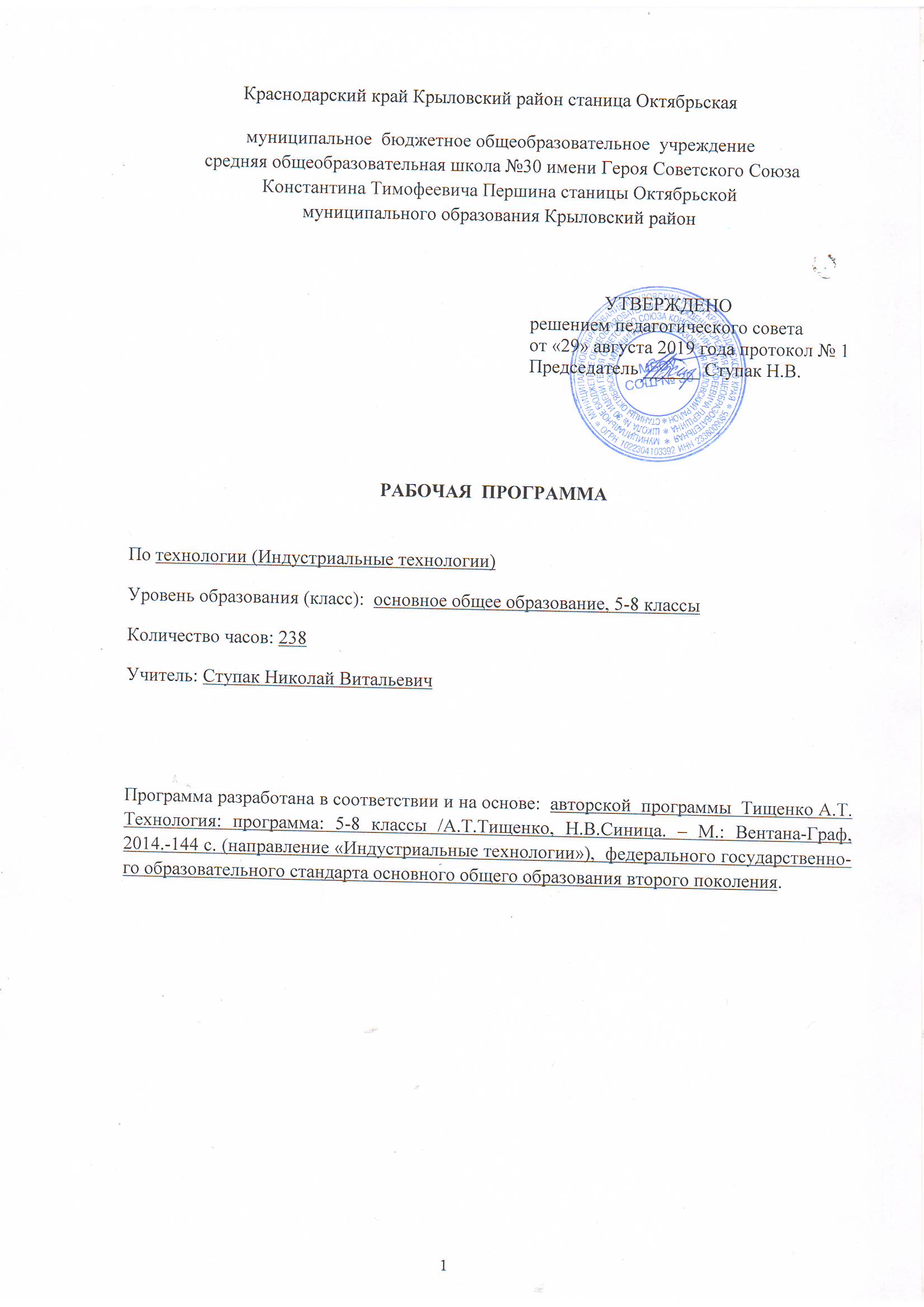 РАБОЧАЯ  ПРОГРАММАПо     литературе               (указать предмет, курс, модуль)Уровень образования (класс)  основное   общее    5-9   класс    Количество часов _435Учителя  Самойлик Светлана Павловна , Хлыстунова Инна Александровна, Старченко Наталья Дмитриевна, Хлыстунова Валентина АлександровнаПрограмма разработана на основе  программы курса  «Литература».  5-9 классы. Авторы : Г.С. Меркин, С.А.Зинин .- М.: ООО «Русское слово – учебник», 2013 год, в соответствии федерального государственного образовательного стандарта основного общего образования/Министерство образования и науки Российской Федерации.- М.: Просвещение, 2011. - (Стандарты второго поколения).Планируемые результаты освоения учебного предмета.Личностные, метапредметные и предметные результаты освоения конкретного учебного предмета, курса.Личностные результаты обучения:формировать понимание важности процесса обучения;формировать мотивацию школьников к процессу изучения литературы как одного из учебных предметов, необходимых для самопознания, своего дальнейшего развития и успешного обучения;формировать понимание значимости литературы как явления национальной и мировой культуры, важного средства сохранения и передачи нравственных ценностей и традиций;формировать уважение к литературе народов многонациональной России;        - формировать в процессе чтения нравственно развитую личность, любящую свою семью, свою Родину, обладающую высокой культурой общения;совершенствовать ценностно-смысловые представления о человеке и мире в процессе чтения;развивать потребности в самопознании и самосовершенствовании в процессе чтения и характеристики (анализа) текста;формировать в процессе чтения основы гражданской идентичности;формировать готовность к получению новых знаний, их применению и преобразованию;— развивать эстетические чувства и художественный вкус на основе знакомства с отечественной и мировой литературой;развивать морально-этические представления, доброжелательность и эмоционально-нравственную отзывчивость, понимание и сопереживание чувствам других людей;развивать личную ответственность за свои поступки в процессе чтения и при сопоставлении образов и персонажей из прочитанного произведения с собственным опытом;развивать и углублять восприятие литературы как особого вида искусства, умение соотносить его с другими видами искусства.Метапредметные результаты обучения:формировать способности принимать и сохранять цели и задачи учебной деятельности, поиска средств ее осуществления и процессе чтения и изучения литературного произведения,формировать умения по освоению способов решения по исковых и творческих задач в процессе учебной деятельностипри изучении курса литературы;формировать умения планировать, контролировать и оценивать учебные действия в соответствии с поставленной задачей и условиями ее реализации; определять наиболее эффективные способы достижения результата;формировать умения понимать причины успеха/неуспеха учебной деятельности и способности конструктивно действовать даже в ситуациях неуспеха;развивать умение осваивать разнообразные формы познавательной и личностной рефлексии;формировать умение активно использовать речевые средства и средства информационных и коммуникационных технологий для решения коммуникативных и познавательных задач;формировать умение использовать различные способы поиска (в справочных источниках и открытом учебном информационном пространстве сети Интернет) в соответствии с коммуникативными и познавательными задачами и технологиями учебного предмета «Литература»;развивать умения осознанно строить речевое высказывание в соответствии с задачами коммуникации и составлять тексты в устной и письменной формах;совершенствовать владение логическими действиями сравнения (персонажей, групп персонажей, двух или нескольких произведений), умениями устанавливать аналогии и причинно-следственные связи, строить рассуждения в процессе характеристики текста;развивать готовность слушать собеседника и вести диалог, готовность признавать возможность существования различных точек зрения и права каждого иметь свою; излагать свое мнение и аргументировать свою точку зрения и оценку событий при чтении и обсуждении художественных произведений;формировать умение определять общую цель и пути ее достижения, умение договариваться о распределении функций и ролей в совместной деятельности; осуществлять взаимный контроль в совместной деятельности, адекватно оценивать собственное поведение и поведение окружающих;- формировать готовность конструктивно разрешать конфликты посредством учета интересов сторон и сотрудничества;~ Формировать готовность к самостоятельному планированию и осуществлению учебной деятельности, построению индивидуальной образовательной траектории;развивать умение овладевать сведениями о сущности и особенностях объектов, процессов и явлений действительности (природных, социальных, культурных, технических и др.) в соответствии с содержанием изучаемых произведений;совершенствовать владение базовыми предметными и межпредметными понятиями, отражающими существенные связи и отношения внутри литературных текстов, между литературными текстами и другими видами искусств (музыка, живопись, театр, кино);развивать интерес к исследовательской и проектной деятельности в процессе изучения курса, в том числе для реализации личных притязаний и потребностей.Предметные результаты обучения:воспитывать творческую личность путем приобщения к литературе как искусству слова;совершенствовать умения читать правильно и осознанно, вслух и про себя; пересказывать текст различными способами (полный, выборочный, краткий);способствовать совершенствованию читательского опыта; совершенствовать мотивации к систематическому, системному, инициативному, в том числе досуговому, чтению;  -совершенствовать умения пользоваться библиотечными фондами (нахождение нужной книги по теме урока; для досугового чтения; для выполнения творческих работ и т.д.), развивать интерес к творчеству;развивать умение характеризовать художественные и научно-популярные тексты;развивать навыки характеристики (в 5—6 классах) и анализа (в 7—9 классах) текстов различных стилей и жанров в соответствии с целями и задачами на уроках литературы различных типов;развивать умения пользоваться монологической, диалогической, устной и письменной речью; составлять отзыв о прочитанном, краткую аннотацию о книге; создавать творческие работы различных типов и жанров;формировать умения нахождения родовых и жанровыхособенностей различных видов текстов,формировать умения по применению литературоведческих понятий для характеристики (анализа) текста или нескольких произведений.В соответствии с Федеральным государственным образовательным стандартом основного общего образования предметными результатами изучения предмета «Литература» являются:осознание значимости чтения и изучения литературы для своего дальнейшего развития; формирование потребности в систематическом чтении как средстве познания мира и себя в этом мире, как в способе своего эстетического и интеллектуального удовлетворения;восприятие литературы как одной из основных культурных ценностей народа (отражающей его менталитет, историю, мировосприятие) и человечества (содержащей смыслы, важные для человечества в целом);обеспечение культурной самоидентификации, осознание коммуникативно-эстетических возможностей родного языка на основе изучения выдающихся произведений российской культуры, культуры своего народа, мировой культуры;воспитание квалифицированного читателя со сформированным эстетическим вкусом, способного аргументировать свое мнение и оформлять его словесно в устных и письменных высказываниях разных жанров, создавать развернутые высказывания аналитического и интерпретирующего характера, участвовать в обсуждении прочитанного, сознательно планировать свое досуговое чтение;развитие способности понимать литературные художественные произведения, воплощающие разные этнокультурные традиции;овладение процедурами эстетического и смыслового анализа текста на основе понимания принципиальных отличий литературного художественного текста от научного, делового, публицистического и т. п., формирование умений воспринимать, анализировать, критически оценивать и интерпретировать прочитанное, осознавать художественную картину жизни, отраженную в литературном произведении, на уровне не только эмоционального восприятия, но и интеллектуального осмысления.Конкретизируя эти общие результаты, обозначим наиболее важные предметные умения, формируемые у обучающихся в результате освоения программы по литературе основной школы (в скобках указаны классы, когда эти умения стоит активно формировать; в этих классах можно уже проводить контроль сформированности этих умений):определять тему и основную мысль произведения (5–6 кл.);владеть различными видами пересказа (5–6 кл.), пересказывать сюжет; выявлять особенности композиции, основной конфликт, вычленять фабулу (6–7 кл.);характеризовать героев-персонажей, давать их сравнительные характеристики (5–6 кл.); оценивать систему персонажей (6–7 кл.);находить основные изобразительно-выразительные средства, характерные для творческой манеры писателя, определять их художественные функции (5–7 кл.); выявлять особенности языка и стиля писателя (7–9 кл.);определять родо-жанровую специфику художественного произведения (5–9 кл.); объяснять свое понимание нравственно-философской, социально-исторической и эстетической проблематики произведений (7–9 кл.);выделять в произведениях элементы художественной формы и обнаруживать связи между ними (5–7 кл.), постепенно переходя к анализу текста; анализировать литературные произведения разных жанров (8–9 кл.);выявлять и осмыслять формы авторской оценки героев, событий, характер авторских взаимоотношений с «читателем» как адресатом произведения  (в каждом классе – на своем уровне); пользоваться основными теоретико-литературными терминами и понятиями (в каждом классе – умение пользоваться терминами, изученными в этом и предыдущих классах) как инструментом анализа и интерпретации художественного текста;представлять развернутый устный или письменный ответ на поставленные вопросы (в каждом классе – на своем уровне); вести учебные дискуссии (7–9 кл.);собирать материал и обрабатывать информацию, необходимую для составления плана, тезисного плана, конспекта, доклада, написания аннотации, сочинения, эссе, литературно-творческой работы, создания проекта на заранее объявленную или самостоятельно/под руководством учителя выбранную литературную или публицистическую тему, для организации дискуссии  (в каждом классе – на своем уровне);выражать личное отношение к художественному произведению, аргументировать свою точку зрения (в каждом классе – на своем уровне);выразительно читать с листа и наизусть произведения/фрагментыпроизведений художественной литературы, передавая личное отношение к произведению (5-9 класс); ориентироваться в информационном образовательном пространстве: работать с энциклопедиями, словарями, справочниками, специальной литературой (5–9 кл.); пользоваться каталогами библиотек, библиографическими указателями, системой поиска в Интернете (5–9 кл.) (в каждом классе – на своем уровне).При планировании предметных результатов освоения программы следует учитывать, что формирование различных умений, навыков, компетенций происходит у разных обучающихся с разной скоростью и в разной степени и не заканчивается в школе. При оценке предметных результатов обучения литературе следует учитывать несколько основных уровней сформированности читательской культуры. I уровень определяется наивно-реалистическим восприятием литературно-художественного произведения как истории из реальной жизни (сферы так называемой «первичной действительности»). Понимание текста на этом уровне осуществляется на основе буквальной «распаковки» смыслов; к художественному миру произведения читатель подходит с житейских позиций. Такое эмоциональное непосредственное восприятие, создает основу для формирования осмысленного и глубокого чтения, но с точки зрения эстетической еще не является достаточным. Оно характеризуется способностями читателя воспроизводить содержание литературного произведения, отвечая на тестовые вопросы (устно, письменно) типа «Что? Кто? Где? Когда? Какой?», кратко выражать/определять свое эмоциональное отношение к событиям и героям – качества последних только называются/перечисляются; способность к обобщениям проявляется слабо.К основным видам деятельности, позволяющим диагностировать возможности читателей I уровня, относятся акцентно-смысловое чтение; воспроизведение элементов содержания произведения в устной и письменной форме (изложение, действие по действия по заданному алгоритму с инструкцией); формулировка вопросов; составление системы вопросов и ответы на них (устные, письменные). Условно им соответствуют следующие типы диагностических заданий: выразительно прочтите следующий фрагмент; определите, какие события в произведении являются центральными;определите, где и когда происходят описываемые события;опишите, каким вам представляется герой произведения, прокомментируйте слова героя; выделите в тексте наиболее непонятные (загадочные, удивительные и т. п.) для вас места; ответьте на поставленный учителем/автором учебника вопрос; определите, выделите, найдите, перечислите признаки, черты, повторяющиеся детали и т. п. II уровень сформированности читательской культуры характеризуется тем, что обучающийся понимает обусловленность особенностей художественного произведения авторской волей, однако умение находить способы проявления авторской позиции у него пока отсутствуютУ читателей этого уровня формируется стремление размышлять над прочитанным, появляется умение выделять в произведениизначимые в смысловом и эстетическом плане отдельные элементы художественного произведения, а также возникает стремление находить и объяснять связи между ними. Читательэтого уровня пытается аргументированно отвечать на вопрос «Как устроен текст?»,умеет выделять крупные единицы произведения, пытается определять связи между ними для доказательства верности понимания темы, проблемы и идеи художественного текста.К основным видам деятельности, позволяющим диагностировать возможности читателей, достигших  II уровня, можно отнести устное и письменное выполнение аналитических процедур с использованием теоретических понятий (нахождение элементов текста; наблюдение, описание, сопоставление и сравнение выделенных единиц; объяснение функций каждого из элементов; установление связи между ними; создание комментария на основе сплошного и хронологически последовательного анализа – пофразового (при анализе стихотворений и небольших прозаических произведений – рассказов, новелл) или поэпизодного; проведение целостного и межтекстового анализа). Условно им соответствуют следующие типы диагностических заданий: выделите, определите, найдите, перечислите признаки, черты, повторяющиеся детали и т. п.; покажите, какие особенности художественного текста проявляют позицию его автора;покажите, как в художественном мире произведения проявляются черты реального мира (как внешней для человека реальности, так  и  внутреннего мира человека);проанализируйте фрагменты, эпизоды текста (по предложенному алгоритму и без него);сопоставьте, сравните, найдите сходства и различия (как в одном тексте, так и между разными произведениями); определите жанр произведения, охарактеризуйте его особенности; дайте свое рабочее определение следующему теоретико-литературному понятию.Понимание текста на этом уровне читательской культуры осуществляется поверхностно; ученик знает формулировки теоретических понятий и может пользоваться ими при анализе произведения (например, может находить в тексте тропы, элементы композиции, признаки жанра), но не умеет пока делать «мостик» от этой информации к тематике, проблематике и авторской позиции.III уровень определяется умением воспринимать произведение как художественное целое, концептуально осмыслять его в этой целостности, видеть воплощенный в нем авторский замысел. Читатель, достигший этого уровня, сумеет интерпретировать художественный смысл произведения, то есть отвечать на вопросы: «Почему (с какой целью?) произведение построено так, а не иначе? Какой художественный эффект дало именно такое построение, какой вывод на основе именно такого построения мы можем сделать о тематике, проблематике и авторской позиции в данном конкретном произведении?». К основным видам деятельности, позволяющим диагностировать возможности читателей, достигших  III уровня, можно отнести устное или письменное истолкование художественных функций особенностей поэтики произведения, рассматриваемого в его целостности, а также истолкование смысла произведения как художественного целого; создание эссе, научно-исследовательских заметок (статьи), доклада на конференцию, рецензии, сценария и т.п. Условно им соответствуют следующие типы диагностических заданий: выделите, определите, найдите, перечислите признаки, черты, повторяющиеся детали и т. п. определите художественную функцию той или иной детали, приема и т. п.;определите позицию автора и способы ее выражения;проинтерпретируйте выбранный фрагмент произведения; объясните (устно, письменно) смысл названия произведения;озаглавьте предложенный текст (в случае если у литературного произведения нет заглавия);напишите сочинение-интерпретацию; напишите рецензию на произведение, не изучавшееся на уроках литературы.Понимание текста на этом уровне читательской культуры осуществляется на основе «распаковки» смыслов художественного текста как дважды «закодированного» (естественным языком и специфическими художественными средствами). Разумеется, ни один из перечисленных уровней читательской культуры не реализуется в чистом виде, тем не менее, условно можно считать, что читательское развитие школьников, обучающихся в 5–6 классах, соответствует первому уровню; в процессе литературного образования учеников 7–8 классов формируется второй ее уровень; читательская культура учеников 9 класса характеризуется появлением элементов третьего уровня. Это следует иметь в виду при осуществлении в литературном образовании разноуровневого подхода к обучению, а также при проверке качества его результатов. Успешное освоение видов учебной деятельности, соответствующей разным уровням читательской культуры, и способность демонстрировать их во время экзаменационных испытаний служат критериями для определения степени подготовленности обучающихся основной школы. Определяя степень подготовленности, следует учесть условный характер соотнесения описанных заданий и разных уровней читательской культуры. Показателем достигнутых школьником результатов является не столько характер заданий, сколько качество их выполнения. Учитель может давать одни и те же задания (определите тематику, проблематику и позицию автора и докажите свое мнение) и, в зависимости от того, какие именно доказательства приводит ученик, определяет уровень читательской культуры и выстраивает уроки так, чтобы перевести ученика на более высокий для него уровень (работает в «зоне ближайшего развития»).             2.Содержание  учебного предмета.5 классВведение (1 ч)Книга — твой друг. Книга и ее роль в духовной жизни человека и общества (родина, край, искусство, нравственная память). Литература как искусство слова. Писатель — книга — читатель. Книга художественная и учебная.Особенности работы с учебной хрестоматией (сведения о писателях, художественные произведения, вопросы и задания, статьи, справочный аппарат, иллюстрации и т. д.).Из мифологии (2ч)Рассказ о мифе и мифологии. Миф — своеобразная форма мироощущения древнего человека, стремление к познанию мира. Миф как явление эстетическое. Основные категории мифов. Возникновение мифов. Мифологические герои и персонажи.Античный миф: происхождение мира и богов: «Рождение Зевса», «Олимп». Представления древних греков о сотворении Вселенной, богов и героев. Гомер. «Одиссея» («Одиссей на острове циклопов. Полифем»).Рассказ о Гомере. Сюжет мифа. Образы Одиссея и Полифема.Теория литературы: миф, легенда, предание; мифологический сюжет; мифологический герой; мифологический персонаж.Развитие речи: подбор ключевых слов и словосочетаний, различные виды пересказа, словесное рисование, выборочное чтение отдельных эпизодов и их пересказ.Связь с другими искусствами: гомеровские сюжеты в изобразительном искусстве и книжной графике.Краеведение: легенды, мифы и предания в регионе.Возможные виды внеурочной деятельности: час поэзии (или вечер одного стихотворения) — чтение наизусть стихотворений из античной поэзии.Из устного народного творчества (6ч) Истоки устного народного творчества, его основные виды.Сказки. Волшебная сказка: «Царевна-лягушка». Сюжет в волшебной сказке: зачин, важное событие, преодоление препятствий, поединок со злой силой, победа, возвращение, преодоление препятствий, счастливый финал. Сказочные образы. Нравственная проблематика сказки: добрая и злая сила в сказках. Бытовая сказка: «Чего на свете не бывает». Отличие бытовой сказки от волшебной. Сюжеты и реальная основа бытовых сказок. Своеобразие лексики в сказках. Сказка и миф: сходства и различия. Сказки народов России. «Падчерица».Теория литературы: загадки, пословицы, поговорки (развитие представлений); антитеза, антонимы, иносказание. Сказка. Типы сказок (о животных, волшебные, бытовые). Особенности сказок (присказка, зачин, повтор, концовка, постоянные эпитеты, сравнения и пр.). Сказочный персонаж. Типы сказочных персонажей. Образы животных, образ-пейзаж.Развитие речи: работа со словарями, составление словарной статьи; сказывание сказки; сочинение собственной сказки.Связь с другими искусствами: работа с иллюстрациями, книжная выставка, кинофильмы и мультипликации по мотивам сказочных сюжетов.Краеведение: сказки и другие жанры фольклора в регионе.Возможные виды внеурочной деятельности: вечер сказок, фольклорный праздник, предметная неделя и др.Из  древнерусской литературы (2 ч)Создание первичных представлений о древнерусской литературе.Из «Повести временных лет» («Расселение славян», «Кий, Щек и Хорив», «Дань хазарам»). История: исторические события, факты жизни государства и отдельных князей и их отражение в древнерусской литературе (право на вымысел у древнерусского автора); нравственная позиция автора в произведениях древнерусской литературы.Теория литературы: начальное понятие о древнерусской литературе; летопись.Развитие речи: пересказ текстов древнерусской литературы;Связь с другими искусствами: работа с иллюстрациями.Краеведение: родной край в произведениях древнерусской литературы.Басни народов мира (1 ч)Эзоп. Краткие сведения о баснописце. Басня «Ворон и Лисица». Раскрытие характеров персонажей в баснях: ум, хитрость, сообразительность, глупость, жадность; элементы дидактизма в басне.Теория литературы: басня, притча, эзопов язык.Развитие речи: выразительное чтение, письменный ответ на вопрос.Связь с другими искусствами: работа с иллюстрациями, рисунки учащихся.Русская басня (4 ч)Русские басни. Русские баснописцы XVIII века. Нравственная проблематика басен, злободневность. Пороки, недостатки, ум, глупость, хитрость, невежество, самонадеянность; просвещение и невежество — основные темы басен. Русская басня в XX веке.М.В.Ломоносов. Краткие сведения о писателе. Басня «Случились вместе два астронома в пиру…»И.А. Крылов. Краткие сведения о писателе. Детство. Отношение к книге. Басни: «Ворона и Лисица», «Демьянова уха», «Волк на псарне», «Свинья под Дубом» и др. по выбору. Тематика басен И.А. Крылова. Сатирическое и нравоучительное в басне. Образный мир басен И.А. Крылова.С.В. Михалков. Басни: «Грибы», «Зеркало». Тематика, проблематика.Теория литературы: басенный сюжет; мораль, аллегория, сравнение, гипербола.Развитие речи: различные типы чтения (в том числе чтение наизусть, конкурс на лучшее чтение, чтение по ролям); инсценирование басни.Связь с другими искусствами: работа с иллюстрациями; мультипликации басен И.А. Крылова.Краеведение: заочная экскурсия («У памятника И.А. Крылову»); сбор материалов о баснописцах региона.Возможные виды внеурочной деятельности: «В литературной гостиной» — конкурс на лучшую инсценировку басни; устный журнал «Дедушка Крылов».Из  литературы XIX века                            А.С. ПУШКИН – 4чКраткие сведения о детстве и детских впечатлениях поэта. Пушкин и книга. А.С. Пушкин и няня Арина Родионовна. Стихотворение «Няне*. Образы природы в стихотворениях поэта «Зимняя дорога». «Сказка о мертвой царевне и о семи богатырях». «Пушкинская сказка — прямая наследница народной». Гуманистическая направленность пушкинской сказки. Герои и персонажи в «Сказке...». Литературная сказка и ее отличия от фольклорной; добро и зло в сказке А.С. Пушкина; чувство благодарности; верность, преданность, зависть, подлость; отношение автора к героям. Поэма «Руслан и Людмила» (отрывок). Сказочные элементы. Богатство выразительных средств.Теория литературы: первое представление о пейзажной лирике; риторическое обращение; фольклорные элементы.Развитие речи: выразительное чтение, в том числе наизусть; письменный ответ на вопрос; рассказ о герое; словесное рисование.Связь с другими искусствами: работа с иллюстрациями, портреты поэта. Кинематографические и музыкальные произведения на сюжеты сказок А.С. Пушкина.Краеведение: литературная викторина («Пушкинские места в Москве и Петербурге»).Возможные формы внеурочной деятельности: конкурс на лучшее знание сказок А.С. Пушкина, вечер пушкинской сказки.Поэзия XIX века о родной природе – 1 чА.А. Фет. «Чудная картина...»М.Ю. Лермонтов. «Когда волнуется желтеющая нива...» Ф.И. Тютчев. «Есть в осени первоначальной...», «Весенние воды».Е.А. Баратынский.«Весна, весна! как воздух чист!..» И.З.Суриков.   «Вночном».М.Ю. ЛЕРМОНТОВ – 2 чКраткие сведения о детских годах писателя. Стихотворение «Бородино». История создания стихотворения. Бородинская битва и русский солдат в изображении М.Ю. Лермонтова. Художественное богатство стихотворения. История и литература; любовь к родине, верность долгу.Теория литературы: эпитет, сравнение, метафора (развитие представлений о тропах); звукопись.Развитие речи: выразительное чтение наизусть, письменный ответ на вопрос учителя, творческая работа «На Бородинском поле», составление кадров кинофильма (мультфильма).Связь с другими искусствами: портрет, работа с иллюстрациями, в том числе с материалами о Бородинской панораме в Москве.Краеведение: литературная игра «Что? Где? Когда?» или викторина («Тарханы — Москва»; «На поле Бородина»).Н.В. ГОГОЛЬ – 3 чКраткие сведения о писателе. Малороссия в жизни и судьбе Н.В. Гоголя. Повесть «Ночь перед Рождеством». Отражение в повести славянских преданий и легенд; образы и события повести. Суеверие, злая сила, зло и добро в повести.Теория литературы: мифологические и фольклорные мотивы в художественном произведении; фантастика; сюжет; художественная деталь, портрет, речевая характеристика.Развитие речи: краткий выборочный пересказ, подбор материала для изложения с творческим заданием, формулировка учащимися вопросов для творческой работы, словесное рисование.Связь с другими искусствами: выставка «Различные издания повести Н.В. Гоголя».      Краеведение: литературная викторина «На родине Н.В. Гоголя».Возможные виды внеурочной деятельности: написание сценария, инсценирование фрагментов повести.И.С. ТУРГЕНЕВ – 3 чДетские впечатления И.С. Тургенева. Спасское-Лутовиновов представлениях и творческой биографии писателя. Рассказ «Мужу» и стихотворение в прозе «Воробей». Современники о рассказе «Муму». Образы центральные и второстепенные; образ Муму. Тематика и социальная проблематика рассказа. Социальная несправедливость, бесправие, беззаконие, добродетельность, добросердечие, добродушие, доброта, добронравие, гуманность, сострадание в рассказе. И.С. Тургенев о языке: стихотворение в прозе «Русский язык».Теория литературы: рассказ; углубление представлений о теме художественного произведения; стихотворение в прозе; эпитет, сравнение (развитие представлений).Развитие речи: краткий выборочный пересказ, сопоставление персонажей, рассказ о герое по плану, письменный отзыв на эпизод, словесное рисование (портрет героя), составление вопросов и заданий для литературной викторины (конкурс), чтение наизусть.Связь с другими искусствами: работа с иллюстрациями, рисунки учащихся, экранизация рассказа И.С. Тургенева.Краеведение: заочная литературно-краеведческая экскурсия «Спасское-Лутовиново».Н.А. НЕКРАСОВ – 2 чДетские впечатления поэта. Стихотворение «Крестьянские дети». Основная тема и способы ее раскрытия. Отношение автора к персонажам стихотворения. Стихотворение «Тройка.».Теория литературы: фольклорные элементы в художественном произведении; строфа; эпитет, сравнение (развитие представлений).Развитие речи: выразительное чтение, рассказ о герое, работа со словарями.Связь с другими искусствами: иллюстрации к поэме.Краеведение: страницы устного журнала о Н.А. Некрасове. («Грешнево — Карабиха».)Л.Н. ТОЛСТОЙ – 4 чСведения о писателе. Л.Н. Толстой в Ясной Поляне. Яснополянская школа. Рассказ «Кавказский пленник». Творческая история. Тема и основные проблемы: смысл жизни, справедливость; свобода, неволя в повести. Две жизненные позиции (Жилин и Костылин). Любовь как высшая нравственная основа в человеке. Своеобразие сюжета. Речь персонажей и отражение в ней особенностей характера и взгляда на жизнь и судьбу. Отношение писателя к событиям.Теория литературы: рассказ (развитие представлений); портрет; завязка, кульминация, развязка.Развитие речи: различные виды чтения, письменный отзыв на эпизод, рассказ по плану, письменная формулировка вывода, дискуссия.Связь с другими искусствами: выставка-конкурс рисунков учащихся.А.П. ЧЕХОВ – 2 чДетские и юношеские годы писателя. Семья А.П. Чехова. Врач А.П. Чехов и писатель Антоша Чехонте. Книга в жизни А.П. Чехова. Рассказ «Злоумышленник»', тема; приемы создания характеров и ситуаций; отношение писателя к персонажам. Жанровое своеобразие рассказа.Теория литературы: юмор (юмористическая ситуация), комическая ситуация, ирония; роль детали в создании художественного образа; антитеза, метафора, градация.Развитие речи: чтение по ролям, пересказ юмористического произведения, отзыв об эпизоде, подготовка учащимися вопросов и заданий для экспресс-опроса.Связь с другими искусствами: рисунки учащихся.Краеведение: создание диафильма «По чеховским местам (Мелихово)».Из  литературы XX века И.А. БУНИН – 2 чДетские годы И.А. Бунина. Семейные традиции и их влияние на формирование личности. Книга в жизни И.А. Бунина. Стихотворение «Густой зеленый ельник у дороги...»: тема природы и приемы ее реализации; художественное богатство стихотворения; второй план в стихотворении. Рассказ «В деревне»: слияние с природой; нравственно-эмоциональное состояние персонажа. Выразительные средства создания образов.Теория литературы: стихотворение-размышление, образ-пейзаж, образы животных (развитие представлений).Развитие речи: пересказ и чтение наизусть, цитатный план, письменный ответ на вопрос.Л.Н. АНДРЕЕВ – 2 чКраткие сведения о писателе. Рассказ «Петька на даче»: основная тематика и нравственная проблематика рассказа (тяжелое детство; сострадание, чуткость, доброта). Роль эпизода в создании образа героя; природа в жизни мальчика. Значение финала.Теория литературы: тема, эпизод, финал.Развитие речи: пересказ краткий, выборочный; составление вопросов; письменный ответ на вопрос.А.И. КУПРИН – 2 чКраткие сведения о писателе. Рассказ «Золотой петух». Тема, особенности создания образа.Теория литературы: рассказ (расширение и углубление представлений); характеристика персонажа, портрет героя.Развитие речи: пересказ от другого лица, отзыв об эпизоде.Связь с другими искусствами: рисунки учащихся.А.А. БЛОК – 2 чДетские впечатления А. Блока. Книга в жизни юного А. Блока.    Блоковские    места    (Петербург,    Шахматово). Стихотворение «Летний вечер»: умение чувствовать красоту природы и сопереживать ей; стихотворение «Полный месяц встал над лугом...»: образная система, художественное своеобразие стихотворения.Теория литературы: антитеза.Развитие речи: выразительное чтение, рассказ с использованием ключевых слов, альтернативное изложение.Краеведение: подбор материала о блоковском Петербурге и имении ШахматовеС.А. ЕСЕНИН – 2 чДетские годы С. Есенина. В есенинском Константинове. Стихотворения: «Ты запой мне ту песню, что прежде...», «Поет зима — аукает...», «Нивы сжаты, рощи голы... » — по выбору. Единство человека и природы. Малая и большая родина.Теория литературы: эпитет, метафора, сравнение, олицетворение (развитие представлений о понятиях).Развитие речи: чтение наизусть, цитатный план.Связь с другими искусствами: работа с иллюстрациями, художественными и документальными фотографиями.Краеведение: заочная литературно-краеведческая экскурсия «Константинове — Москва».А.П. ПЛАТОНОВ – 2 ч Краткие биографические сведения о писателе. Рассказы «Никита», «Цветок на земле». Мир глазами ребенка (беда и радость; злое и доброе начало в окружающем мире); образ главных героев; своеобразие языка.Развитие речи: рассказ о писателе, художественный пересказ фрагмента, составление словаря для характеристики предметов и явлений.Связь с другими искусствами: рисунки учащихся.П.П. БАЖОВ – 2 чКраткие сведения о писателе. Сказ «Каменный цветок». Человек труда в сказе П.П. Бажова (труд и мастерство, вдохновение). Приемы создания художественного образа. А.Погорельский «Чёрная курица».Теория литературы: сказ, отличие сказа от сказки, герой повествования, афоризм.Развитие речи: пересказ от другого лица, отзыв об эпизоде. Связь с другими искусствами: рисунки учащихся. Краеведение: Екатеринбург П.П. Бажова.Н.Н. НОСОВ – 2 чКраткие сведения о писателе. Рассказ «Три охотника»: тема, система образов. Развитие речи: пересказ.В.П.Астафьев. -2 ч.Краткие сведения о писателе. Рассказ «Васюткино озеро» : тема и идея рассказа; цельность произведения, взаимосвязь всех элементов повествования; глубина раскрытия образа.Е.И. НОСОВ – 2 чКраткие сведения о писателе. Рассказ «Как патефон петуха от смерти спас». Добро и доброта. Мир глазами ребенка; юмористическое и лирическое в рассказе. Воспитание чувства милосердия, сострадания, участия, заботы о беззащитном.Теория литературы: юмор (развитие представлений).Развитие речи: пересказ (краткий и от другого лица), письменный ответ на вопрос, инсценированное чтение.Возможные виды внеурочной деятельности:  инсценирование.Родная природа в  произведениях писателей XX века – 2 чЧас поэзии «Поэзия и проза XX века о родной природе»:В.Ф. Боков. «Поклон »;Н.М. Рубцов. «В осеннем лесу»;Р.Г. Гамзатов.«Песня Соловья»;В.И. Белов.«Весенняя ночь»;В.Г. Ра с п у т и н. «Век живи — век люби» (отрывок).Из зарубежной литературы Д. ДЕФО – 2 чКраткие сведения о писателе. Роман «Жизнь, необыкновенные и удивительные приключения Робинзона Крузо» (отрывок). Сюжетные линии, характеристика персонажей (находчивость, смекалка, доброта), характеристика жанра.Теория литературы: притча, приключенческий роман, роман воспитания, путешествие (первичные представления о данных понятиях).Развитие речи: различные виды пересказа, изложение с элементами сочинения.Связь с другими искусствами: работа с иллюстрациями, рисунки учащихся.Х.К. АНДЕРСЕН – 1 чКраткие сведения о писателе, его детстве. Сказка «Соловей»: внешняя и внутренняя красота, благодарность.Теория литературы: волшебная сказка (развитие представлений), авторский замысел и способы его характеристики.Развитие речи: различные виды пересказов, письменный отзыв об эпизоде.Связь с другими искусствами: работа с иллюстрациями, рисунки учащихся.Возможные виды внеурочной деятельности: написание сценария мультфильма, инсценирование сказки и ее постановка.М.ТВЕН – 2 чКраткие сведения о писателе. Автобиография и автобиографические мотивы. Роман «Приключения Тома Сойера» (отрывок): мир детства и мир взрослых.Теория литературы: юмор, приключения как форма детской фантазии.Развитие речи: различные виды чтения и пересказа, письменный отзыв о герое.Связь с другими искусствами: работа с иллюстрациями, рисунки учащихся.Ж. РОНИ-СТАРШИЙ – 1 чКраткие сведения о писателе. Повесть «Борьба за огонь» (отдельные главы). Гуманистическое изображение древнего человека. Человек и природа, борьба за выживание, эмоциональный мир доисторического человека.Развитие речи: составление плана, письменная и устная характеристика героя.ДЖ. ЛОНДОН – 2 чКраткие сведения о писателе. Детские впечатления. «Сказание о Кише» (период раннего взросления в связи с обстоятельствами жизни; добро и зло, благородство, уважение взрослых).Теория литературы: рассказ (развитие представлений).Развитие речи: различные виды пересказов, устный и письменный портрет героя.А. ЛИНДГРЕН – 2 чКраткие сведения о писательнице. Роман «Приключения Эмиля из Лённеберги» (отрывок).Возможные виды внеурочной деятельности: литературная викторина.6 класс.1. Введение ( 1 час) О литературе, писателе и читателе. Литература и другие виды искусства (музыка, живопись, театр, кино).Развитие представлений о литературе; писатель и его место культуре и жизни общества; человек и литература; книга — необходимый элемент в формировании личности (художественное произведение, статьи об авторе, справочный аппарат, вопросы и задания, портреты и иллюстрации и т.д.).2. Из греческой мифологии  (3 часа)Мифы о героях: «Пять веков», «Прометей», «Яблоки Гесперид». Отражение в древнегреческих мифах представлений о героизме, стремление познать мир и реализовать свою мечту.Теория литературы: мифологический сюжет.Развитие речи: чтение и различные виды пересказа, дискуссия, изложение с элементами сочинения.3. Из устного народного творчества  (3 часа)Предания, легенды, сказки.Предания: «Солдат и смерть», «Как Бадыноко победил одноглазого великана», «Сказка о молодильных яблоках и живой воде». Предание и его художественные особенности. Сказка и её художественные особенности, сказочные формулы, помощники героев сказки, сказители, собиратели. Народные представления о добре и зле; краткость, образность, афористичность.Теория литературы: предание, структура волшебной сказки, мифологические элементы в волшебной сказке.Развитие речи: сказывание сказки, запись фольклорных произведений, сочинение сказки.4. Из древнерусской литературы (3 часа)«Сказание о белгородских колодцах ». «Повесть о разорении Рязани Батыем», «Поучение» Владимира Мономаха. Отражение в произведениях истории Древней Руси и народных представлений о событиях и людях. Поучительный характер древнерусской литературы (вера, святость, греховность, хитрость и мудрость, жестокость, слава и бесславие и др.). Нравственная проблематика житийной литературы.Теория литературы: житие, сказание, древнерусская повесть; автор и герой.Развитие речи: различные виды пересказа, простой план.5. Из литературы XVIII века ( 2 часа)М.В. ЛОМОНОСОВ  Годы учения. Отражение позиций ученого и гражданина и поэзии: «Стихи, сочиненные на дороге в Петергоф ». Отражение в стихотворении мыслей ученого и поэта; тема и ее реализация; независимость, гармония — основные мотивы стихотворения; идея стихотворения.Теория литературы: иносказание, многозначность слова и образа, аллегория, риторическое обращение.Развитие речи: выразительное чтение.6. Из литературы XIX века  6.1 В.А. ЖУКОВСКИЙ  (3 часа)Краткие сведения о писателе. Личность писателя. В.А. Жуковский и А.С. Пушкин. Жанр баллады в творчестве В.А. Жуковского. Баллада «Светлана»: фантастическое и реальное; связь с фольклором, традициями и обычаями народа. Новое явление в русской поэзии. Особенности языка и образов. Тема любви в балладе.Теория литературы: реальное, фантастическое; фабула; баллада.Развитие речи: выразительное чтение.6.2 А.С. ПУШКИН  (9 часов)Лицей в жизни и творческой биографии А.С. Пушкина. Лицеист А.С. Пушкин в литературной жизни Петербурга. Лирика природы: «Деревня», «Редеет облаков летучая гряда...», «Зимнее утро».Интерес к истории России: «Дубровский» — историческая правда и художественный вымысел; нравственные и социальные проблемы романа (верность дружбе, любовь, искренность, честь и отвага, постоянство, преданность, «справедливость и несправедливость); основной конфликт; центральные персонажиТеория литературы: роман (первичные представления); авторское отношение к героям.Развитие речи: выразительное чтение, различные виды пересказа, цитатный план, изложение с элементами рассуждения.6.3 М.Ю. ЛЕРМОНТОВ  (4 часа)Годы учения. Ссылка на Кавказ. Поэт и власть. Вольнолюбивые мотивы в лирике (свобода, воля, независимость): «Тучи», (Парус», «Листок».Многозначность художественного образа.Теория литературы: трехсложные размеры стиха; стопа, типы стоп; метафора, инверсия.Развитие речи: выразительное чтение наизусть, письменный отзыв о прочитанном, подбор эпиграфов.Для заучивания наизустьМ.Ю. Лермонтов. Одно стихотворение — на выбор. 6.4 Н.В. Гоголь  (4 часа)Повесть «Тарас Бульба». Темы и проблематика повести (любовь к родине; товарищество, свободолюбие, героизм, честь, любовь и долг); центральные образы и приемы их создания; лирическое и эпическое в содержании повести; массовые сцены и их значение в сюжете и фабуле; связь повести с фольклорным эпосом (характеры, типы, речь). Лирическое и эпическое в повести. Своеобразие стиля.Теория литературы: героическая повесть; типы речи и разнообразие лексических пластов; тропы и фигуры в повести (гипербола, сравнение, метафора, риторические фигуры).Развитие речи: изложение с заменой лица; различные виды чтения и устного пересказа; письменный отзыв на эпизод.6.5 И.С. ТУРГЕНЕВ  (3 часа)«Записки охотника»: творческая история и своеобразие композиции. Проблематика и своеобразие рассказа «Бирюк»; служебный долг и человеческий долг; общечеловеческое в рассказе: милосердие, порядочность, доброта; образ лесника; позиция писателя. Один из рассказов «Записок охотника» по выбору учащихся. Самостоятельная характеристика темы и центральных персонажей произведения.Теория литературы: своеобразие характера, образ рассказчика; идея произведения и авторский замысел; тропы и фигуры в рассказе (сравнение, метафора, эпитет).Развитие речи: сложный план, цитатный план.6.6 Н.А. НЕКРАСОВ  (2 часа)Гражданская позиция Н.А. Некрасова в 60—70-е годы. Темы народного труда и «долюшки женской» — основные в творчестве поэта. Стихотворения: «В полном разгаре страда деревенская...», «Великое чувство! у каждых дверей...». Основной пафос стихотворений: разоблачение социальной несправедливости. Образно-изобразительные средства, раскрывающие тему. Способы создания образа женщины-труженицы, женщины-матери. Отношение автора к героям и событиям.Теория литературы: трехсложные размеры стиха: дактиль, амфибрахий, анапест; коллективный портрет.Развитие речи: различные виды чтения, чтение наизусть, подбор эпиграфов, творческая работа (микросочинение с данным финалом либо данным эпиграфом).6.7 Л.Н. ТОЛСТОЙ  (3 часа)Повесть «Детство» (отдельные главы): «Маман», «Что за человек был мой отец?», «Детство» и др. по выбору. Рассказ «Бедные люди». Взаимоотношения в семье; главные качества родителей в понимании и изображении Л.Н. Толстого; проблематика рассказа и внутренняя связь его с повестью «Детство» (добро, добродетельность, душевная отзывчивость, любовь к близким, верность, преданность, чувство благодарности, милосердие, сострадание).Теория литературы: автобиографическая проза.Развитие речи: различные типы пересказа, сочинение-зарисовка, составление цитатного плана.6.8 В.Г. КОРОЛЕНКО  (3 часа)Краткие сведения о писателе. Повесть «В дурном обществе»: проблемы доверия и взаимопонимания, доброты, справедливости, милосердия. Дети и взрослые в повести. Система образов. Авторское отношение к героям.Теория литературы: повесть, художественная деталь, портрет и характер.Развитие речи: различные виды пересказа; подготовка вопросов для обсуждения; план характеристики эпизода, персонажа.6.9 А.П. ЧЕХОВ  (3 часа)Сатирические и юмористические рассказы А.П. Чехова. Рассказы «Толстый и тонкий », «Шуточка », «Налим»: темы, приемы создания характеров персонажей. Отношение автора к героям.Теория литературы: юмор, юмористическая ситуация, конфликт в юмористическом произведении (развитие и углубление представлений); деталь и ее художественная роль в юмористическом произведении.Развитие речи: выразительное чтение, различные виды пересказа, подбор афоризмов и крылатых фраз из произведений А.П. Чехова; творческая мастерская — написание юмористического рассказа на заданную тему (или создание диафильма).7. Из русской литературы XX века  7.1 И.А. БУНИН (2 часа) Мир природы и человека в стихотворениях и рассказах И.А. Бунина. Стихотворение «Не видно птиц. Покорно чахнет...», рассказ «Лапти». Душа крестьянина в изображении писателя.Теория литературы :стили речи и их роль в создании художественного образа.Развитие речи: составление словаря языка персонажа, чтение наизусть, письменный отзыв об эпизоде.Для заучивания наизусть.  И.А. Бунин. «Не видно птиц...»7.2  А.И. КУПРИН (3 часа)Детские годы писателя. Повесть «Белый пудель»,рассказ «Тапёр». Основные темы и характеристики образов.Внутренний мир человека и приемы его художественного раскрытия.Развитие речи: различные виды пересказа, письменный отзыв об эпизоде7.3C.A. ЕСЕНИН  (2 часа)Краткие сведения о поэте. Стихотворения: «Песнь о собаке», «Разбуди меня завтра рано...». Пафос и тема стихотворения. Одухотворенная природа — один из основных образов C.A. Есенина.Теория литературы: поэтический образ (развитие представлений о понятии), цветообраз, эпитет, метафора.Для заучивания наизустьС.А. Есенин. Одно стихотворение — на выбор.7.4 «Поэты XX века о родине, родной природе и о себе»А.А. Блок. «Там неба осветленный край...», «Снег да снег...»;Ф.К. Сологуб.   «Под черемухой цветущей...»,   «Порос травой мой узкий двор...», «Словно лепится сурепица...», «Что в жизни мне всего милей...»;А.А. Ахматова. «Перед весной бывают дни такие...»;Б.Л. Пастернак. «После дождя»;Н.А. Заболоцкий. «Утро», «Подмосковные рощи»;А.Т. Твардовский. «Есть обрыв, где я, играя...», «Я иду и радуюсь»;А.А. Вознесенский. «Снег в сентябре», стихотворения других поэтов — по выбору.7.5 М.М. ПРИШВИН  (2 часа)Краткие сведения о писателе. Сказка-быль «Кладовая солнца»: родная природа в изображении писателя; воспитание в читателе зоркости, наблюдательности, чувства красоты, любви к природе.Теория литературы: сказочные и мифологические мотивы (развитие представлений).Развитие речи: сочинение-зарисовка, различные виды пересказа.7.6  Н.М. РУБЦОВ  (2 часа)Краткие сведения о поэте. Стихотворения: «Звезда полей», «Тихая моя родина». Человек и природа в стихотворении. Образный строй.Теория литературы: художественная идея, кольцевая композиция.Развитие речи: выразительное чтение, чтение наизусть.Для заучивания наизустьН.М. Рубцов. Одно стихотворение — на выбор.А.А.Ахматова ( 1 час)Краткие сведения о поэте. Связь её судьбы с трагическими и героическими событиями отечественной истории 20 века. Стихотворения «Перед верной бывают дни такие...», «Мужество», «Победа», «Родная земля». Тема духовной свободы народа. Защита основ жизни. Клятва поэта в верности и любви к родине. Значение русского языка. Теория литературы: мотив, анафора, эпитет.7.7Из поэзии о Великой Отечественной войне ( 2 часа)Изображение войны; проблема  жестокости, справедливости, подвига, долга, жизни и смерти, бессмертия, любви к родине: А.А. Ахматова. «Мужество », «Победа »; С.С. Орлов. «Его зарыли в шар земной...»; К.М. Симонов. «Жди меня, и я вернусь...»; Р.Г. Гамзатов. «Журавли»; Д.С. Самойлов. «Сороковые»; М.В. Исаковский. «В прифронтовом лесу».Развитие речи: выразительное чтение, чтение наизусть.Для заучивания наизусть: Стихотворение о Великой Отечественной войне — на выбор.7.8 В.П. АСТАФЬЕВ  (2 часа)Краткие сведения о писателе. Рассказ «Конь с розовой гривой». Тематика, проблематика рассказа.Развитие речи: составление цитатного плана, подбор эпиграфа к сочинению.8. Из  зарубежной  литературы   «Сказка о Синдбаде-мореходе» из книги «Тысяча и одна ночь» (1 час)История создания, тематика, проблематика. Я. И В. ГРИММ  ( 2 часа)Краткие сведения о писателях. Сказка «Снегурочка». Тематика, проблематика сказки.Развитие речи: рассказ от другого лица.О.Генри. ( 2 часа)Краткие сведения о писателе. Рассказ «Вождь краснокожих» : о детстве — с улыбкой и всерьез (дети и взрослые в рассказе). «Дары волхвов»: жанр новеллы. Тема бедности, любви, счастья. Теория литературы: новелла; юмор, ирония (развитие представлений).8.3 ДЖ. ЛОНДОН  (2 часа)Краткие сведения о писателе. Рассказ «Любовь к жизни»: жизнеутверждающий пафос, гимн мужеству и отваге, сюжет и основные образы. Воспитательный смысл произведения.Развитие речи: цитатный план; пересказ по плану, подготовка вопросов для обсуждения.7 классВведение (1 час)Знакомство со структурой и особенностями учебника. Своеобразие курса. Литературные роды (лирика, эпос, драма). Жанр и жанровое образование. Движение жанров. Личность автора, позиция писателя, труд и творчество. Теория литературы: литературные роды. Из устного народного творчестваБылины (2 часа)«Святогор и Микула Селянинович», «Илья Муромец и Соловей-разбойник». А.К. Толстой. «Илья Муромец». Событие в былине, поэтическая речь былины, своеобразие характера и речи персонажа, конфликт, поучительная речь былины, отражение в былине народных представлений о нравственности (сила и доброта, ум и мудрость). Теория литературы: эпические жанры в фольклоре. Былина (эпическая песня). Тематика былин. Своеобразие центральных персонажей и конфликта в былине (по сравнению с волшебной сказкой, легендой и преданием). Развитие речи: отзыв на эпизод, письменные ответы на вопросы. Связь с другими искусствами: работа с иллюстрациями. Краеведение: легенды и предания о народных заступниках края (региона). Русские народные песни  (2 часа)Обрядовая поэзия («Наша Масленица дорогая ... », «Говорили - сваты на конях будут»); лирические песни ( «Подушечка моя пуховая ... »); лироэпические песни ( «Солдатская»)Лирическое и эпическое начало в песне; своеобразие поэтического языка народных песен. Многозначность поэтического образа в народной песне. Быт, нравственные представления и судьба народа в народной песне. Теория литературы: песенные жанры в фольклоре, многообразие жанра обрядовой поэзии, лироэпическая песня. Краеведение: песенный фольклор региона. Из древнерусской литературы (2 часа)Из «Повести временных лет» («И вспомнил Олег коня своего»), «Повесть о Петре и Февронии Муромских». Поучительный характер древнерусской литературы; мудрость, преемственность поколений, любовь к родине, образованность, твердость духа, религиозность. Теория литературы: эпические жанры и жанровые образования в древнерусской литературе (наставление, поучение, житие, путешествие, повесть). Развитие речи: подробный пересказ, изложение с элементами сочинения. Связь с другими искусствами: иконопись, оформление памятников древнерусской литературы. Из литературы XVIII века М.В. ЛОМОНОСОВ (2 часа)Жизнь и судьба поэта, просветителя, ученого. «О вы, которых ожидает ... » (из «Оды на день восшествия на Всероссийский престол ее величест8а государыни императрицы Елисаветы Петровны, 1747 года» ) «Предисло8ие о пользе книг церковных в российском языке» (отрывок). Мысли о просвещении, русском языке; вера в творческие способности на рода. Тематика поэтических произведений; особенность поэтического языка оды и лирического стихотворения; поэтические образы. Теория о «трех штилях» (отрывки). Основные положения и значение теории о стилях художественной литературы. Теория литературы: ода; тема и мотив. Развитие речи: сочинение с элементами рассуждения. Связь с другими искусствами: работа с репродукциями (портреты М.В. Ломоносова). Краеведение: заочная литературно-краеведческая экскурсия: Холмогоры - Москва - Германия - Петербург. Г.Р. ДЕРЖАВИН (1 час)Биография Державина (по страницам книги В. Ходасевича «Державин»). Стихотворение «Властителям и судиям». Отражение в названии тематики и проблематики стихотворения; своеобразие стихотворений Г.Р. Державина в сравнении со стихотворениями М.В. Ломоносова. Тема поэта и власти в стихотворении. Теория литературы: лирическое стихотворение, отличие лирического стихотворения от оды, тематическое разнообразие лирики. Развитие речи: чтение наизусть. Д.И. ФОНВИЗИН (3 часа)Краткие сведения о писателе. Комедия «Недоросль». Своеобразие драматургического произведения, основной конфликт пьесы и ее проблематика, образы комедии (портрет и характер; поступки, мысли, язык); образование и образованность; воспитание и семья; отцы и дети; социальные вопросы в комедии; позиция писателя. Теория литературы: юмор, сатира, сарказм; драма как литературный род; жанр комедии; «говорящие» фамилии; литературное направление (создание первичных представлений); классицизм. Развитие речи: чтение по ролям, устное сочинение. Связь с другими искусствами: театральное искусство (театральные профессии, авторский замысел и исполнение [трактовка]; актер и режиссер; режиссер и художник). Из литературы XIX векаА.С.ПУШКИН (4 часа)Свободолюбивые мотивы в стихотворениях поэта: «К Чаадаев» («Любви, надежды, тихой слабы ... »), «Во глубине сибирских руд ... ». Человек и природа («Туча»). Дружба и тема долга. «Песнь о вещем Олеге»: судьба Олега в летописном тексте и в балладе Пушкина; мотивы судьбы - предсказание, предзнаменование, предвидение; вера и суеверие. Поэма «Полтава» (в сокращении). Образ Петра и тема России в поэме. Гражданский пафос поэмы. Изображение «массы» и персоналий в поэме. Своеобразие поэтического языка (через элементы сопоставительного анализа). Творческая история создания произведений. Теория литературы: поэма, отличие поэмы от баллады, образный мир поэмы, группировка образов, художественный образ и прототип, тропы и фигуры (риторическое обращение, эпитет, метафора), жанровое образование - дружеское послание. Развитие речи: различные виды чтения, в том числе наизусть; сочинение с элементами рассуждения. Связь с другими искусствами: работа с иллюстрациями, рисунки учащихся. М.Ю. ЛЕРМОНТОВ (3 часа)Стихотворения: «Родина», «Песня про царя Ивана Васильевича ... ». Родина в лирическом и эпическом про изведении; проблематика и основные мотивы «Песни ... » (родина, честь, достоинство, верность, любовь, мужество и отвага, независимость; личность и власть); центральные персонажи повести и художественные приемы их создания; речевые элементы в создании характеристики героя. Фольклорные элементы в произведении. Художественное богатство «Песни ... ». Теория литературы: жанры лирики; углубление и расширение понятий о лирическом сюжете и композиции лирического стихотворения; фольклорные элементы в авторском произведении; стилизация как литературно-художественный прием; прием контраста; вымысел и верность исторической правде; градация. Развитие речи: рассказ о событии, рецензия. Связь с другими искусствами: устное рисование, работа с иллюстрациями. Н.В. ГОГОЛЬ (3 часа)Н.В. Гоголь в Петербурге. Новая тема - изображение чиновничества и жизни «маленького человека». Разоблачение угодничества, глупости, бездуховности. Повесть «Шинель»: основной конфликт; трагическое и комическое. Образ Акакия Акакиевича. Авторское отношение к героям и событиям. Теория литературы: сатирическая повесть, юмористические ситуации, «говорящие» фамилии. Развитие речи: различные виды пересказа, подбор цитат для характеристики персонажа, составление словаря для характеристики персонажа, написание рассказа по заданному сюжету. Связь с другими искусствами: «Петербургские повести» Н.В. Гоголя в русском искусстве (живопись, кино, мультипликация). И. С. ТУРГЕНЕВ (2 часа)Рассказ о жизни писателя в 60-е годы. Общая характеристика книги «Записки охотника». Многообразие и сложность характеров крестьян в изображении и.с. Тургенева. Рассказ «Хорь и Калиныч» (природный ум, трудолюбие, смекалка, талант; сложные социальные отношения в деревне в изображении Тургенева); рассказ «Певцы (основная тема, талант и чувство достоинства крестьян, отношение автора к героям). Стихотворение в прозе «Нищий»: тематика; художественное богатство стихотворения. Теория литературы: портрет и характер, стихотворение в прозе (углубление представлений). Н.А. НЕКРАСОВ (2 часа)Краткие сведения о поэте. Стихотворения: «Вчерашний день, часу В шестом ... », «Железная дорога», «Размышления у парадною подъезда», поэма «Русские женщины» «Княгиня Трубецкая»). Доля народная - основная тема произведений поэта; своеобразие поэтической музы Н.А. Некрасова. Писатель и власть; новые типы героев и персонажей. Основная проблематика произведений: судьба русской женщины, любовь и чувство долга; верность, преданность, независимость, стойкость, чванство, равнодушие, беззащитность, бесправие, покорность судьбе. Теория литературы: диалоговая речь, развитие представлений о жанре поэмы. Развитие речи: чтение наизусть, выписки для характеристики героев, цитатный план, элементы тезисного плана. Связь с другими искусствами: Н.А. Некрасов и художники-передвижники. Л.Н. ТОЛСТОЙ (2 часа)Л.Н. Толстой - участник обороны Севастополя. Творческая история «Севастопольских рассказов». Литература и история. Рассказ «Севастополь в декабре месяце »: человек и война, жизнь и смерть, героизм, подвиг, защита Отечества - основные темы рассказа. Образы защитников Севастополя. Авторское отношение к героям. Теория литературы: рассказ, книга рассказов (развитие представлений). Развитие речи: подбор материалов для ответа по плану, составление цитатного плана, устное сочинение-рассуждение. Связь с другими искусствами: работа с иллюстрациями. Краеведение: литературно-музыкальная композиция «Город русской славы, ратных подвигов». М.Е. САЛТЫКОВ-ЩЕДРИН (2 часа)Краткие сведения о писателе. Сказки: «повесть о том, как один мужик двух генералов прокормил », «Дикий помещик» и одна сказка по выбору. Своеобразие сюжета; проблематика сказки: труд, власть, справедливость; приемы создания образа помещика. Позиция писателя. Теория литературы: сатира, сатирический образ, сатирический персонаж, сатирический тип; притчевый характер сатирических сказок; мораль; своеобразие художественно-выразительных средств в сатирическом произведении; тропы и фигуры в сказке (гипербола, аллегория). Развитие речи: различные виды пересказа, письменный отзыв. Связь с другими искусствами: работа с иллюстрациями. Возможные виды внеурочной деятельности: час поэзии в литературной гостиной «Крестьянский труд и судьба землепашца в изображении поэтов XIX века»:А.В. Кольцов. «Песня пахаря», «Горькая доля»; Н.П. Огарев. «Сторона моя родимая ... »; И.С. Никитин. «Пахарь»; А.Н. Плещеев. «Скучная картина! .. »; А.Н. Майков. «Сенокос», «Нива»; М.Л. Михайлов. «Труня», «Те же все унылые картины ... » и др. Н.С.ЛЕСКОВ (2 часа)Краткие сведения о биографии писателя. «Лесков - писатель будущего». Сказ  «Левша». Особенность проблематики и центральная идея повести. Образный мир произведения. Теория литературы: своеобразие стиля повести. Расширение представлений о сказе, сказовом характере прозы. Связь с другими искусствами: образ Левши в русском искусстве (живопись, кинематограф, мультипликация). А.А.ФЕТ (1 час)Русская природа в стихотворениях: «Вечер», «Зреет рожь -над жаркой нивой ... ». Общечеловеческое в лирике; наблюдательность, чувства добрые; красота земли; стихотворение-медитация. Теория литературы: лирика природы, тропы и фигуры и их роль в лирическом тексте (эпитет, сравнение, метафора, бессоюзие). Развитие речи: чтение наизусть. Произведения русских поэтов XIX века о России (1 час)А.С. Пушкин. «Два чувства дивно близки нам ... » Н.М. Языков. «Песня ». И.С. Н и к и т и н. «Русь». А.Н. Майков. «Нива», А.К. Толстой. «Край ты мой, родимый край ... » А.П. ЧЕХОВ (2 часа)Рассказы: «Хамелеон», «Смерть чиновника», Разоблачение беспринципности, корыстолюбия, чинопочитания, самоуничижения. Своеобразие сюжета, способы создания образов, социальная направленность рассказов; позиция писателя. Теория литературы: психологический портрет, сюжет (развитие представлений). Развитие речи: пересказ, близкий к тексту; составление словаря языка персонажа. Связь с другими искусствами: работа с иллюстрациями, рисунки учащихся. Из литературы ХХ века М.ГОРЬКИЙ (3 часа)Повесть «Детство» (главы по выбору). «Легенда о Данко» (из рассказа «Старуха Изергиль»), Основные сюжетные линии в автобиографической прозе и рассказе; становление характера мальчика; проблематика рассказа (личность и обстоятельства, близкий человек, жизнь для людей, героизм, зависть, равнодушие, покорность, непокорность, гордость, жалость) и авторская позиция; контраст как основной прием раскрытия замысла. Теория литературы: развитие представлений об автобиографической прозе, лексика и ее роль в создании различных типов прозаической художественной речи, герой-романтик, прием контраста. Развитие речи: различные виды пересказа, цитатный план. Связь с другими искусствами: работа с иллюстрациями. И.А.БУНИН (2 часа)Стихотворение «Догорел апрельский светлый вечер ... ». Человек и природа в стихах И. Бунина, размышления о своеобразии поэзии. «Как я пишу ». Рассказ «Кукушка». Смысл названия; доброта, милосердие, справедливость, покорность, смирение - основные проблемы рассказа; образы-персонажи; образ природы; образы животных и зверей и их значение для понимания художественной идеи рассказа. Теория литературы: темы и мотивы в лирическом стихотворении, поэтический образ, художественно-выразительная роль бессоюзия в поэтическом тексте. Развитие речи: подготовка вопросов для дискуссии, выразительное чтение, различные виды пересказа. А.И.КУПРИН (2 часа)Рассказы «Куст сирени», «Allez! », Взаимопонимание, взаимовыручка, чувство локтя в понимании автора и его героя. Основная сюжетная линия рассказов и подтекст; художественная идея. Теория литературы: рассказ (развитие представлений), диалог в рассказе. Развитие речи: подготовка вопросов для дискуссии, отзыв на эпизод, составление плана ответа. А.С.Грин. (2 часа)Краткие сведения о писателе. Повесть «Алые паруса». Творческая история произведения. Своеобразие образного мира. Экранизация повести.В.В. МАЯКОВСКИЙ (1 час)Стихотворение «Необычайное приключение, бывшее с Владимиром Маяковским летом на даче». Проблематика стихотворения: поэт и общество, поэт и поэзия. Приемы создания образов. Художественное своеобразие стихотворения. Теория литературы: автобиографические мотивы в лирических произведениях; мотив, тема, идея, рифма; тропы и фигуры (гипербола, метафора; синтаксические фигуры и интонация конца предложения). Развитие речи: выразительное чтение. С.А.ЕСЕНИН (2 часа)Стихотворения: «Отговорила роща золотая ... », «Я покинул родимый дом, ... ». Тематика лирических стихотворений; лирическое «я» И образ автора. Человек и природа, чувство родины, эмоциональное богатство лирического героя в стихотворениях поэта. Теория литературы: образ-пейзаж, тропы и фигуры (эпитет, оксюморон, поэтический синтаксис). Краеведение: литературно-краеведческая экскурсия «По есенинским местам». Развитие речи: чтение наизусть, устная рецензия или отзыв о стихотворении. И.С.ШМЕЛЕВ (1 час)Рассказ «Русская песня». Основные сюжетные линии рассказа. Проблематика и художественная идея. Национальный характер в изображении писателя. Теория литературы: рассказчик и его роль в повествовании, рассказ с элементами очерка, антитеза. Развитие речи: устный и письменный отзыв о прочитанном, работа со словарями.М.М. ПРИШВИН (1 час)Рассказ «Москва-река». Тема и основная мысль. Родина, человек и природа в рассказе. Образ рассказчика. Теория литературы: подтекст, выразительные средства художественной речи, градация. Развитие речи: составление тезисов. К.Г. ПАУСТОВСКИЙ (2 часа)Повесть «Мещерская сторона» (главы «Обыкновенная земля», «Первое знакомство», «Леса», «Луга», «Бескорыстие» по выбору). Чтение и обсуждение фрагментов, воссоздающих мир природы; человек и природа; малая родина; образ рассказчика в произведении. Теория литературы: лирическая проза; выразительные средства художественной речи: эпитет, сравнение, метафора, олицетворение; пейзаж как сюжетообразуюший фактор. Развитие речи: изложение с элементами рассуждения. Краеведение: каждый край по-своему прекрасен (лирическая проза о малой родине). Н.А. ЗАБОЛОЦКИЙ (1 час)Стихотворение «Не позволяй душе лениться ... ». Тема стихотворения и его художественная идея. Духовность, духовный труд - основное нравственное достоинство человека. Теория литературы: выразительно-художественные средства речи (риторическое восклицание, метафора), морфологические средства (роль глаголов и местоимений). Развитие речи: чтение наизусть, составление словаря лексики стихотворения по заданной тематике. А.Т. ТВАРДОВСКИЙ (2 часа)Стихотворения: «Прощаемся мы с матерями ... » (из цикла «Памяти матери), «На дне моей жизни ... ». Поэма «Василий Теркин». Война, жизнь и смерть, героизм, чувство долга, дом, сыновняя память - основные мотивы военной лирики и эпоса А.Т. Твардовского. Теория литературы: композиция лирического стихотворения и поэмы, поэтический синтаксис (риторические фигуры). Развитие речи: различные виды чтения, чтение наизусть. Возможные виды внеурочной деятельности: встреча в литературной гостиной или час поэзии «Стихи и песни о войне поэтов ХХ века »: А.А. Ахматова. «Клятва», «Песня мира»; К.М. Симонов. «Ты помнишь, Алеша, дороги Смоленщины ... »; А.А. Сурков. «В землянке »; М.В. Исаковский. «Огонек», «Ой, туманы мои ... » и др. Лирика поэтов - участников Великой Отечественной войны (1 час)Н.П. Майоров. «Творчество»; Б.А. Богатиков. «Повестка »; М. Джалиль. «Последняя песня»; Вс. Н. Лобода. «Начало». Особенности восприятия жизни в творчестве поэтов предвоенного поколения. Военные «будни» в стихотворениях поэтов - участников войны. Б.Л. ВАСИЛЬЕВ ( 1 час)Рассказ «Экспонат N... ». Название рассказа и его роль для понимания художественной идеи произведения, проблема истинного и ложного. Разоблачение равнодушия, нравственной убогости, лицемерия. Теория литературы: рассказчик и его роль в повествовании. Развитие речи: подготовка плана к диспуту, различные виды комментирования эпизода. В.М.ШУКШИН (2 часа)Краткие сведения о писателе. «Чудаки» и «чудики» в рассказах В.М. Шукшина. «Слово о малой родине ». Раздумья об отчем крае и его месте в жизни человека. Рассказ «Микроскоп». Внутренняя простота и нравственная высота героя. Теория литературы: способы создания характера.Развитие речи: составление словаря языка персонажей, письменный отзыв, сочинение-рассуждение. Связь с другими искусствами: деятельность В.М. Шукшина в киноискусстве (сценарист, режиссер, актер). Краеведение: Сростки - малая родина писателя. Поэты ХХ века о России – 1 часА.А. Ахматова. «Мне голос был. Он звал утешно ... » М.И. Цветаева. «Рябину рубили зорькою ... » Я.В. Смеляков. «История». А.И. Фатьянов. «Давно мы дома не были ... » А.Я. Яшин. «Не разучился ль ... » А.А. Вознесенский. «Муромский сруб». А.А. Дементьев. «Волга».      О.Э.Мандельштам. «Звук осторожный и глухой…»    Своеобразие раскрытия темы России в стихах поэтов ХХ века. Развитие речи: развернутая характеристика одного из поэтических текстов, чтение стихотворения наизусть. Из зарубежной литературы У.ШЕКСПИР (1 час)Краткие сведения об авторе. Сонеты: «Когда на суд безмолвных, тайных дум ... », «Прекрасное прекрасней во сто крат ... », «Уж если ты разлюбишь, - так теперь ... », «Люблю , - но реже говорю об этом ... ». Темы и мотивы. «Вечные» темы (любовь, жизнь, смерть, красота) в сонетах У. Шекспира. Теория литературы: твердая форма (сонет), строфа (углубление и расширение представлений). Развитие речи: различные виды чтения, чтение наизусть. Р.БЁРНС (1 час)Краткие сведения об авторе. Стихотворения: «возвращение солдата», «Джон Ячменное Зерно» - по выбору. Основные мотивы стихотворений: чувство долга, воинская честь, народное представление о добре и силе. Теория литературы: лироэпическая песня, баллада, аллегория. Р.Л. СТИВЕНСОН (1 час)Краткие сведения об авторе. Роман «Остров сокровищ» (часть третья, «Мои приключения на суше»). Приемы создания образов. Находчивость, любознательность - наиболее привлекательные качества героя. Дж. Свифт «Путешествия Гулливера» (фрагменты по выбору).Теория литературы: приключенческая литература. Развитие речи: чтение и различные способы комментирования. МАЦУО БАСЁ (1 час)Образ поэта. Основные биографические сведения. Знакомство со стихотворениями, их тематикой и особенностями поэтических образов. Теория литературы: хокку  (хайку). Развитие речи: попытка сочинительства. А. де СЕНТ -ЭК3ЮПЕРИ (2 часа)Краткие сведения о писателе. Повесть «Планета людей», «Линия», «Самолет», «Самолет и планета», сказка «Маленький принц» - по выбору. Добро, справедливость, мужество, порядочность, честь в понимании писателя и его героев. Основные события и позиция автора. Теория литературы: лирическая проза (развитие представлений), правда и вымысел. Связь с другими искусствами. Сказка А. де Сент-Экзюпери на языке других искусств. Рисунки детей по мотивам «Маленького принца ». Р. Брэдбери (1 час)Рассказ «Всё лето в один день». Роль фантастического сюжета в постановке нравственных проблем. Образы детей. Смысл противопоставления Венеры и Земли.Я.КУПАЛА (1 час)Основные биографические сведения. Отражение судьбы белорусского народа в стихах «Мужик», «А кто там идет? », «Алеся». М. Горький и М. Исаковский - переводчики Я. Купалы. Развитие речи: сопоставительная характеристика оригинала и переводов. Из древнерусской литературы .8 классВведение (1 час)Своеобразие курса литературы в 8 классе. Художественная литература и история. Значение художественного произведения в культурном наследии страны. Творческий процесс.Теория литературы: литература и история, писатель и его роль в развитии литературного процесса, жанры и роды литературы.Из устного народного творчества(3 часа)Исторические песни: «Иван Грозный молится по сыне», «Возвращение Филарета», «Разин и девка-астраханка», «Солдаты освобождают Смоленск» («Как повыше было города Смоленска...»). Периоды создания русских исторических песен. Связь с представлениями и исторической памятью и отражение их в народной песне; песни-плачи, средства выразительности в исторической песне; нравственная проблематика в исторической песне и песне-плаче.Теория литературы: песня как жанр фольклора, историческая песня, отличие исторической песни от былины, песня-плач.Развитие речи: различные виды чтения, составление словаря одной из исторических песен.Связь с другими искусствами: прослушивание музыкальных записей песен; репродукция картины И. Репина «Иван Грозный и сын его Иван 16 ноября 1581 года» Краеведение: запись музыкального фольклора региона. Возможные виды внеурочной деятельности: встреча с фольклорным коллективом, вечер народной песни.Из древнерусской литературы(3 часа)«Житие Сергия Радонежского», Б.К. Зайцев «Преподобный Сергий Радонежский» (фрагмент), «Слово о погибели Русской земли», из «Жития Александра Невского». Тема добра и зла в произведениях русской литературы. Глубина и сила нравственных представлений о человеке; благочестие, доброта, открытость, неспособность к насилию, святость, служение Богу, мудрость, готовность к подвигу во имя Руси – основные нравственные проблемы житийной литературы; тематическое и жанровое многообразие древнерусской литературы.Теория литературы: житийная литература, агиография; сказание, слово и моление как жанры древнерусской литературы; летописный свод.Развитие речи: различные виды чтения и пересказа, формулировки и запись выводов, наблюдения над лексическим составом произведений.Связь с другими искусствами: работа с иллюстрациями; икона святых благоверных князей-страстотерпцов Бориса и Глеба; древнерусская миниатюра; репродукция картины М. Нестерова «Видение отроку Варфоломею».Из русской литературы XVIII векаГ.Р. Державин (2 часа)Поэт и государственный чиновник. Отражение в творчестве фактов биографии и личных представлений. Стихотворения: «Памятник», «Вельможа» (служба, служение, власть и народ, поэт и власть — основные мотивы стихотворений). Тема поэта и поэзии.Теория литературы: традиции классицизма в лирическом тексте; ода.Развитие речи: выразительное чтение, письменный ответ на вопрос, запись ключевых слов и словосочетаний.Связь с другими искусствами: портрет Г.Р. Державина.Н.М. Карамзин (3 часа)Основные вехи биографии. Карамзин и Пушкин. Повесть «Бедная Лиза» – новая эстетическая реальность. Основная проблематика и тематика, новый тип героя, образ Лизы.Теория литературы: сентиментализм как литературное течение, сентиментализм и классицизм (чувственное начало в противовес рациональному), жанр сентиментальной повести. Развитие речи: различные виды чтения и пересказа, формулировка и запись выводов, похвальное слово историку и писателю. Защита реферата «Карамзин на страницах романа Ю.Н. Тынянова “Пушкин”».Связь с другими искусствами: портрет Н.М. Карамзина.Из русской литературы XIX векаВ.А. Жуковский. «Лесной царь», «Невыразимое», «Море».К.Ф. Рылеев. «Иван Сусанин».Краткие сведения о поэтах. Основные темы, мотивы. Система образно-выразительных средств в балладе, художественное богатство поэтических произведений. В кругу собратьев по перу (Пушкин и поэты его круга).Теория литературы: баллада (развитие представлений), элегия, жанровое образование – дума, песня, элементы романтизма, романтизм.Развитие речи: составление цитатного или тезисного плана, выразительное чтение наизусть, запись тезисного плана.Связь с другими искусствами: работа с музыкальными произведениями.Возможные виды внеурочной деятельности: вечер в литературной гостиной «Песни и романсы на стихи поэтов начала XIX века».А.С. Пушкин (8 часов)Тематическое богатство поэзии А.С. Пушкина. Стихотворения: «Завещание Кюхельбекера», «19 октября», «И.И. Пущину», «Бесы». Роман «Капитанская дочка»: проблематика (любовь и дружба, любовь и долг, честь, вольнолюбие, осознание предначертанья, независимость, литература и история). Система образов романа. Отношение писателя к событиям и героям. Новый тип исторической прозы.Теория литературы: эпиграмма, послание, художественно-выразительная роль частей речи (местоимение), поэтическая интонация, исторический роман.Развитие речи: выразительное чтение, чтение наизусть, составление планов разных типов, подготовка тезисов, сочинение.Связь с другими искусствами: портрет А.С. Пушкина; работа с иллюстрациями и музыкальными произведениями; портрет Екатерины II (художник В. Боровиковский). Краеведение: дорогами Гринева и Пугачева (по страницам пушкинской повести и географическому атласу).Возможные виды внеурочной деятельности: встреча в литературной гостиной «Адресаты лирики А.С. Пушкина».М.Ю. Лермонтов (3 часа)Кавказ в жизни и творчестве поэта. Поэма «Мцыри»: свободолюбие, готовность к самопожертвованию, гордость, сила духа — основные мотивы поэмы; художественная идея и средства ее выражения; образ-персонаж, образ-пейзаж. «Мцыри – любимый идеал Лермонтова» (В. Белинский).Теория литературы: сюжет и фабула в поэме; лироэпическая поэма; роль вступления, лирического монолога; поэтический синтаксис (риторические фигуры); романтические традиции.Развитие речи: различные виды чтения, чтение наизусть, составление цитатного плана, устное сочинение.Связь с другими искусствами: работа с иллюстрациями; репродукции картин М.Ю.Лермонтова.Краеведение: заочная литературно-краеведческая экскурсия «М.Ю. Лермонтов на Кавказе». Возможные виды внеурочной деятельности: час эстетического воспитания «М.Ю.Лермонтов – художник».Н.В. Гоголь (6 часов)Основные вехи биографии писателя. А.С. Пушкин и Н.В. Гоголь. Комедия «Ревизор»: творческая и сценическая история пьесы, русское чиновничество в сатирическом изображении Н.В. Гоголя: разоблачение пошлости, угодливости, чинопочитания, беспринципности, взяточничества, лживости и авантюризма, равнодушного отношения к служебному долгу. Основной конфликт пьесы и способы его разрешения. Теория литературы: драма как род литературы, своеобразие драматических произведений, комедия, развитие понятий о юморе и сатире, «говорящие» фамилии.Развитие речи: различные виды чтения и комментирования, цитатный план, сочинение сопоставительного характера, формулировка тем творческих работ, подготовка вопросов для обсуждения.Связь с другими искусствами: работа с иллюстрациями, инсценировка, сценическая история пьесы.Краеведение: Петербург в жизни и судьбе Н.В. Гоголя.Возможные виды внеурочной деятельности: дискуссия в литературной гостиной «Долго ли смеяться над тем, над чем смеялся еще Н.В. Гоголь?»; час эстетического воспитания «Н.В. Гоголь и А.С. Пушкин».И.С. Тургенев (3 часа)Основные вехи биографии И.С. Тургенева. Произведения писателя о любви: повесть «Ася». Возвышенное и трагическое в изображении жизни и судьбы героев. Образ Аси: любовь, нежность, верность, противоречивость характера.Теория литературы: лирическая повесть, тропы и фигуры.Развитие речи: различные виды пересказа, тезисный план, дискуссия, письменная характеристика персонажа, отзыв о прочитанном.Связь с другими искусствами: работа с иллюстрациями; подбор музыкальных фрагментов для возможной инсценировки, рисунки учащихся.Возможные виды внеурочной деятельности: дискуссия в литературной гостиной (тема дискуссии формулируется учащимися)Н.А. Некрасов (2 часа)Основные вехи биографии Н.А. Некрасова. Судьба и жизнь народная в изображении поэта. «Внимая ужасам войны...», «Зеленый Шум». Человек и природа в стихотворении.Теория литературы: фольклорные приемы в поэзии; песня; народность (создание первичных представлений); выразительные средства художественной речи: эпитет, бессоюзие; роль глаголов и глагольных форм.Развитие речи: выразительное чтение наизусть, составление словаря для характеристики лирического персонажа.Связь с другими искусствами: использование музыкальных записей; репродукции картин А. Рылова «Зеленый шум» и А. Венецианова «Крестьянка с косой и граблями».А.А. Фет (2 часа)Краткие сведения о поэте. Мир природы и духовности в поэзии А.А. Фета: «Зреет рожь над жаркой нивой…», «Целый мир от красоты...», «Учись у них: у дуба, у березы...». Гармония чувств, единство с миром природы, духовность — основные мотивы лирики Фета.Развитие речи: выразительное чтение, устное рисование, письменный ответ на вопрос.Связь с другими искусствами: портрет А.А. Фета; репродукция картины И.Шишкина «Дубы в Старом Петергофе».Возможные виды внеурочной деятельности: литературный вечер «Стихи и песни о родине и родной природе поэтов XIX века»:Н.И. Гнедич. «Осень»; П.А. Вяземский. «Береза», «Осень»; А.Н. Майков. «Весна! Выставляется первая рама…»;А.Н. Плещеев. «Отчизна»; Н.П. Огарев. «Весною», «Осенью»; И.З. Суриков. «После дождя»; А.К. Толстой. «Вот уж снег последний в поле тает…»; И.Ф. Анненский. «Сентябрь», «Зимний романс» и др.А.Н. Островский (3 часа)Краткие сведения о писателе. Пьеса-сказка «Снегурочка» (фрагмент): своеобразие сюжета. Связь с мифологическими и сказочными сюжетами. Образ Снегурочки. Народные обряды, элементы фольклора в сказке. Язык персонажей. Творческая, сценическая история пьесы.Теория литературы: драма.Развитие речи: чтение по ролям, письменный отзыв на эпизод, составление цитатного плана к сочинению.Связь с другими искусствами: эскизы декораций и костюмов к пьесе «Снегурочка», выполненные В. Васнецовым; прослушивание грамзаписи, музыкальная версия «Снегурочки». А.Н. Островский и Н.А. Римский-Корсаков.Л.Н. Толстой (3 часа)Основные вехи биографии писателя. «Отрочество» (главы из повести); становление личности в борьбе против жестокости и произвола – рассказ «После бала». Нравственность и чувство долга, активный и пассивный протест, истинная и ложная красота, неучастие во зле, угасание любви — основные мотивы рассказа. Приемы создания образов. Судьба рассказчика для понимания художественной идеи произведения.Теория литературы: автобиографическая проза, композиция и фабула рассказа.Развитие речи: различные виды пересказа, тезисный план, сочинение-рассуждение.Связь с другими искусствами: портрет Л.Н. Толстого; работа с иллюстрациями; рисунки учащихся.Из русской литературы XX векаМ. Горький (3 часа)Основные вехи биографии писателя. Рассказы «Макар Чудра», «Мой спутник». Проблема цели и смысла жизни, истинные и ложные ценности жизни. Художественное своеобразие ранней прозы М. Горького.Теория литературы: традиции романтизма, жанровое своеобразие, образ-символ.Развитие речи: различные виды чтения и пересказа, цитатный план, сочинение с элементами рассуждения.Связь с другими искусствами: работа с иллюстрациями, рисунки учащихся, кинематографические версии ранних рассказов М. Горького.Краеведение: книжная выставка «От Нижнего Новгорода – по Руси».В. В. Маяковский (2 часа)Краткие сведения о поэте. «Я» и «вы», поэт и толпа в стихах В.В. Маяковского: «Хорошее отношение к лошадям».Теория литературы: неологизмы, конфликт в лирическом стихотворении, рифма и ритм в лирическом стихотворении.Развитие речи: выразительное чтение, чтение наизусть.Возможные виды внеурочной деятельности: вечер в литературной гостиной «В.В.Маяковский – художник и актер».Краеведение: «Москва В. Маяковского». Литературная викторина по материалам конкурсных работ учащихся.О серьезном – с улыбкой (сатира начала ХХ века) ( 2 часа)Н.А. Тэффи «Свои и чужие»; М.М. Зощенко. «Обезьяний язык», «Галоша». Большие проблемы «маленьких людей»; человек и государство; художественное своеобразие рассказов: от литературного анекдота – к фельетону, от фельетона – к юмористическому рассказу.Теория литературы: литературный анекдот, юмор, сатира, ирония, сарказм (расширение представлений о понятиях).Развитие речи: различные виды чтения и пересказа, составление словаря лексики персонажа.Н.А. Заболоцкий (2 часа)Краткие сведения о поэте. Стихотворения: «Я не ищу гармонии в природе...», «Старая актриса», «Некрасивая девочка» (по выбору). Поэт труда, красоты, духовноcти. Тема творчества в лирике Н. Заболоцкого 1950 – 60-х годов.Развитие речи: выразительное чтение наизусть, сочинение-рассуждение.Возможные виды внеурочной деятельности: час поэзии «Что есть красота?..».М.В. Исаковский (2 часа)Основные вехи биографии поэта. Стихотворения: «Катюша», «Враги сожгли родную хату…», «Три ровесницы». Творческая история стихотворения «Катюша». Продолжение в творчестве М.В. Исаковского традиций устной народной поэзии и русской лирики XIX века. Теория литературы: стилизация, устная народная поэзия, тема стихотворения.Развитие речи: выразительное чтение.Возможные виды внеурочной деятельности: литературно-музыкальный вечер «Живое наследие М.В. Исаковского».А.Т. Твардовский (2 часа)Основные вехи биографии. Судьба страны в поэзии А.Т. Твардовского: «За далью – даль» (главы из поэмы). Россия на страницах поэмы. Ответственность художника перед страной – один из основных мотивов. Образ автора. Художественное своеобразие изученных глав.Теория литературы: дорога и путешествие в эпосе Твардовского.Развитие речи: различные виды чтения, цитатный план.Краеведение: о России – с болью и любовью (выставка произведений А.Твардовского).Возможные виды внеурочной деятельности: час поэзии «Судьба Отчизны»:А.А. Блок. «Есть минуты, когда не тревожит...»; В.В. Хлебников. «Мне мало нужно...»; Б.Л. Пастернак. «После вьюги»; М.В. Исаковский. «Катюша»; А.Т. Твардовский. «Я знаю, никакой моей вины…»;М.А. Светлов. «Веселая песня»; А.А. Вознесенский. «Слеги»; Р.И. Рождественский. «Мне такою нравится земля...»; В.С. Высоцкий. «Я не люблю» и др.В.П. Астафьев (3 часа)Основные вехи биографии писателя. Фронтовой опыт Астафьева. Человек и война, литература и история в творчестве писателя. Рассказ «Фотография, на которой меня нет». Проблема нравственной памяти в рассказе. Отношение автора к событиям и персонажам, образ рассказчика.Развитие речи: различные виды чтения, сложный план к сочинению, подбор эпиграфа.Возможные виды внеурочной деятельности: литературный вечер «Музы не молчали»: А.А. Ахматова. «Нежно с девочками простились...»; Д.С. Самойлов. «Перебирая наши даты...»; М.В. Исаковский. «Враги сожгли родную хату»; К.М. Симонов. «Жди меня»; П.Г. Антокольский. «Сын» (отрывки из поэмы); О.Ф. Берггольц. «Памяти защитников»; М. Джалиль. «Мои песни», «Дуб»; Е.А. Евтушенко. «Свадьбы»; Р.Г. Гамзатов. «Журавли» и др.В.Г. Распутин (3 часа)Основные вехи биографии писателя. XX век на страницах прозы В. Распутина. Нравственная проблематика повести «Уроки французского». Новое раскрытие темы детей на страницах повести. Центральный конфликт и основные образы повествования. Взгляд на вопросы сострадания, справедливости, на границы дозволенного. Мотивы милосердия, готовности прийти на помощь, способность к предотвращению жестокости, насилия в условиях силового соперничества. Д.Сабитова. Рассказ по выбору учащихся. Параллель с литературой о подростках 20 века.Теория литературы: развитие представлений о типах рассказчика в художественной прозе.Развитие речи: составление словаря понятий, характеризующих различные нравственные представления, подготовка тезисов к уроку-диспуту.Связь с другими искусствами: повесть В.Г. Распутина на киноэкране.Из зарубежной литературыУ. Шекспир (3 часа)Краткие сведения о писателе. Трагедия «Ромео и Джульетта» (фрагменты). Певец великих чувств и вечных тем (жизнь, смерть, любовь, проблема отцов и детей). Сценическая история пьесы, «Ромео и Джульетта» на русской сцене.Теория литературы: трагедия (основные признаки жанра).Связь с другими искусствами: история театра.М. Сервантес (3 часа)Краткие сведения о писателе. Роман «Дон Кихот»: основная проблематика (идеальное и обыденное, возвышенное и приземленное, мечта и действительность) и художественная идея романа. Образ Дон Кихота. Позиция писателя. Тема Дон Кихота в русской литературе. Донкихотство. Д.Гроссман. Рассказ по выбору.Теория литературы: роман, романный герой.Развитие речи: дискуссия, различные формы пересказа, сообщения учащихся.9 класс  
Введение (1 час). Подведение итогов изучения литературы в 5-8 классах. Своеобразие изучения литературы в 9 классе; историко-литературный процесс. Литературные направления, школы, движения. Периодизация литературного процесса. Развитие литературы от устного народного творчества, древнерусской литературы, литературы XVIII, XIX, XX веков. Литература и история: этические и эстетические взгляды. Из зарубежной литературы
У.Шекспир (4 часа). Жанровое многообразие драматургии У. Шекспира. Проблематика трагедий. Низкое и высокое, сиюминутное и общечеловеческое, злое и доброе в трагедии «Гамлет». Центральный конфликт пьесы. Образы Гамлета и Офелии в русском искусстве ХХ века. 
Ж.Б. Мольер (3 часа). Краткие сведения о драматурге. «Высокая комедия» Ж.Б. Мольера (обзор). Тематика и проблематика комедий Мольера. Комедия «Мнимый больной»: основной конфликт пьесы; объекты уничтожающего смеха; группировка образов в комедии. 
И.В. Гете (4 часа). Краткие сведения о поэте. И.В. Гете – выдающийся деятель немецкого Просвещения. «Фауст» - вершина философской литературы. И.В. Гете в России. Данте. «Божественная комедия» (фрагменты по выбору).
Развитие речи: Характеристика средств изображения комических персонажей (по комедии Ж.Б. Мольера Художественный пересказ трагедии И.В. Гете «Фауст»В.Гюго. «Отверженные». Урок внеклассного чтения. 
Из древнерусской литературы (6 часов). «Слово о полку Игореве…»: история т публикация, основная проблематика, система образов (образы-персонажи, образ-пейзаж, образы животных), центральная идея, значение «Слова…» в истории русской литературы и культуры. Оригиналы и переводы; мысль о единстве Русской земли; проблема ответственности за судьбу Руси в «Слове…». 
Развитие речи: Изложение с элементами сочинения ( по памятнику древнерусской литературы «Слово о 
А.Н. Радищев (2 часа.) основные вехи биографии. Литературная деятельность А.Н. Радищева. Ода «Вольность»: новаторство писателя. «Путешествие из Петербурга в Москву». Смысл эпиграфа. Тематика и основная проблематика книги (идеи Просвещения: гуманизм, человеческое достоинство, свобода личности; антикрепостническая направленность «Путешествия…»; человек и государство; писатель и власть). Сюжет и 
Развитие речи: Сочинение по самостоятельно сформулированной теме 
Литературный процесс конца XVIII – начала XIX века (1 час). Характеристика литературных явлений этого периода: классицизм, сентиментализм, романтизм. Становление и развитие русского романтизма в первой четверти XIX века. Исторические предпосылки русского романтизма, его национальные особенности. 
Важнейшие черты эстетики романтизма и их воплощение в творчестве К.Н. Батюшкова, В.А. Жуковского, К.Ф. Рылеева, Е.А. Баратынского. Гражданское и психологическое течения в русском романтизме. 
А.С. Грибоедов (7 часов). Основные вехи биографии А.С. Грибоедова: писатель, государственный деятель, дипломат. Комедия «Горе от ума». Творческая история. Личное и социальное в конфликте. Своеобразие языка. Группировка образов. Комедия в истории культуры России. Комедия в русской критике (И.А. Гончаров и Д.И. Писарев о «Горе от ума»). Человек и государство, проблема идеала, нравственная проблематика. 
Художественное богатство комедии. Современные дискуссии о комедии. 
Поэты пушкинского круга (4 часа). К.Н. Батюшков «Переход русских войск через Неман 1 января 1813 года (Отрывок из большого стихотворения)», «Мой гений», «Надпись к портрету Жуковского», «Есть наслаждение и в дикости лесов…»; А.А. Дельвиг «Романс», «Русская песня», «Идиллия»; Е.А. Баратынский «Разуверение», 
«Чудный град порой сольется…», «Муза»; Н.М. Языков «Родина», «Пловец». Краткие сведения об авторах, тематика и проблематика лирики, романтическое движение, жанровый состав, А.С. Пушкин и поэты-современники.
А.С.Пушкин (15 часов). Творческая биография А.С. Пушкина, темы и мотивы лирики, жанровое многообразие лирики, тема поэта и поэзии: «К морю», «На холмах Грузии лежит ночная мгла…», «Арион», «Пророк», «Анчар», «К***» («Я помню чудное мгновенье…»), «Я вас любил…», «Я памятник себе воздвиг нерукотворный…»; романтическая поэма «Цыганы». Художественные особенности поэмы – время, 
пространство, персонажи, язык; основная проблематика поэмы в контексте литературных дискуссий времени. Переход к реализму: «Повести Белкина». Богатство образов и характеров «Повестей…». Центральная проблематика. Пробуждение в читателе «чувств добрых» - нравственная позиция писателя. Реализм прозы А.С. Пушкина. Роман в стихах «Евгений Онегин»: творческая история, основная проблематика и система 
образов. Образ автора в романе. Художественные открытия в «Евгении Онегине». «Энциклопедия русской жизни» - В.Г. Белинский о романе. Современные дискуссии о романе. Комментарии к роману. 
М.Ю. Лермонтов (9 часов). Творческая биография М.Ю. Лермонтова. М.Ю. Лермонтов и А.С. Пушкин: стихотворение «Смерть Поэта». Образ поэта в представлении М.Ю. Лермонтова: стихотворение «Поэт». Темы и мотивы лирики: «Нет, я не Байрон…», «Я жить хочу…», «Пророк», «Когда волнуется желтеющая нива…», 
«Нет, не тебя так пылко я люблю…», «Три пальмы», «И скучно и грустно», «Дума», «Молитва» («В минуту жизни трудную…»). Роман «Герой нашего времени»: сюжет, фабула, композиция. Гражданская активность и смысл жизни, светская жизнь и светские представления, позиция писателя. Внутренняя связь проблематики романа с лирикой поэта. Художественное совершенство романа. Печорин и другие персонажи. Место и роль 
двух предисловий. Идейно-композиционное значение главы «Фаталист». В. Г. Белинский о романе. Дж. Г. Байрон . «Душа моя мрачна. Скорей, певец, скорей!» (1814)(пер. М. Лермонтова), «Паломничество Чайльд Гарольда»( фрагмент).
Н.В.Гоголь (9 часов). Творческая биография Н.В. Гоголя. Поэма «Мертвые души»: образы помещиков, новый тип героя, отношение писателя к изображаемым явлениям, помещичий и чиновничий быт в изображении Н. В. Гоголя, художественное своеобразие произведения. 
Ф.И. Тютчев (2 часа). Основные вехи биографии, темы и мотивы лирики: «С поляны коршун поднялся…», «Как весел грохот летних бурь…» и три стихотворения по выбору. Вечные темы и мотивы, нравственная позиция поэта, лирика размышлений и философская лирика. Художественное своеобразие стихотворений. 
А.А. Фет (2 часа). Основные вехи биографии, темы и мотивы лирики. Любовь, природа и человек: «Какая ночь!..», «Я тебе ничего не скажу…», «Какая грусть! Конец аллеи…». Художественное своеобразие стихотворений. 
Н.А. Некрасов (2часа). Творческая биография Н.А. Некрасова. Отражение в лирике гражданской позиции и взглядов революционной демократии: «Памяти Добролюбова». 
Ф.М. Достоевский (4 часа). Основные вехи биографии. Роман «Бедные люди»: материальное и духовное в произведении, характеристика образов, позиция писателя. Развитие темы «маленького человека». Ф.М. Достоевский и Н.В. Гоголь. 
Л.Н. Толстой (4 часа). Основные вехи биографии. Автобиографическая проза: повесть «Юность». Нравственные идеалы, мечты и реальность, становление личности, основные приемы создания образов. 
Развитие речи: Сочинение по комедии А.С. Грибоедова «Горе от ума»; 
Сочинение по творчеству Пушкина А.С. «Повести Белкина; Анализ лирических 
произведений поэта; Сочинение в жанре эссе (по творчеству М.Ю . Лермонтова); 
Сочинение-характеристика; сочинение-эссе по поэме Н.В. Гоголя «Мертвые души» 
Сопоставление стихотворений Ф. Тютчева и А. Фета 
Исследовательская работа с текстом по роману Ф.М. Достоевского «Бедные люди»; 
Сочинение-размышление по творчеству Л.Н. Толстого (название формулируют сами 
учащиеся). 
Контрольная работа по теме «Литература XIX века» 
Из литературы ХХ века 
Литературный процесс начала ХХ века (1 час). Развитие реализма, новые эстетические школы. Модернистские течения. Всеобщая тяга к культуре. 
М. Горький (4 часа). Основные вехи биографии. Своеобразие прозы раннего М. Горького. Рассказ «Челкаш». Рассказы «Двадцать шесть и одна», «Супруги Орловы» - по выбору. Основной конфликт: люди «дна» и проблема человеческого в человеке; художественная идея. «песня о Буревестнике». 
Из поэзии Серебряного века (6 часов). Многообразие поэтических голосов эпохи (стихи А.А. Блока, С.А. Есенина, В.В. Маяковского, М. И. Цветаевой, Н.С. Гумилева, А.А. Ахматовой). Основные темы и мотивы. 
М.А. Булгаков (4 часа). Основные вехи биографии. Повесть «Собачье сердце». Проблематика и образы. Художественная идея повести. Пафос произведения и авторская позиция. 
М.А. Шолохов (4 часа). Основные вехи биографии. Русский характер в изображении М.А. Шолохова. Рассказ «Судьба человека»: образы, роль сюжета и композиции в раскрытии художественной идеи. Проблема человека на войне. 
А.Т. Твардовский (2 часа). Сведения о поэте. Военная тема в лирике А.Т. Твардовского: «Я убит подо Ржевом…», «Лежат они, глухие и немые…». Мотивы исторической и человеческой памяти в послевоенной лирике. Художественное своеобразие лирики А.Т. Твардовского о войне. 
А.И. Солженицын (3 часа). Основные вехи биографии писателя. А.Т. Твардовский в писательской судьбе А.И. Солженицына. Рассказ «Матренин двор». Творческая история произведения. Реалии и художественные обобщения в рассказе. Традиции Н.Н. Некрасова. Образы Матрены и рассказчика. Самостоятельный анализ рассказа «Как жаль» 
Ч.Т. Айтматов (1 час). Автобиография писателя. Воспоминания о детстве. Этапы творческого пути. Повесть «Джамиля». Образы главных героев. Национальный характер в изображении писателя. Тема обновления, нравственного пробуждения личности. Основной конфликт. Своеобразие композиции. Духовно-нравственная проблематика повести. 
В.С. Высоцкий (1 час). Основные вехи творческой биографии. Воспоминания родных и друзей. Стихотворения, посвященные поэту. Авторская песня – новое явление в русской литературе ХХ века. Основные темы и мотивы авторской песни. Тематика песен В.С. Высоцкого. 
Развитие речи: Сочинение-размышление «Только ли о революции «Песня…» М. Горького?»; 
Комплексный анализ двух тематически близких стихотворений разных авторов Серебряного 
века; 
Составление развернутых тезисов для характеристики образов (по повести М.А. Булгакова 
«Собачье сердце».Перечень контрольных работ.Резервные часы по программе не предусмотрены.3. Тематическое  планирование.5  класс 6 класс 7 класс   8 класс9 класс-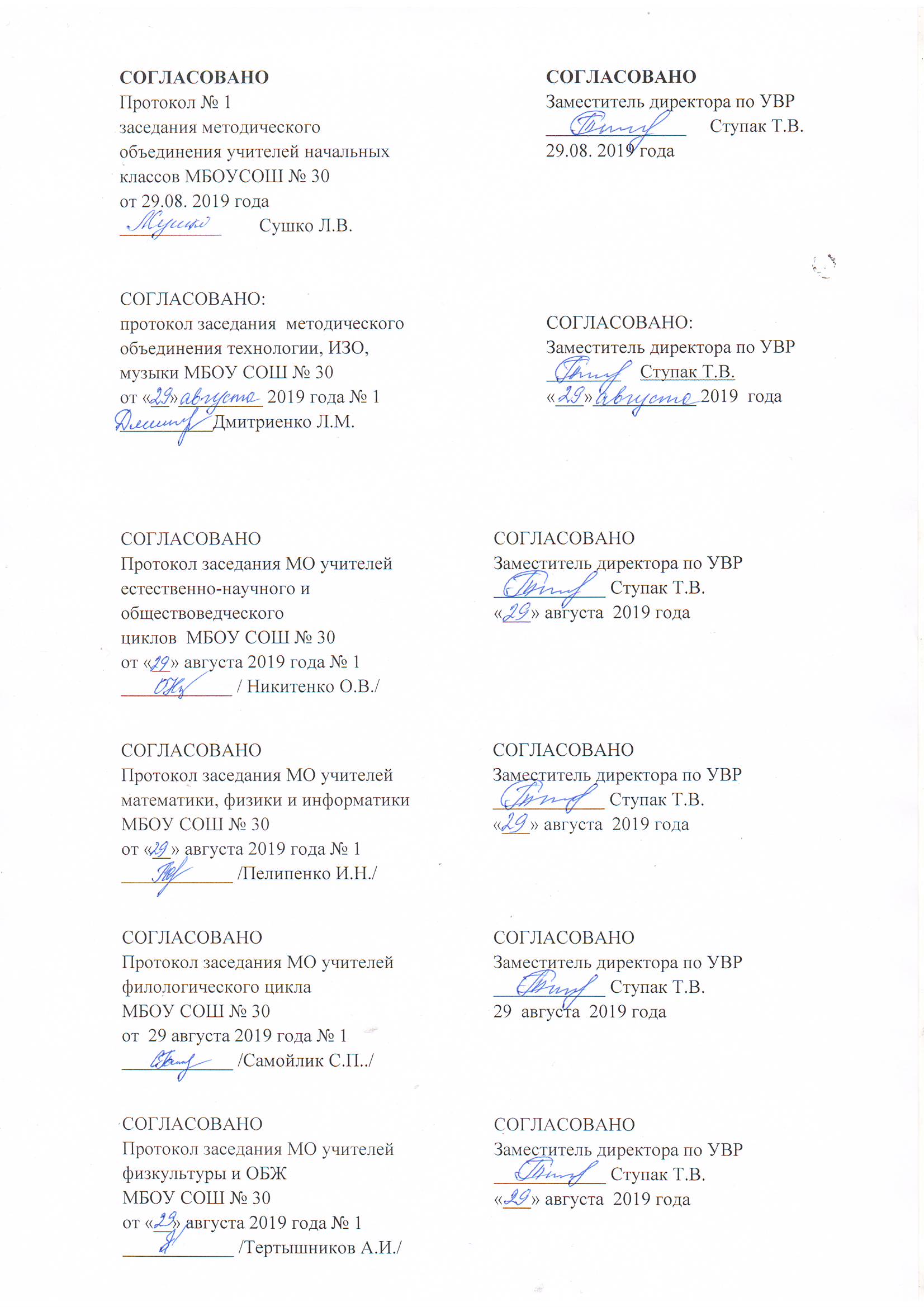 классКлассное сочинениеДомашнее сочинениеКоличество за год5 класс4-46 класс3147 класс2248 класс2359 класс336№ урока№ урокаТема урокаЧасыОсновные виды учебной деятельности (УУД)№ урока№ урокаТема урокаЧасыОсновные виды учебной деятельности (УУД)Введение (1 ч)11Книга — твой друг.Находить в учебно-научной статье основные теоретико-литературные понятия и их определения, пересказывать основное содержание понятий поэтическое слово, художественный образ, литератураИз мифологии (3 ч)21Античный миф «Рождение Зевса».1Пересказывать определение терминов миф, античный герой Называть способы создания и бытования фольклорных произведений32«Олимп»1Определять слова в их переносном значении, характеризовать поэтическое слово как основу создания художественного образа; объяснять смысл пословиц и поговорок, определять их роль в жизни человека, включать афоризмы из мифов в собственную речь.43«Одиссей на острове циклопов. Полифем».  РК: легенды, мифы и предания в регионе.1Определять слова в их переносном значении, характеризовать поэтическое слово как основу создания художественного образа; объяснять смысл пословиц и поговорок, определять их роль в жизни человека, включать афоризмы из мифов в собственную речь.Из устного народного творчества (9ч)51Загадки.1Пересказывать определение терминов фольклор, общенародный идеал, фольклорные жанры. Называть способы создания и бытования фольклорных произведений62Пословицы, поговорки (развитие представлений); антитеза, антонимы, иносказание.1Определять слова в их переносном значении, характеризовать поэтическое слово как основу создания художественного образа; объяснять смысл пословиц и поговорок, определять их роль в жизни человека, включать пословицы и поговорки в собственную речь.73Литературная игра «Малый жанр фольклора»185Сказки. Волшебная сказка «Царевна-лягушка».1Характеризовать фольклорную сказку как жанр; различать волшебные, бытовые и сказки о животных, определять их нравственную проблематику; узнавать «бродячие» сюжеты; характеризовать героев народных сказок, выявлять черты русского национального характера; характеризовать народный идеал, выраженный в фольклорной сказке; выявлять основные художественные приёмы создания фольклорных сказок; пересказывать фольклорную сказку, соблюдая сказовую обрядность и сказовую интонацию.Анализировать иллюстративный материал;составлять развернутый ответ на вопрос в учебнике.96Бытовая сказка: «Чего на свете не бывает». Отличие бытовой сказки от волшебной.1Характеризовать фольклорную сказку как жанр; различать волшебные, бытовые и сказки о животных, определять их нравственную проблематику; узнавать «бродячие» сюжеты; характеризовать героев народных сказок, выявлять черты русского национального характера; характеризовать народный идеал, выраженный в фольклорной сказке; выявлять основные художественные приёмы создания фольклорных сказок; пересказывать фольклорную сказку, соблюдая сказовую обрядность и сказовую интонацию.Анализировать иллюстративный материал;составлять развернутый ответ на вопрос в учебнике.107Сказки народов России. «Падчерица».1Характеризовать фольклорную сказку как жанр; различать волшебные, бытовые и сказки о животных, определять их нравственную проблематику; узнавать «бродячие» сюжеты; характеризовать героев народных сказок, выявлять черты русского национального характера; характеризовать народный идеал, выраженный в фольклорной сказке; выявлять основные художественные приёмы создания фольклорных сказок; пересказывать фольклорную сказку, соблюдая сказовую обрядность и сказовую интонацию.Анализировать иллюстративный материал;составлять развернутый ответ на вопрос в учебнике.118Р/Р Особенности волшебной сказки. Подготовка к домашнему сочинению.1Характеризовать фольклорную сказку как жанр; различать волшебные, бытовые и сказки о животных, определять их нравственную проблематику; узнавать «бродячие» сюжеты; характеризовать героев народных сказок, выявлять черты русского национального характера; характеризовать народный идеал, выраженный в фольклорной сказке; выявлять основные художественные приёмы создания фольклорных сказок; пересказывать фольклорную сказку, соблюдая сказовую обрядность и сказовую интонацию.Анализировать иллюстративный материал;составлять развернутый ответ на вопрос в учебнике.129Анализ письменных работХарактеризовать фольклорную сказку как жанр; различать волшебные, бытовые и сказки о животных, определять их нравственную проблематику; узнавать «бродячие» сюжеты; характеризовать героев народных сказок, выявлять черты русского национального характера; характеризовать народный идеал, выраженный в фольклорной сказке; выявлять основные художественные приёмы создания фольклорных сказок; пересказывать фольклорную сказку, соблюдая сказовую обрядность и сказовую интонацию.Анализировать иллюстративный материал;составлять развернутый ответ на вопрос в учебнике.Из древнерусской литературы (2 ч)1131Из «Повести временных лет»: «Расселение славян». РК: родной край в произведениях древнерусской литературы.1Находить в учебно-научной статье основные теоретико-литературные понятия и их определения, пересказывать основное содержание понятийЧитать выразительно фрагменты произведений древнерусской литературы.Характеризовать героя древнерусской литературы.142«Кий, Щек и Хорив», «Дань хазарам». Исторические события и их отражение в древнерусской литературе (право на вымысел у древнерусского автора); нравственная позиция автора в произведениях древнерусской литературы.1Находить в учебно-научной статье основные теоретико-литературные понятия и их определения, пересказывать основное содержание понятийЧитать выразительно фрагменты произведений древнерусской литературы.Характеризовать героя древнерусской литературы.Басни народов мира (1 ч)151Эзоп. Краткие сведения о баснописце. Басня «Ворон и Лисица». Раскрытие характеров персонажей в баснях.1Подбирать и обобщать дополнительный материал о русских и зарубежных баснописцах. Находить в учебно-научной статье основные теоретико-литературные понятия и их определенияВыразительно читать басни Эзопа, ЛафонтенаРусская басня (5 ч)161В.К. Тредиаковский. Краткие сведения о писателе. Басня «Ворон и Лиса».1Анализировать иллюстративный материал.Объяснять смысл понятия аллегория; эзопов язык; характеризовать роль морали в баснях; рассказывать о жанровых особенностях басни, опираясь на высказывание В. А. Жуковского;  Находить исторические параллели в басне,инсценировать басню.172А.П. Сумароков. Краткие сведения о писателе. Басня «Ворона и Лиса».1Анализировать иллюстративный материал.Объяснять смысл понятия аллегория; эзопов язык; характеризовать роль морали в баснях; рассказывать о жанровых особенностях басни, опираясь на высказывание В. А. Жуковского;  Находить исторические параллели в басне,инсценировать басню.183И.А. Крылов. Краткие сведения о писателе. Детство. Отношение к книге. Басни: «Ворона и Лисица»1Анализировать иллюстративный материал.Объяснять смысл понятия аллегория; эзопов язык; характеризовать роль морали в баснях; рассказывать о жанровых особенностях басни, опираясь на высказывание В. А. Жуковского;  Находить исторические параллели в басне,инсценировать басню.194Басни «Демьянова уха», «Волк на псарне», «Свинья под Дубом». Тематика басен И.А. Крылова.1Анализировать иллюстративный материал.Объяснять смысл понятия аллегория; эзопов язык; характеризовать роль морали в баснях; рассказывать о жанровых особенностях басни, опираясь на высказывание В. А. Жуковского;  Находить исторические параллели в басне,инсценировать басню.205Русская басня в XX веке. С.В. Михалков. Басни: «Грибы», «Зеркало». Тематика, проблематика.1Анализировать иллюстративный материал.Объяснять смысл понятия аллегория; эзопов язык; характеризовать роль морали в баснях; рассказывать о жанровых особенностях басни, опираясь на высказывание В. А. Жуковского;  Находить исторические параллели в басне,инсценировать басню.Из литературы XIX века (38 ч)211Краткие сведения о детстве и детских впечатлениях поэта. Пушкин и книга.1Готовить выступление по данному вопросу с опорой на текст учебника.Подбирать и обобщать дополнительный материал об Арине Родионовне, няне А. С. Пушкина Выразительно читать наизусть стихотворения А. С. Пушкина222А.С. Пушкин и няня Арина Родионовна. Стихотворение «Няне».1Готовить выступление по данному вопросу с опорой на текст учебника.Подбирать и обобщать дополнительный материал об Арине Родионовне, няне А. С. Пушкина Выразительно читать наизусть стихотворения А. С. Пушкина233«Сказка о мертвой царевне и о семи богатырях». «Пушкинская сказка — прямая наследница народной».1Готовить выступление по данному вопросу с опорой на текст учебника.Подбирать и обобщать дополнительный материал об Арине Родионовне, няне А. С. Пушкина Выразительно читать наизусть стихотворения А. С. Пушкина244Черты сходства и различия волшебной и литературной сказки.1Готовить выступление по данному вопросу с опорой на текст учебника.Подбирать и обобщать дополнительный материал об Арине Родионовне, няне А. С. Пушкина Выразительно читать наизусть стихотворения А. С. Пушкина255А.С. Пушкин «Руслан и Людмила» (отрывок). Сказочные элементы. Богатство выразительных средств. 1Инсценировать Пролог к поэме «Руслан и Людмила», иллюстрировать его устно и письменно, анализировать иллюстративный материал266Образы природы в стихотворении поэта «Зимняя дорога».1Инсценировать Пролог к поэме «Руслан и Людмила», иллюстрировать его устно и письменно, анализировать иллюстративный материал277Поэзия 19 века о родной природе.1Объяснять смысл понятия художественный мир лирического произведения; называть разновидности лирики; выражать собственное впечатление от прочитанных стихотворений разных поэтов; выразительно читать стихи наизусть, анализировать иллюстративный материал288Краткие сведения о детских годах М.Ю. Лермонтова.1299М.Ю. Лермонтов «Бородино». Историческая основа и прототипы. Бородинская битва и его герои в изобразительном искусстве.1Подбирать и обобщать дополнительный материал об Отечественной войне 1812 года, о Бородинском сражении; о пребывании М. Ю. Лермонтова на Кавказе. Выразительно читать стихотворение  «Бородино»; составлять интонационную карту чтения. Слушать стихотворение в исполнении мастеров художественного слова;различать голоса персонажей в произведении.3010Средства художественной выразительности в стихотворении. Панорама Ф.А. Рубо «Бородинская битва» и стихотворение М.Ю. Лермонтова.1Подбирать и обобщать дополнительный материал об Отечественной войне 1812 года, о Бородинском сражении; о пребывании М. Ю. Лермонтова на Кавказе. Выразительно читать стихотворение  «Бородино»; составлять интонационную карту чтения. Слушать стихотворение в исполнении мастеров художественного слова;различать голоса персонажей в произведении.3111Подготовка к сочинению «Путешествие на поле славы».1Подбирать и обобщать дополнительный материал об Отечественной войне 1812 года, о Бородинском сражении; о пребывании М. Ю. Лермонтова на Кавказе. Выразительно читать стихотворение  «Бородино»; составлять интонационную карту чтения. Слушать стихотворение в исполнении мастеров художественного слова;различать голоса персонажей в произведении.3212Р/Р Классное сочинение «Путешествие на поле славы»13313Краткие сведения о Н.В. Гоголе. Малороссия в жизни и судьбе писателя.1Выразительно читать повесть инсценировать эпизоды повести, характеризовать её героев. Выражать эмоциональное впечатление от прочитанного3414Повесть «Ночь перед Рождеством». Фольклорные источники и мотивы. Историческая основа повести. Оксана и кузнец Вакула.1Выразительно читать повесть инсценировать эпизоды повести, характеризовать её героев. Выражать эмоциональное впечатление от прочитанного3516Фантастика и реальность в повести Н.В. Гоголя «Ночь перед рождеством».1Выразительно читать повесть инсценировать эпизоды повести, характеризовать её героев. Выражать эмоциональное впечатление от прочитанного3617Герасим и дворня. Герасим и барыня. Герасим и Татьяна.1Выразительно читать повесть инсценировать эпизоды повести, характеризовать её героев. Выражать эмоциональное впечатление от прочитанного3718Герасим и Муму.1Выразительно читать повесть инсценировать эпизоды повести, характеризовать её героев. Выражать эмоциональное впечатление от прочитанного3819Подготовка к анализу эпизода рассказа «Муму».1Выразительно читать повесть инсценировать эпизоды повести, характеризовать её героев. Выражать эмоциональное впечатление от прочитанного3920Стихотворение в прозе «Воробей».1Анализировать стихотворения в прозе; составлять развернутый ответ на вопрос в учебнике. Объяснять значение понятий лирика, проза, поэзия, эпос.Готовить развернутый устный ответ (составление плана ответа, подбор цитат из текста).4021И.С. Тургенев о языке: стихотворение в прозе «Русский язык».1Анализировать стихотворения в прозе; составлять развернутый ответ на вопрос в учебнике. Объяснять значение понятий лирика, проза, поэзия, эпос.Готовить развернутый устный ответ (составление плана ответа, подбор цитат из текста).4122Устный журнал о Н.А. Некрасове. («Грешнево — Карабиха».) Детские впечатления поэта.1Выразительно читать стихотворение, анализировать иллюстративный материал Характеризовать героев стихотворения.4223Особенности композиции «Крестьянские дети».1Выразительно читать стихотворение, анализировать иллюстративный материал Характеризовать героев стихотворения.4324Н.А. Некрасов «Крестьянские дети». Основная тема и способы ее раскрытия. Отношение автора к персонажам.1Выразительно читать стихотворение, анализировать иллюстративный материал Характеризовать героев стихотворения.4425Н.А. Некрасов «Тройка».2Выразительно читать стихотворение, анализировать иллюстративный материал Характеризовать героев стихотворения.4526Сведения о Л.Н. Толстом. Виртуальная экскурсия в Ясную Поляну.1Определять основную тему произведения и основной конфликт; называть способы характеристики героя в произведении; характеризовать образ главного героя, сравнивать героев, объяснять нравственный выбор героев; выявлять авторское отношение к героям и событиям как основу формирования авторской позиции; определять авторскую позицию; объяснять, в чём состоит героический пафос произведения4627Историко-литературная основа рассказа «Кавказский пленник».1Определять основную тему произведения и основной конфликт; называть способы характеристики героя в произведении; характеризовать образ главного героя, сравнивать героев, объяснять нравственный выбор героев; выявлять авторское отношение к героям и событиям как основу формирования авторской позиции; определять авторскую позицию; объяснять, в чём состоит героический пафос произведения4728Жилин и Костылин в плену.1Определять основную тему произведения и основной конфликт; называть способы характеристики героя в произведении; характеризовать образ главного героя, сравнивать героев, объяснять нравственный выбор героев; выявлять авторское отношение к героям и событиям как основу формирования авторской позиции; определять авторскую позицию; объяснять, в чём состоит героический пафос произведения4829Две жизненные позиции в рассказе «Кавказский пленник». Художественная идея рассказа.1Определять основную тему произведения и основной конфликт; называть способы характеристики героя в произведении; характеризовать образ главного героя, сравнивать героев, объяснять нравственный выбор героев; выявлять авторское отношение к героям и событиям как основу формирования авторской позиции; определять авторскую позицию; объяснять, в чём состоит героический пафос произведения4930Р/Р Подготовка к сочинению «Над чем меня заставил задуматься рассказ Л.Н. Толстого «Кавказский пленник»?».1Определять основную тему произведения и основной конфликт; называть способы характеристики героя в произведении; характеризовать образ главного героя, сравнивать героев, объяснять нравственный выбор героев; выявлять авторское отношение к героям и событиям как основу формирования авторской позиции; определять авторскую позицию; объяснять, в чём состоит героический пафос произведения5031Р/Р Классное сочинение  «Над чем меня заставил задуматься рассказ Л.Н. Толстого «Кавказский пленник»?».1Определять основную тему произведения и основной конфликт; называть способы характеристики героя в произведении; характеризовать образ главного героя, сравнивать героев, объяснять нравственный выбор героев; выявлять авторское отношение к героям и событиям как основу формирования авторской позиции; определять авторскую позицию; объяснять, в чём состоит героический пафос произведения5132Детские и юношеские годы писателя. Виртуальная экскурсия «К Чехову в Таганрог».1Понимать особенности образов персонажей в юмористических произведениях.  Находить средства создания комических ситуаций. Работая в парах, анализировать, как автор изображает комическую ситуацию в  рассказе; объяснять смысл названия.5233Рассказ «Злоумышленник», приемы создания характеров и ситуаций; отношение писателя к персонажам. Жанровое своеобразие рассказа. 1Понимать особенности образов персонажей в юмористических произведениях.  Находить средства создания комических ситуаций. Работая в парах, анализировать, как автор изображает комическую ситуацию в  рассказе; объяснять смысл названия.5334Виртуальная экскурсия «По чеховским местам (Мелихово)».1Понимать особенности образов персонажей в юмористических произведениях.  Находить средства создания комических ситуаций. Работая в парах, анализировать, как автор изображает комическую ситуацию в  рассказе; объяснять смысл названия.5435Р/Р Подготовка к сочинению «Юмористический рассказ о случае из жизни».1Понимать особенности образов персонажей в юмористических произведениях.  Находить средства создания комических ситуаций. Работая в парах, анализировать, как автор изображает комическую ситуацию в  рассказе; объяснять смысл названия.5536Р/Р Классное сочинение «Юмористический рассказ о случае из жизни».Понимать особенности образов персонажей в юмористических произведениях.  Находить средства создания комических ситуаций. Работая в парах, анализировать, как автор изображает комическую ситуацию в  рассказе; объяснять смысл названия.Из литературы XX века (28 ч)1561Детские годы И.А. Бунина. Семейные традиции и их влияние на формирование личности. Книга в жизни И.А. Бунина.Объяснять смысл понятия художественный мир лирического произведения; называть разновидности лирики; выражать собственное впечатление от прочитанных стихотворений разных поэтов; выразительно читать стихи наизусть, анализировать иллюстративный материал572«Густой зеленый ельник у дороги…»: темы природы и приемы ее реализации; художественное богатство стихотворения; второй план в стихотворении.1Объяснять смысл понятия художественный мир лирического произведения; называть разновидности лирики; выражать собственное впечатление от прочитанных стихотворений разных поэтов; выразительно читать стихи наизусть, анализировать иллюстративный материал583Рассказ «В деревне»: слияние с природой; нравственно- эмоциональное состояние персонажа. Выразительные средства создания образов.1Воспринимать и читать выразительно текст рассказа «Косцы». Формулировать устный ответ на поставленный в учебнике вопрос.594Краткие сведения о Л.Н. Андрееве.1Подбирать и обобщать материал о А. И. Куприне, выражать собственное впечатление от прочитанного рассказа; выразительно читать эпизоды605Рассказ «Петька на даче». Мир города в рассказе.1Выразительно читать отрывки из рассказа; находить в тексте незнакомые слова и определять их значение, составлять  цитатный план произведения616Противопоставление города и дачи в рассказе. Тематика и нравственная проблематика рассказа.1Выразительно читать отрывки из рассказа; находить в тексте незнакомые слова и определять их значение, составлять  цитатный план произведения627Краткие сведения о А.И. Куприне.1Подбирать и обобщать материал о А. И. Куприне, выражать собственное впечатление от прочитанного рассказа; выразительно читать эпизоды, анализировать иллюстративный материал638Рассказ «Золотой петух». Тема, особенности создания образа.1Подбирать и обобщать материал о А. И. Куприне, выражать собственное впечатление от прочитанного рассказа; выразительно читать эпизоды, анализировать иллюстративный материал699Р/Р Пересказ от другого лица».1Подбирать и обобщать материал о А. И. Куприне, выражать собственное впечатление от прочитанного рассказа; выразительно читать эпизоды, анализировать иллюстративный материал6410Детские впечатления А. Блока. Книга в жизни юного А. Блока. Блоковские места (Петербург, Шахмотово).1Объяснять смысл понятия художественный мир лирического произведения; называть разновидности лирики; выражать собственное впечатление от прочитанных стихотворений разных поэтов; выразительно читать стихи наизусть, анализировать иллюстративный материал; работать с интернет-ресурсами.6511А.А. Блок «Летний вечер», «Полный месяц встал над лугом…». Антитеза.1Объяснять смысл понятия художественный мир лирического произведения; называть разновидности лирики; выражать собственное впечатление от прочитанных стихотворений разных поэтов; выразительно читать стихи наизусть, анализировать иллюстративный материал; работать с интернет-ресурсами.6612Виртуальная экскурсия в село Константиново.1Подбирать и обобщать материал о С. А. Есенине, выражать собственное впечатление от прочитанных стихотворений разных поэтов; выразительно читать стихи наизусть, анализировать иллюстративный материал7013С.А. Есенин «Ты запой мне ту песню, что прежде…». Эпитет, метафора, сравнение, олицетворение (развитие представлений о понятиях).1Подбирать и обобщать материал о С. А. Есенине, выражать собственное впечатление от прочитанных стихотворений разных поэтов; выразительно читать стихи наизусть, анализировать иллюстративный материал7114«Поет зима — аукает…», «Нивы сжаты, рощи голы…». Единство человека и природы. Малая и большая родина.1Подбирать и обобщать материал о С. А. Есенине, выражать собственное впечатление от прочитанных стихотворений разных поэтов; выразительно читать стихи наизусть, анализировать иллюстративный материал7215Краткие биографические сведения о А.П. Платонове.1. Воспринимать и читать выразительно текст рассказа; Определять основную тему произведения и основной конфликт7316Рассказ «Никита». Мир глазами ребенка.1. Воспринимать и читать выразительно текст рассказа; Определять основную тему произведения и основной конфликт7417Краткие сведения о П.П. Бажове. 1Находить в тексте незнакомые слова и определять их значение. Формулировать вопросы по тексту произведения. Давать устный или письменный ответ на вопрос по тексту произведения. Характеризовать сюжет произведения, его тематику, проблематику, идейно-эмоциональное содержание.Анализировать иллюстративный материал; характеризовать образ главного героя, сравнивать героев, объяснять нравственный выбор героев; выявлять авторское отношение к героям и событиям7518Сказ «каменный цветок». Человек труда в сказке П.П. Бажова (труд и мастерство, вдохновение).1Находить в тексте незнакомые слова и определять их значение. Формулировать вопросы по тексту произведения. Давать устный или письменный ответ на вопрос по тексту произведения. Характеризовать сюжет произведения, его тематику, проблематику, идейно-эмоциональное содержание.Анализировать иллюстративный материал; характеризовать образ главного героя, сравнивать героев, объяснять нравственный выбор героев; выявлять авторское отношение к героям и событиям7619П.П. Бажов «Каменный цветок». Приемы создания художественного образа.1Находить в тексте незнакомые слова и определять их значение. Формулировать вопросы по тексту произведения. Давать устный или письменный ответ на вопрос по тексту произведения. Характеризовать сюжет произведения, его тематику, проблематику, идейно-эмоциональное содержание.Анализировать иллюстративный материал; характеризовать образ главного героя, сравнивать героев, объяснять нравственный выбор героев; выявлять авторское отношение к героям и событиям7720Краткие сведения о Н.Н. Носове.1Подбирать и обобщать материал об  авторе, выражать собственное впечатление от прочитанного рассказа; выразительно читать эпизоды, анализировать иллюстративный материал7821Рассказ «Три охотника»: тема, система образов.1Подбирать и обобщать материал об  авторе, выражать собственное впечатление от прочитанного рассказа; выразительно читать эпизоды, анализировать иллюстративный материал7922Р/Р Пересказ эпизода рассказа.1Подбирать и обобщать материал об  авторе, выражать собственное впечатление от прочитанного рассказа; выразительно читать эпизоды, анализировать иллюстративный материал8023Краткие сведения о Е.И. Носове.1Подбирать и обобщать материал об  авторе, выражать собственное впечатление от прочитанного рассказа; выразительно читать эпизоды, анализировать иллюстративный материал8124Рассказ «Как патефон петуха от смерти спас». Мир глазами ребенка; юмористическое и лирическое в рассказе. Воспитание чувства милосердия, сострадания, участия, заботы о беззащитном. 1Подбирать и обобщать материал об  авторе, выражать собственное впечатление от прочитанного рассказа; выразительно читать эпизоды, анализировать иллюстративный материал8225Родная природа в произведениях 20 века.1выражать собственное впечатление от прочитанных стихотворений разных поэтов; выразительно читать стихи наизусть, анализировать иллюстративный материал.Подбор иллюстративного материала (репродукции, музыка и т.д.) к уроку-концерту.8326В.И. Белов «Весенняя ночь»1выражать собственное впечатление от прочитанных стихотворений разных поэтов; выразительно читать стихи наизусть, анализировать иллюстративный материал.Подбор иллюстративного материала (репродукции, музыка и т.д.) к уроку-концерту.8427В.Г. Распутин «Век живи – век люби».1выражать собственное впечатление от прочитанных стихотворений разных поэтов; выразительно читать стихи наизусть, анализировать иллюстративный материал.Подбор иллюстративного материала (репродукции, музыка и т.д.) к уроку-концерту.Из зарубежной литературы (14 ч)851Краткие сведения о Д. Дефо. Роман «Жизнь, необыкновенные и удивительные приключения Робинзона Крузо» (отрывок)1Читать выразительно фрагменты произведений зарубежной литературы.Характеризовать героя зарубежной литературы862Сюжетные линии, характеристика персонажей (находчивость, смекалка, доброта), характеристика жанра.1Читать выразительно фрагменты произведений зарубежной литературы. Характеризовать героя зарубежной литературы.873Виртуальная экскурсия в музей-квартиру Андерсена в Дании.1Составлять план, в том числе цитатный, литературного произведения.Подбирать материал о биографии и творчестве писателя, истории создания произведения, прототипах с использованием справочной литературы и ресурсов Интернета884Сказка «Соловей»: внешняя и внутренняя красота, благодарность.1Подбирать цитаты из текста литературного произведения по заданной теме.Сопоставлять сюжеты, персонажей литературных произведений.895Краткие сведения о М. Твене. Автобиография и автобиографические мотивы в произведениях.1Характеризовать героя зарубежной литературы.Читать выразительно фрагменты произведений зарубежной литературы.Инсценировать фрагменты произведений зарубежной литературы.906Роман «Приключения Тома Сойера» (отрывок). Мир детства и мир взрослых. Жизнерадостность, неутомимый интерес к жизни, бурная энергия Тома Сойера.1Характеризовать героя зарубежной литературы.Читать выразительно фрагменты произведений зарубежной литературы.Инсценировать фрагменты произведений зарубежной литературы.917Краткие сведения о Ж. Рони-Старшем. Повесть «Борьба за огонь» (отдельные главы). Гуманистическое изображение древнего человека.1Характеризовать героя зарубежной литературы.Читать выразительно фрагменты произведений зарубежной литературы.Инсценировать фрагменты произведений зарубежной литературы.928Краткие сведения о Дж. Лондоне. Детские впечатления.1Давать устный или письменный ответ на вопрос по тексту произведения, в том числе с использованием цитирования.Характеризовать сюжет произведения, его тематику, проблематику, идейно-эмоциональное содержание939«Сказание о Кише» (период раннего взросления в связи с обстоятельствами жизни; добро и зло, благородство, уважение взрослых). 1Давать устный или письменный ответ на вопрос по тексту произведения, в том числе с использованием цитирования.Характеризовать сюжет произведения, его тематику, проблематику, идейно-эмоциональное содержание9410Виртуальная экскурсия в дом-музей А. Лингрен. Роман «Приключения Эмиля из Лённеберги» (отрывок).1Характеризовать героя зарубежной литературы.Читать выразительно фрагменты произведений зарубежной литературы.Инсценировать фрагменты произведений зарубежной литературы.9511Встреча в литературной гостиной «Путешествие в мир книги». Рекомендации на лето.1Передавать личное отношение к произведению в процессе выразительного чтения (эмоциональная окраска, интонирование, ритм чтения), характеризовать образ персонажа через чтение его монологов, реплик, описаний внешности, действий, размышлений и т. д. (элементы исполнительской интерпретации произведения).Ориентироваться в информационном образовательном пространстве, использовать энциклопедии, словари, справочники, специальную литературу№ урока№ урокаТема урокаЧасыОсновные виды учебной деятельности (УУД)№ урока№ урокаТема урокаЧасыОсновные виды учебной деятельности (УУД)Введение (1 ч)11О литературе, писателе и читателе. Литература и другие виды искусства (музыка, живопись, театр, кино).1Универсальные учебные действия: работа с учебником; вы разительное чтение; устное рассуждение. Из греческой мифологии (3 ч)21Мифы «Пять веков», «Прометей», «Яблоки Гесперид».1Универсальные учебные действия: выразительное чтение и различные виды пересказа; дискуссия; составление тезисных планов статьи учебника; работа с иллюстрациями; работа с литературоведческими понятиями; подготовка сообщения  .32Отражение в древнегреческих мифах представлений о времени, человеческой истории, героизме.1Универсальные учебные действия: выразительное чтение и различные виды пересказа; дискуссия; составление тезисных планов статьи учебника; работа с иллюстрациями; работа с литературоведческими понятиями; подготовка сообщения  .43Стремление познать мир и реализовать свою мечту.1Универсальные учебные действия: выразительное чтение и различные виды пересказа; дискуссия; составление тезисных планов статьи учебника; работа с иллюстрациями; работа с литературоведческими понятиями; подготовка сообщения  .Из устного народного творчества (3 ч)51«Солдат и смерть». «Как Бадыноко победил одноглазого великана». Предание и его художественные особенности.1Универсальные учебные действия: художественный пересказ; оказывание сказки; запись фольклорных произведений.  62«Сказка о молодильных яблоках и живой воде». Сказка и ее художественные особенности, сказочные формулы, помощники героев, сказители, собиратели1Универсальные учебные действия: художественный пересказ; оказывание сказки; запись фольклорных произведений.  73Народные представления о добре и зле; краткость, образность. Теория литературы: легенда, предание, сказка; структура волшебной сказки, мифологические элементы в волшебной сказке.1Универсальные учебные действия: художественный пересказ; оказывание сказки; запись фольклорных произведений.  Из древнерусской литературы (4 ч)81«Сказание о белгородских колодцах». Отражение в произведениях истории Древней Руси и народных представлений о событиях и людях.1Универсальные учебные действия: выразительное чтение; различные виды пересказа; простой план, цитатный план; подготовка сообщения; исследовательская работа с текстом и иллюстрациями; заполнение таблицы; работа с терминами; составление предложений по заданному началу. 92«Повесть о разорении Рязани Батыем».1Универсальные учебные действия: выразительное чтение; различные виды пересказа; простой план, цитатный план; подготовка сообщения; исследовательская работа с текстом и иллюстрациями; заполнение таблицы; работа с терминами; составление предложений по заданному началу. 103Поучение» Владимира Мономаха (фрагмент).1Универсальные учебные действия: выразительное чтение; различные виды пересказа; простой план, цитатный план; подготовка сообщения; исследовательская работа с текстом и иллюстрациями; заполнение таблицы; работа с терминами; составление предложений по заданному началу. 114Поучительный характер древнерусской литературы (вера, святость, греховность, хитрость и мудрость, жестокость, слава и бесславие, любовь к родине, мужество и др.). Теория литературы: древнерусская литература; сказание, древнерусская повесть, поучение, плач; автор и герой.1Универсальные учебные действия: выразительное чтение; различные виды пересказа; простой план, цитатный план; подготовка сообщения; исследовательская работа с текстом и иллюстрациями; заполнение таблицы; работа с терминами; составление предложений по заданному началу. Из русской литературы 18 века121М.В.Ломоносов. Годы учения. Теория литературы: стихотворение; иносказание, многозначность слова и образа, аллегория, риторическое обращение.1Универсальпые учебные действия: выразительное чтение; составление плана статьи учебника; работа с таблицами. 132Отражение позиций ученого и гражданина в поэзии: «Стихи, сочиненные на дороге, в Петергоф...». Выражение в стихотворении мыслей поэта; тема и ее реализация; независимость, гармония — основные мотивы стихотворения; идея произведения1Универсальпые учебные действия: выразительное чтение; составление плана статьи учебника; работа с таблицами. 141Краткие сведения о писателе. Личность писателя. В.А. Жуковский и А.С. Пушкин.1Универсальные учебные действия: лексическая работа; выразительное чтение; подготовка сообщения, выставки; прослушивание музыкальных произведений; заполнение таблиц; выявление основных признаков баллады; составление ассоциативных рядов; работа с терминами.152Жанр баллады в творчестве В.А. Жуковского. Баллада «Светлана»: фантастическое и реальное; связь с фольклором, традициями и обычаями народа.1Универсальные учебные действия: лексическая работа; выразительное чтение; подготовка сообщения, выставки; прослушивание музыкальных произведений; заполнение таблиц; выявление основных признаков баллады; составление ассоциативных рядов; работа с терминами.163Баллада как новое явление в русской поэзии. Особенности языка и образов.1Универсальные учебные действия: лексическая работа; выразительное чтение; подготовка сообщения, выставки; прослушивание музыкальных произведений; заполнение таблиц; выявление основных признаков баллады; составление ассоциативных рядов; работа с терминами.174Тема любви в балладе. Художественная идея произведения.Теория литературы: баллада, фантастика; фабула, композиция, лейтмотив; герой, образ.1Универсальные учебные действия: лексическая работа; выразительное чтение; подготовка сообщения, выставки; прослушивание музыкальных произведений; заполнение таблиц; выявление основных признаков баллады; составление ассоциативных рядов; работа с терминами.181Лицей в жизни и творческой биографии А.С. Пушкина. Лицеист А.С. Пушкин в литературной жизни Петербурга.1Универсальные учебные действия: лексическая работа; выразительное чтение; различные виды пересказа, в том числе от лица героев; цитатный план; составление ассоциативных рядов; письменное высказывание по предложенному началу; работа с терминами; работа с учебником; подготовка сообщения; инсценирование эпизода; самостоятельная исследовательская работа с текстом; сопоставление чернового и чистового вариантов произведения; работа с таблицами; сравнение описаний усадеб Петровское, Архангельское, Михайловское, Кистенево, Болдино с изображенными в учебнике усадьбами; просмотр слайдовой презентации «Русская усадьба XIX века»; подбор цитат для ответа.192Лирика природы: «Деревня», «Редеет облаков летучая гряда...». Теория литературы: элегия; двусложные размеры стиха; строфа, типы строф.1Универсальные учебные действия: лексическая работа; выразительное чтение; различные виды пересказа, в том числе от лица героев; цитатный план; составление ассоциативных рядов; письменное высказывание по предложенному началу; работа с терминами; работа с учебником; подготовка сообщения; инсценирование эпизода; самостоятельная исследовательская работа с текстом; сопоставление чернового и чистового вариантов произведения; работа с таблицами; сравнение описаний усадеб Петровское, Архангельское, Михайловское, Кистенево, Болдино с изображенными в учебнике усадьбами; просмотр слайдовой презентации «Русская усадьба XIX века»; подбор цитат для ответа.203Лирика природы : «Зимнее утро», «Зимний вечер».1Универсальные учебные действия: лексическая работа; выразительное чтение; различные виды пересказа, в том числе от лица героев; цитатный план; составление ассоциативных рядов; письменное высказывание по предложенному началу; работа с терминами; работа с учебником; подготовка сообщения; инсценирование эпизода; самостоятельная исследовательская работа с текстом; сопоставление чернового и чистового вариантов произведения; работа с таблицами; сравнение описаний усадеб Петровское, Архангельское, Михайловское, Кистенево, Болдино с изображенными в учебнике усадьбами; просмотр слайдовой презентации «Русская усадьба XIX века»; подбор цитат для ответа.214Роман «Дубровский». Интерес к истории России. Теория литературы. Роман (первичные представления); авторское отношение к героям; историческая правда и художественный вымысел.1Универсальные учебные действия: лексическая работа; выразительное чтение; различные виды пересказа, в том числе от лица героев; цитатный план; составление ассоциативных рядов; письменное высказывание по предложенному началу; работа с терминами; работа с учебником; подготовка сообщения; инсценирование эпизода; самостоятельная исследовательская работа с текстом; сопоставление чернового и чистового вариантов произведения; работа с таблицами; сравнение описаний усадеб Петровское, Архангельское, Михайловское, Кистенево, Болдино с изображенными в учебнике усадьбами; просмотр слайдовой презентации «Русская усадьба XIX века»; подбор цитат для ответа.225Историческая правда и художественный вымысел в романе «Дубровский».1Универсальные учебные действия: лексическая работа; выразительное чтение; различные виды пересказа, в том числе от лица героев; цитатный план; составление ассоциативных рядов; письменное высказывание по предложенному началу; работа с терминами; работа с учебником; подготовка сообщения; инсценирование эпизода; самостоятельная исследовательская работа с текстом; сопоставление чернового и чистового вариантов произведения; работа с таблицами; сравнение описаний усадеб Петровское, Архангельское, Михайловское, Кистенево, Болдино с изображенными в учебнике усадьбами; просмотр слайдовой презентации «Русская усадьба XIX века»; подбор цитат для ответа.236Нравственные и социальные проблемы романа.1Универсальные учебные действия: лексическая работа; выразительное чтение; различные виды пересказа, в том числе от лица героев; цитатный план; составление ассоциативных рядов; письменное высказывание по предложенному началу; работа с терминами; работа с учебником; подготовка сообщения; инсценирование эпизода; самостоятельная исследовательская работа с текстом; сопоставление чернового и чистового вариантов произведения; работа с таблицами; сравнение описаний усадеб Петровское, Архангельское, Михайловское, Кистенево, Болдино с изображенными в учебнике усадьбами; просмотр слайдовой презентации «Русская усадьба XIX века»; подбор цитат для ответа.247Главные герои романа. Верность дружбе, любовь, искренность.1Универсальные учебные действия: лексическая работа; выразительное чтение; различные виды пересказа, в том числе от лица героев; цитатный план; составление ассоциативных рядов; письменное высказывание по предложенному началу; работа с терминами; работа с учебником; подготовка сообщения; инсценирование эпизода; самостоятельная исследовательская работа с текстом; сопоставление чернового и чистового вариантов произведения; работа с таблицами; сравнение описаний усадеб Петровское, Архангельское, Михайловское, Кистенево, Болдино с изображенными в учебнике усадьбами; просмотр слайдовой презентации «Русская усадьба XIX века»; подбор цитат для ответа.258Честь и отвага , постоянство, преданность героев романа.1Универсальные учебные действия: лексическая работа; выразительное чтение; различные виды пересказа, в том числе от лица героев; цитатный план; составление ассоциативных рядов; письменное высказывание по предложенному началу; работа с терминами; работа с учебником; подготовка сообщения; инсценирование эпизода; самостоятельная исследовательская работа с текстом; сопоставление чернового и чистового вариантов произведения; работа с таблицами; сравнение описаний усадеб Петровское, Архангельское, Михайловское, Кистенево, Болдино с изображенными в учебнике усадьбами; просмотр слайдовой презентации «Русская усадьба XIX века»; подбор цитат для ответа.269Основной конфликт. Центральные персонажи.1Универсальные учебные действия: лексическая работа; выразительное чтение; различные виды пересказа, в том числе от лица героев; цитатный план; составление ассоциативных рядов; письменное высказывание по предложенному началу; работа с терминами; работа с учебником; подготовка сообщения; инсценирование эпизода; самостоятельная исследовательская работа с текстом; сопоставление чернового и чистового вариантов произведения; работа с таблицами; сравнение описаний усадеб Петровское, Архангельское, Михайловское, Кистенево, Болдино с изображенными в учебнике усадьбами; просмотр слайдовой презентации «Русская усадьба XIX века»; подбор цитат для ответа.2710Развитие речи. Классное сочинение по роману А.С.Пушкина «Дубровский».1Универсальные учебные действия: лексическая работа; выразительное чтение; различные виды пересказа, в том числе от лица героев; цитатный план; составление ассоциативных рядов; письменное высказывание по предложенному началу; работа с терминами; работа с учебником; подготовка сообщения; инсценирование эпизода; самостоятельная исследовательская работа с текстом; сопоставление чернового и чистового вариантов произведения; работа с таблицами; сравнение описаний усадеб Петровское, Архангельское, Михайловское, Кистенево, Болдино с изображенными в учебнике усадьбами; просмотр слайдовой презентации «Русская усадьба XIX века»; подбор цитат для ответа.2811Развитие речи. Классное сочинение по роману А.С.Пушкина «Дубровский».12912Внеклассное чтение. «Повести Белкина».1301М.Ю.Лермонтов. Годы учения.1Универсальные учебные действия :  лексическая работа; выразительное чтение наизусть; письменный отзыв о прочитанном; подбор эпиграфов.312Ссылка на Кавказ., Поэт и власть.1Универсальные учебные действия :  лексическая работа; выразительное чтение наизусть; письменный отзыв о прочитанном; подбор эпиграфов.323Стихотворения «Тучи», «Парус», «На севере диком стоит одиноко...», «Листок».1Универсальные учебные действия :  лексическая работа; выразительное чтение наизусть; письменный отзыв о прочитанном; подбор эпиграфов.334Вольнолюбивые мотивы в лирике (свобода, воля, независимость). Многозначность художественного образа. Теория литературы: метафора, инвёрсия, антитеза.1Универсальные учебные действия :  лексическая работа; выразительное чтение наизусть; письменный отзыв о прочитанном; подбор эпиграфов.345Развитие речи. Обучающий анализ стихотворения.1Универсальные учебные действия :  лексическая работа; выразительное чтение наизусть; письменный отзыв о прочитанном; подбор эпиграфов.351Н.В.Гоголь. Жизнь и творчество.1Универсальные учебные действия: лексическая работа; изложение с заменой лица; различные виды чтения и устного пересказа, в том числе художественный пересказ; письменный отзыв на эпизод; исторический экскурс в изображаемую Гоголем эпоху; работа с таблицей; работа с иллюстрациями; работа с учебником; подготовка сообщения; участие в дискуссии; самостоятельная исследовательская работа с текстом.362Повесть «Тарас Бульба».1Универсальные учебные действия: лексическая работа; изложение с заменой лица; различные виды чтения и устного пересказа, в том числе художественный пересказ; письменный отзыв на эпизод; исторический экскурс в изображаемую Гоголем эпоху; работа с таблицей; работа с иллюстрациями; работа с учебником; подготовка сообщения; участие в дискуссии; самостоятельная исследовательская работа с текстом.373Тематика и проблематика повести (любовь к родине; товарищество, свободолюбие, героизм, честь, любовь и долг).1Универсальные учебные действия: лексическая работа; изложение с заменой лица; различные виды чтения и устного пересказа, в том числе художественный пересказ; письменный отзыв на эпизод; исторический экскурс в изображаемую Гоголем эпоху; работа с таблицей; работа с иллюстрациями; работа с учебником; подготовка сообщения; участие в дискуссии; самостоятельная исследовательская работа с текстом.384Центральные образы и приемы их создания.1Универсальные учебные действия: лексическая работа; изложение с заменой лица; различные виды чтения и устного пересказа, в том числе художественный пересказ; письменный отзыв на эпизод; исторический экскурс в изображаемую Гоголем эпоху; работа с таблицей; работа с иллюстрациями; работа с учебником; подготовка сообщения; участие в дискуссии; самостоятельная исследовательская работа с текстом.395Лирическое и эпическое в содержании повести.1Универсальные учебные действия: лексическая работа; изложение с заменой лица; различные виды чтения и устного пересказа, в том числе художественный пересказ; письменный отзыв на эпизод; исторический экскурс в изображаемую Гоголем эпоху; работа с таблицей; работа с иллюстрациями; работа с учебником; подготовка сообщения; участие в дискуссии; самостоятельная исследовательская работа с текстом.406Массовые сцены и их значение в сюжете и фабуле.1Универсальные учебные действия: лексическая работа; изложение с заменой лица; различные виды чтения и устного пересказа, в том числе художественный пересказ; письменный отзыв на эпизод; исторический экскурс в изображаемую Гоголем эпоху; работа с таблицей; работа с иллюстрациями; работа с учебником; подготовка сообщения; участие в дискуссии; самостоятельная исследовательская работа с текстом.417Связь повести с героическим эпосом (характеры, типы, речь).Своеобразие стиля.1Универсальные учебные действия: лексическая работа; изложение с заменой лица; различные виды чтения и устного пересказа, в том числе художественный пересказ; письменный отзыв на эпизод; исторический экскурс в изображаемую Гоголем эпоху; работа с таблицей; работа с иллюстрациями; работа с учебником; подготовка сообщения; участие в дискуссии; самостоятельная исследовательская работа с текстом.428Развитие речи. Классное сочинение по повести Н.В.Гоголя «Тарас Бульба».1Универсальные учебные действия: лексическая работа; изложение с заменой лица; различные виды чтения и устного пересказа, в том числе художественный пересказ; письменный отзыв на эпизод; исторический экскурс в изображаемую Гоголем эпоху; работа с таблицей; работа с иллюстрациями; работа с учебником; подготовка сообщения; участие в дискуссии; самостоятельная исследовательская работа с текстом.439Развитие речи. Классное сочинение по повести Н.В.Гоголя «Тарас Бульба».1Универсальные учебные действия: лексическая работа; изложение с заменой лица; различные виды чтения и устного пересказа, в том числе художественный пересказ; письменный отзыв на эпизод; исторический экскурс в изображаемую Гоголем эпоху; работа с таблицей; работа с иллюстрациями; работа с учебником; подготовка сообщения; участие в дискуссии; самостоятельная исследовательская работа с текстом.441«Записки охотника»: творческая история и особенности композиции.1Универсальные учебные действия: лексическая работа; выразительное чтение; сложный план, цитатный план; работа с иллюстрациями; художественный пересказ; чтение по ролям; работа с учебником; подготовка сообщения; прослушивание музыкальной композиции.452Проблематика и своеобразие рассказа «Бирюк»: служебный долг и человеческий долг; нравственные ценности: милосердие, порядочность, доброта; образ лесника; позиция писателя.1Универсальные учебные действия: лексическая работа; выразительное чтение; сложный план, цитатный план; работа с иллюстрациями; художественный пересказ; чтение по ролям; работа с учебником; подготовка сообщения; прослушивание музыкальной композиции.463Темы и центральные персонажи произведений.1Универсальные учебные действия: лексическая работа; выразительное чтение; сложный план, цитатный план; работа с иллюстрациями; художественный пересказ; чтение по ролям; работа с учебником; подготовка сообщения; прослушивание музыкальной композиции.474Стихотворение «В дороге»: выразительность и точность поэтического звучания.Теория литературы: своеобразие характера, образ рассказчика; позиция автора, идея произведения и художественный замысел; тропы (сравнение, метафора, эпитет).1Универсальные учебные действия: лексическая работа; выразительное чтение; сложный план, цитатный план; работа с иллюстрациями; художественный пересказ; чтение по ролям; работа с учебником; подготовка сообщения; прослушивание музыкальной композиции.481Гражданская позиция Н.А. Некрасова. Темы народного труда и «долюшки женской» — основные в творчестве поэта.1Различные виды чтения, чтение наизусть; подбор эпиграфов.492Стихотворения: «В полном разгаре страда деревенская...», «Великое чувство! у каждых дверей...». Теория литературы: трехсложные размеры стиха: дактиль, амфибрахий, анапест; коллективный портрет.1Различные виды чтения, чтение наизусть; подбор эпиграфов.503Основной пафос стихотворений: разоблачение социальной несправедливости. Выразительные средства, раскрывающие тему. Способы создания образа женщины-труженицы, женщины-матери. Отношение автора к героям и событиям.1Различные виды чтения, чтение наизусть; подбор эпиграфов.511Повесть «Детство» (отдельные главы).1Лексическая работа; работа с учебником; работа с терминами; различные типы пересказа, в том числе художественный пересказ; выразительное чтение; подготовка сообщения; составление цитатного плана; составление устного высказывания на заданную тему; работа с таблицей.522Взаимоотношения в семье; главные качества родителей в понимании и изображении Л.Н. Толстого. Теория литературы: автобиографическая проза, рассказ, повесть.1Лексическая работа; работа с учебником; работа с терминами; различные типы пересказа, в том числе художественный пересказ; выразительное чтение; подготовка сообщения; составление цитатного плана; составление устного высказывания на заданную тему; работа с таблицей.533Рассказ «Бедные люди». Проблематика рассказа и его внутренняя связь с повестью «Детство» (добро, добродетельность, душевная отзывчивость, любовь к близким, верность, преданность, чувство благодарности, милосердие, сострадание).1Лексическая работа; работа с учебником; работа с терминами; различные типы пересказа, в том числе художественный пересказ; выразительное чтение; подготовка сообщения; составление цитатного плана; составление устного высказывания на заданную тему; работа с таблицей.541Краткие сведения о писателе.1Универсальные учебные действия: лексическая работа; выразительное чтение; работа с учебником; подготовка сообщения; различные виды пересказа; подготовка вопросов для обсуждения; составление плана для характеристики эпизода, персонажа; работа с иллюстрациями.552Повесть «В дурном обществе»: проблемы доверия и взаимопонимания, доброты, справедливости, милосердия.1Универсальные учебные действия: лексическая работа; выразительное чтение; работа с учебником; подготовка сообщения; различные виды пересказа; подготовка вопросов для обсуждения; составление плана для характеристики эпизода, персонажа; работа с иллюстрациями.563Дети и взрослые в повести.1Универсальные учебные действия: лексическая работа; выразительное чтение; работа с учебником; подготовка сообщения; различные виды пересказа; подготовка вопросов для обсуждения; составление плана для характеристики эпизода, персонажа; работа с иллюстрациями.574Система образов повести.1Универсальные учебные действия: лексическая работа; выразительное чтение; работа с учебником; подготовка сообщения; различные виды пересказа; подготовка вопросов для обсуждения; составление плана для характеристики эпизода, персонажа; работа с иллюстрациями.585Авторское отношение к героям. Теория литературы: повесть; художественная деталь, портрет и характер, герой.1Универсальные учебные действия: лексическая работа; выразительное чтение; работа с учебником; подготовка сообщения; различные виды пересказа; подготовка вопросов для обсуждения; составление плана для характеристики эпизода, персонажа; работа с иллюстрациями.591Сатирические и юмористические рассказы А.П. Чехова.1Лексическая работа; подготовка сообщения; выразительное чтение; различные виды пересказа; подбор афоризмов и крылатых фраз из произведений А.П. Чехова; работа с терминами; работа с учебником; работа с иллюстрациями; заполнение таблицы; анализ эпизодов; создание письменного рассказа.602Рассказы «Толстый и тонкий», «Шуточка», «Налим»', темы, характеры персонажей.1Лексическая работа; подготовка сообщения; выразительное чтение; различные виды пересказа; подбор афоризмов и крылатых фраз из произведений А.П. Чехова; работа с терминами; работа с учебником; работа с иллюстрациями; заполнение таблицы; анализ эпизодов; создание письменного рассказа.613Отношение автора к героям. Приемы создания комического эффекта.  Теория литературы: юмор, юмористическая ситуация, ирония, самоирония, конфликт в юмористическом произведении (развитие и углубление представлений); деталь и ее художественная роль в юмористическом произведении.1Лексическая работа; подготовка сообщения; выразительное чтение; различные виды пересказа; подбор афоризмов и крылатых фраз из произведений А.П. Чехова; работа с терминами; работа с учебником; работа с иллюстрациями; заполнение таблицы; анализ эпизодов; создание письменного рассказа.621Мир природы и человека в стихотворениях и рассказах И.А. Бунина. Стихотворение «Не видно птиц. Покорно чахнет...»,1Составление словаря языка персонажа; выразительное чтение, в том числе наизусть; художественный пересказ; работа с учебником; самостоятельная исследовательская работа с текстом; подготовка сообщения; заочная экскурсия по выставке картин русских художников; письменный отзыв об эпизоде.632Рассказ «Лапти».1Составление словаря языка персонажа; выразительное чтение, в том числе наизусть; художественный пересказ; работа с учебником; самостоятельная исследовательская работа с текстом; подготовка сообщения; заочная экскурсия по выставке картин русских художников; письменный отзыв об эпизоде.643Душевный мир крестьянина в изображении писателя. Теория литературы: стили речи и их роль в создании художественного образа; эпитет, метафора (развитие представлений).1Составление словаря языка персонажа; выразительное чтение, в том числе наизусть; художественный пересказ; работа с учебником; самостоятельная исследовательская работа с текстом; подготовка сообщения; заочная экскурсия по выставке картин русских художников; письменный отзыв об эпизоде.651Детские годы писателя.1Лексическая работа; различные виды пересказа, в том числе художественный пересказ; выразительное чтение; письменный отзыв об эпизоде ;составление устного рассказа по заданному началу; подготовка сообщения; экскурсия по выставке репродукций русских художников; работа с учебником; прослушивание музыкальной композиции.662Рассказы «Белый пудель», «Тапёр».1Лексическая работа; различные виды пересказа, в том числе художественный пересказ; выразительное чтение; письменный отзыв об эпизоде ;составление устного рассказа по заданному началу; подготовка сообщения; экскурсия по выставке репродукций русских художников; работа с учебником; прослушивание музыкальной композиции.673Основные темы и характеристика образов. Внутренний мир человека и приемы его художественного раскрытия. Теория литературы: рождественский рассказ; язык героя как средство создания образа.1Лексическая работа; различные виды пересказа, в том числе художественный пересказ; выразительное чтение; письменный отзыв об эпизоде ;составление устного рассказа по заданному началу; подготовка сообщения; экскурсия по выставке репродукций русских художников; работа с учебником; прослушивание музыкальной композиции.681Краткие сведения о поэте.1692Стихотворения «Песня о собаке», «Разбуди меня завтра рано...».1лексическая работа; чтение наизусть; устный отзыв о стихотворении; работа с терминами; подготовка сообщения; самостоятельная исследовательская работа; работа с иллюстрациями; работа с учебником.703Пафос и тема стихотворений. Одухотворенная природа  -один из основных образов поэзии С.А. Есенина. Теория литературы: поэтический образ (развитие представлений), цветообраз, эпитет, метафора; песня.1лексическая работа; чтение наизусть; устный отзыв о стихотворении; работа с терминами; подготовка сообщения; самостоятельная исследовательская работа; работа с иллюстрациями; работа с учебником.714Развитие речи. Подготовка к домашнему сочинению.1лексическая работа; чтение наизусть; устный отзыв о стихотворении; работа с терминами; подготовка сообщения; самостоятельная исследовательская работа; работа с иллюстрациями; работа с учебником.Лексическая работа; различные виды пересказа; выразительное чтение по ролям; работа с терминами; работа с иллюстрациями; самостоятельная исследовательская работа с текстом.721Краткие сведения о писателе.1Лексическая работа; различные виды пересказа; выразительное чтение по ролям; работа с терминами; работа с иллюстрациями; самостоятельная исследовательская работа с текстом.732Сказка-быль «Кладовая солнца»:Лексическая работа; различные виды пересказа; выразительное чтение по ролям; работа с терминами; работа с иллюстрациями; самостоятельная исследовательская работа с текстом.743Родная природа в изображении писателя. Теория литературы: сказка-быль; конфликт; сказочные и мифологические мотивы (развитие представлений).1Лексическая работа; различные виды пересказа; выразительное чтение по ролям; работа с терминами; работа с иллюстрациями; самостоятельная исследовательская работа с текстом.754Воспитание в читателе зоркости, наблюдательности.1Лексическая работа; различные виды пересказа; выразительное чтение по ролям; работа с терминами; работа с иллюстрациями; самостоятельная исследовательская работа с текстом.765Чувство красоты, любви к природе у героев повести.1Лексическая работа; различные виды пересказа; выразительное чтение по ролям; работа с терминами; работа с иллюстрациями; самостоятельная исследовательская работа с текстом.776Развитие речи. Классное сочинение по сказке-были «Кладовая солнца».1Лексическая работа; различные виды пересказа; выразительное чтение по ролям; работа с терминами; работа с иллюстрациями; самостоятельная исследовательская работа с текстом.787Развитие речи. Классное сочинение по сказке-были «Кладовая солнца».1Лексическая работа; различные виды пересказа; выразительное чтение по ролям; работа с терминами; работа с иллюстрациями; самостоятельная исследовательская работа с текстом.791Краткие сведения о поэте. Стихотворения «Звезда полей», «Тихая моя родина».1Выразительное чтение; обсуждение; подготовка сообщения; характеристика стихотворения; работа с учебником802 Человек и природа в стихотворениях. Образный строй. Теория литературы: художественная идея, кольцевая композиция, образ.1Выразительное чтение; обсуждение; подготовка сообщения; характеристика стихотворения; работа с учебником813Развитие речи. Анализ стихотворения .1Выразительное чтение; обсуждение; подготовка сообщения; характеристика стихотворения; работа с учебником821Краткие сведения о поэте. Связь ее судьбы с трагическими и героическими событиями отечественной истории XX века. Стихотворения «Перед верной бывают дни такие...», «Мужество», «Победа», «Родная земля».1Выразительное чтение, сообщение, беседа, обсуждение.832Тема духовной свободы народа. Защита основ жизни. Клятва поэта в верности и любви к родине. Значение русского языка. Теория литературы: мотив, анафора, эпитет.1Выразительное чтение, сообщение, беседа, обсуждение.841Изображение войны; проблема жестокости, справедливости, подвига, долга, жизни и смерти, бессмертия, любви к родине.1Выразительное чтение, чтение наизусть; литературно-музыкальная композиция.852М.В. Исаковский «В прифронтовом лесу»', С.С. Орлов «Его зарыли в шар земной...»1Выразительное чтение, чтение наизусть; литературно-музыкальная композиция.863К.М. Симонов «Жди меня, и я вернусь...»; Р.Г. Гамзатов «Журавлик; Д.С. Самойлов «Сороковые».Теория литературы. Мотив, художественные средства.1Выразительное чтение, чтение наизусть; литературно-музыкальная композиция.871Краткие сведения о писателе.1Самостоятельная лексическая работа; художественный пересказ; выразительное чтение; работа с иллюстрациями; работа с учебником; беседа; составление цитатного плана; подбор эпиграфа к сочинению.882Рассказ «Конь с розовой гривой».1Самостоятельная лексическая работа; художественный пересказ; выразительное чтение; работа с иллюстрациями; работа с учебником; беседа; составление цитатного плана; подбор эпиграфа к сочинению.893Тематика, проблематика рассказа. Теория литературы: рассказ, тема. Проблема. Идея.1Самостоятельная лексическая работа; художественный пересказ; выразительное чтение; работа с иллюстрациями; работа с учебником; беседа; составление цитатного плана; подбор эпиграфа к сочинению.904Развитие речи. Классное сочинение по рассказу « Конь с розовой гривой».1Самостоятельная лексическая работа; художественный пересказ; выразительное чтение; работа с иллюстрациями; работа с учебником; беседа; составление цитатного плана; подбор эпиграфа к сочинению.915Развитие речи. Классное сочинение по рассказу « Конь с розовой гривой».1Самостоятельная лексическая работа; художественный пересказ; выразительное чтение; работа с иллюстрациями; работа с учебником; беседа; составление цитатного плана; подбор эпиграфа к сочинению.926Контрольное тестирование.1Самостоятельная лексическая работа; художественный пересказ; выразительное чтение; работа с иллюстрациями; работа с учебником; беседа; составление цитатного плана; подбор эпиграфа к сочинению.Из зарубежной литературы (10 ч )931« Сказка о Синдбаде-мореходе» из книги «Тысяча и одна ночь». История создания, тематика, проблематика. Теория литературы : сказка, стиль.1Пересказ с заменой лица; выразительное чтение; подготовка сообщения; беседа; работа с учебником.942 Я. И В. Гримм. Краткие сведения о писателях.1 Лексическая работа; выразительное чтение; пересказ разных типов; подготовка сообщения; заполнение таблицы; подготовка выставки книг.953Сказка « Снегурочка». Тематика и проблематика сказки. Теория литературы: народная и литературная сказка, «бродячий сюжет».1 Лексическая работа; выразительное чтение; пересказ разных типов; подготовка сообщения; заполнение таблицы; подготовка выставки книг.964О. Генри. Краткие сведения о писателе.1Выразительное чтение.975 Рассказ «Вождь краснокожих» : о детстве — с улыбкой и всерьез (дети и взрослые в рассказе).1Выразительное чтение.986«Дары волхвов»: жанр новеллы. Тема бедности, любви, счастья.Теория литературы: новелла; юмор, ирония (развитие представлений).1Выразительное чтение.997Джек Лондон. Краткие сведения о писателе.1 Лексическая работа; цитатный план; пересказ по плану; подготовка вопросов для обсуждения; работа с иллюстрациями; самостоятельная исследовательская работа; подготовка сообщения; работа с учебником; сопоставление рассказа и картин художника.1008Рассказ «Любовь к жизни»: жизнеутверждающий пафос, гимн мужеству и отваге, сюжет и основные образы.1 Лексическая работа; цитатный план; пересказ по плану; подготовка вопросов для обсуждения; работа с иллюстрациями; самостоятельная исследовательская работа; подготовка сообщения; работа с учебником; сопоставление рассказа и картин художника.1019Воспитательный смысл произведения.1 Лексическая работа; цитатный план; пересказ по плану; подготовка вопросов для обсуждения; работа с иллюстрациями; самостоятельная исследовательская работа; подготовка сообщения; работа с учебником; сопоставление рассказа и картин художника.10210Рекомендации летнего чтения.1№ урока№ урокаТема урокаЧасыОсновные виды учебной деятельности (УУД)№ урока№ урокаТема урокаЧасыОсновные виды учебной деятельности (УУД)Введение (1 час)11Знакомство со структурой и особенностями учебника. Своеобразие курса. Литературные роды. Жанр и жанровое своеобразие. Движение жанров. Личность втора, позиция писателя, труд и творчество, творческая история произведения. Теория литературы: литературный род, текстология.1Лексическая работа; составление цитатного плана статьиучебника; беседа; письменный ответ на вопрос; анкетирование.Из УНТ ( 4 часа)21БЫЛИНЫ  «Святогор и Микула Селянинович»; «Илья Муромец и Соловей-разбойник». Событие в былине, поэтическая речь былины, своеобразие характера и речи персонажа, конфликт.1 Лексическая работа; выразительное чтение; отзыв на эпизод; письменные ответы на вопросы; работа с репродукциями. Работа с учебником. Прослушивание музыкального фрагмента.32А. К. Толстой «Илья Муромец». Отражение в былине народных представлений о нравственности (сила и доброта, ум и мудрость).1 Лексическая работа; выразительное чтение; отзыв на эпизод; письменные ответы на вопросы; работа с репродукциями. Работа с учебником. Прослушивание музыкального фрагмента.43РУССКИЕ НАРОДНЫЕ ПЕСНИ. Обрядовая поэзия; лирические песни; лиро-эпические песни.1 Лексическая работа; выразительное чтение; отзыв на эпизод; письменные ответы на вопросы; работа с репродукциями. Работа с учебником. Прослушивание музыкального фрагмента.54Лирическое и эпическое начало в песне; своеобразие поэтического языка народных песен. Многозначность поэтического образа в народной песне. Быт, нравственные представления и судьба народа в фольклорной песне.1 Лексическая работа; выразительное чтение; отзыв на эпизод; письменные ответы на вопросы; работа с репродукциями. Работа с учебником. Прослушивание музыкального фрагмента.Из древнерусской литературы ( 2 часа)61Из «Повести временных лет». Поучительный характер древнерусской литературы.1Подробный пересказ; изложение с элементами сочинения; подготовка сообщения.72«Повесть о Петре и Февронии Муромских». Мудрость, преемственность поколений, любовь к родине, твёрдость духа,  религиозность, верность, жертвенность; семейные ценности.1Подробный пересказ; изложение с элементами сочинения; подготовка сообщения.Из литературы 18 века (6 часов)81М. В. ЛОМОНОСОВ. Жизнь и судьба поэта, просветителя, учёного. «Предисловие о пользе книг церковных в российском языке» (отрывок). Теория «трёх штилей». Основные положения и значение теории о стилях художественной литературы.1Работа с учебником; сопоставительный анализ произведений разных видов искусства. Выразительное чтение; прослушивание музыкального фрагмента; чтение отрывка наизусть.Заполнение таблицы; беседа; составление тезисного плана статьи учебника; сопоставительная характеристика 81 псалма и стихотворения Г. Р. Державина.Чтение по ролям; исследовательская работа с текстом; рассказ о персонажах.92М. В. ЛОМОНОСОВ. «Ода на день восшествия на всероссийский престол её величества государыни императрицы Елисаветы Петровны, 1747 года» (отрывок). Мысли о просвещении, русском языке; вера в творческие способности народа. Тематика поэтических произведений; особенность поэтического языка оды и лирического стихотворения; поэтические образы.1Работа с учебником; сопоставительный анализ произведений разных видов искусства. Выразительное чтение; прослушивание музыкального фрагмента; чтение отрывка наизусть.Заполнение таблицы; беседа; составление тезисного плана статьи учебника; сопоставительная характеристика 81 псалма и стихотворения Г. Р. Державина.Чтение по ролям; исследовательская работа с текстом; рассказ о персонажах.103Г. Р. ДЕРЖАВИН. Биография писателя (по страницам книги В. Ф. Ходасевича «Державин»). Стихотворение «Властителям и судиям». Отражение в названии тематики и проблематики стихотворения; своеобразие стихотворений Г.Р.Державина в сравнении со стихотворениями М.В.Ломоносова. Тема поэта и власти. Сопоставление стихотворного переложения 81 псалма с оригиналом.1Работа с учебником; сопоставительный анализ произведений разных видов искусства. Выразительное чтение; прослушивание музыкального фрагмента; чтение отрывка наизусть.Заполнение таблицы; беседа; составление тезисного плана статьи учебника; сопоставительная характеристика 81 псалма и стихотворения Г. Р. Державина.Чтение по ролям; исследовательская работа с текстом; рассказ о персонажах.114Д. И. ФОНВИЗИН. Краткие сведения о писателе. Комедия «Недоросль». Своеобразие драматургического произведения, основной конфликт пьесы и её проблематика.1Работа с учебником; сопоставительный анализ произведений разных видов искусства. Выразительное чтение; прослушивание музыкального фрагмента; чтение отрывка наизусть.Заполнение таблицы; беседа; составление тезисного плана статьи учебника; сопоставительная характеристика 81 псалма и стихотворения Г. Р. Державина.Чтение по ролям; исследовательская работа с текстом; рассказ о персонажах.125Образы комедии (портрет и характер; поступки, мысли, язык).Образование и образованность. Воспитание и семья.1Работа с учебником; сопоставительный анализ произведений разных видов искусства. Выразительное чтение; прослушивание музыкального фрагмента; чтение отрывка наизусть.Заполнение таблицы; беседа; составление тезисного плана статьи учебника; сопоставительная характеристика 81 псалма и стихотворения Г. Р. Державина.Чтение по ролям; исследовательская работа с текстом; рассказ о персонажах.136Социальные вопросы в комедии. Позиция автора.1Определение проблематики произведения; выявление авторской позиции.Из литературы 19 века (24 часа)141Тема дружбы и долга, свободолюбивые мотивы в стихотворениях «К Чаадаеву», «Во глубине сибирских руд…» Любовь к родине, уважение к предкам: «Два чувства дивно близки нам…». Человек и природа: «Туча». Тема власти, жестокости, зла: «Анчар».1 Различные виды чтения, в том числе наизусть; сочинение с элементами рассуждения; подготовка сообщения; беседа; работа с учебником; слайдовая презентация.152Поэма «Полтава» (в сокращении). Образ Петра и тема России в поэме. Гражданский пафос поэмы. Изображение «массы» и исторических личностей в поэме. Своеобразие поэтического языка. Творческая история произведений.1163«Песнь о вещем Олеге»: судьба Олега в летописном тексте и в балладе Пушкина; мотивы судьбы – предсказание, предзнаменование; вера и суеверие.1174Р. р. Классное сочинение по произведениям А. С. Пушкина.1181Стихотворения: «Три пальмы», «Родина».1Исследовательская работа с текстом; работа со статьёй учебника и иллюстрациями; выразительное чтение; письменный ответ на вопрос.192«Песня про царя Ивана Васильевича, молодого опричника и удалого купца Калашникова».Родина в лирическом и эпическом произведении; проблематика и основные мотивы «Песни…» (родина, честь, достоинство, верность, любовь, мужество и отвага; личность и власть); центральные образы поэмы и художественные приёмы их создания; речевая характеристика героя. Фольклорные элементы в произведении. Художественное богатство «Песни…». 1Исследовательская работа с текстом; работа со статьёй учебника и иллюстрациями; выразительное чтение; письменный ответ на вопрос.203Р. р. Классное  сочинение по творчеству М. Ю. Лермонтова.1Исследовательская работа с текстом; работа со статьёй учебника и иллюстрациями; выразительное чтение; письменный ответ на вопрос.211Н. В. Гоголь в Петербурге. Новая тема – изображение чиновничества и жизни «маленького человека». Новаторство писателя. Разоблачение угодничества, глупости, бездуховности.1Различные виды пересказа; выразительное чтение; подбор цитат и составление словаря для характеристики персонажа; исследовательская работа с текстом; работа со статьёй учебника; дискуссия. 222Повесть «Шинель»: основной конфликт; трагическое и комическое в повести.1Различные виды пересказа; выразительное чтение; подбор цитат и составление словаря для характеристики персонажа; исследовательская работа с текстом; работа со статьёй учебника; дискуссия. 233Образ Акакия Акакиевича. Авторское отношение к героям и событиям. История замысла.1Различные виды пересказа; выразительное чтение; подбор цитат и составление словаря для характеристики персонажа; исследовательская работа с текстом; работа со статьёй учебника; дискуссия. 241Общая характеристика книги «Записки охотника». Многообразие и сложность характеров крестьян в изображении Тургенева. Рассказ «Хорь и Калиныч»(природный ум, трудолюбие, смекалка, талант; сложные социальные отношения в деревне в изображении Тургенева).1 Выразительное чтение; подготовка сообщения; формулировка выводов; исследовательская работа с текстом.252Рассказ «Певцы»(основная тема, талант и чувство достоинства крестьян, отношение автора к героям). Стихотворение в прозе «Нищий»: тематика; художественное богатство произведения. Теория литературы: цикл; портрет и характер; рассказчик; эпилог; стихотворение в прозе.1 Выразительное чтение; подготовка сообщения; формулировка выводов; исследовательская работа с текстом.261Краткие сведения о поэте. Стихотворения: «Вчерашний день, часу в шестом…», «Железная дорога», «Размышления у парадного подъезда». Доля народа – основная тема произведений поэта; своеобразие поэтической музы Некрасова. Писатель и власть; новые типы героев и персонажей.1Выразительное чтение наизусть и  по ролям; цитатный план, элементы тезисного плана; работа с иллюстрациями и репродукциями картин; исследовательская работа с текстом.272Поэма «Русские женщины» («Княгиня Трубецкая»).Основная проблематика произведений:  судьба русской женщины, любовь и чувство долга; верность, преданность, независимость, стойкость, достоинство; чванство, равнодушие, беззащитность, бесправие, покорность судьбе.Теория литературы: поэма, диалог.1Выразительное чтение наизусть и  по ролям; цитатный план, элементы тезисного плана; работа с иллюстрациями и репродукциями картин; исследовательская работа с текстом.281Краткие сведения о писателе. «Повесть о том, как один мужик двух генералов прокормил». Своеобразие сюжета.1Различные виды пересказа; письменный отзыв; работа с иллюстрациями; характеристика персонажа. 292Сказка «Дикий помещик». Проблематика сказки: труд, власть, справедливость. Приёмы создания образа помещика. Позиция автора. Теория литературы: сатира; сатирический образ, персонаж, тип; противоречивый характер сатирических сказок; мораль.1Различные виды пересказа; письменный отзыв; работа с иллюстрациями; характеристика персонажа. 301Л. Н. Толстой – участник обороны Севастополя. Творческая история «Севастопольских рассказов». Литература и история.1Рассказ о писателе (образ Л. Н. Толстого по фотографии 1856 года); подбор материалов для ответа по плану; составление плана.312Рассказ «Севастополь в декабре месяце». Человек на войне, жизнь и смерть, героизм, подвиг, защита Отечества – основные темы рассказа. Образы защитников Севастополя. Авторское отношение к героям. Теория литературы: рассказ; цикл.1Рассказ о писателе (образ Л. Н. Толстого по фотографии 1856 года); подбор материалов для ответа по плану; составление плана.321Краткие биографические сведения. Сказ «Левша».1 Лексическая работа; письменный ответ на вопрос.332Особенность проблематики и центральная идея рассказа «Левша». Образный мир произведения. Р. р. Подготовка к домашнему сочинению по сказу «Левша». Теория литературы: сказ, рассказчик; своеобразие стиля.1 Лексическая работа; письменный ответ на вопрос.341Русская природа в стихотворениях: «Я пришёл к тебе с приветом…», «Вечер». Общечеловеческое в лирике; наблюдательность; красота земли; добрые чувства; стихотворение-медитация. Теория литературы: лирика природы; тропы и фигуры.1Выразительное чтение.351Рассказы «Хамелеон», «Смерть чиновника».  Разоблачение беспринципности, корыстолюбия, чинопочитания, самоуничижения.1Пересказ, близкий к тексту; составление словаря языка персонажа.362Своеобразие сюжета, способы создания образов, социальная направленность рассказов. Позиция писателя. Теория литературы: психологический портрет; сюжет; сатира.1Пересказ, близкий к тексту; составление словаря языка персонажа.371Н. М. Языков «Песня»; И. С.Никитин «Русь»; А. Н. Майков «Нива»; А. Н. Толстой «Край ты мой, родимый край!..» Теория литературы: инверсия, риторический вопрос, восклицание, обращение.1Из русской литературы 20 века (24 часа)381Повесть «Детство» (главы по выбору). Основные сюжетные линии в автобиографической прозе. Становление характера юного героя.1Различные виды пересказа, в том числе художественный пересказ; цитатный план произведения; выразительное чтение; подготовка сообщения; исследовательская работа с текстом.Написание сочинения-рассуждения.392«Легенда о Данко» (из рассказа «Старуха Изергиль»). Проблематика рассказа (личность и обстоятельства, близкий человек, жизнь для людей, героизм, зависть, равнодушие, покорность, непокорность, гордость, жалость), авторская позиция; контраст как основной приём раскрытия идеи. Теория литературы: автобиографическая проза; трилогия; контраст; герой-романтик.1Различные виды пересказа, в том числе художественный пересказ; цитатный план произведения; выразительное чтение; подготовка сообщения; исследовательская работа с текстом.Написание сочинения-рассуждения.403Р. р. Классное сочинение по произведениям М. Горького.1Различные виды пересказа, в том числе художественный пересказ; цитатный план произведения; выразительное чтение; подготовка сообщения; исследовательская работа с текстом.Написание сочинения-рассуждения.411Стихотворение «Догорел апрельский светлый вечер…». Человек и природа в стихах И. А. Бунина. Размышление о своеобразии поэзии: «Как я пишу». 1Подготовка вопросов для дискуссии; различные виды пересказа; работа с учебником; работа с репродукциями; исследовательская работа с текстом.422Рассказ «Кукушка». Смысл названия; доброта, милосердие, справедливость, покорность, смирение – основные мотивы рассказа; образы-персонажи; образ природы. Образы животных и их значение в раскрытии художественной идеи рассказа. Теория литературы: темы и мотивы в лирическом стихотворении; поэтический образ; художественно-выразительная роль бессоюзия в поэтическом тексте.1Подготовка вопросов для дискуссии; различные виды пересказа; работа с учебником; работа с репродукциями; исследовательская работа с текстом.431Рассказ «Чудесный доктор». Основная сюжетная линия рассказа и подтекст. 1Выразительное чтение; обсуждение; отзыв на эпизод; составление плана. 442Художественная идея рассказа. Теория литературы: рассказ-анекдот; диалог; прототип; мотив; каламбур.1Выразительное чтение; обсуждение; отзыв на эпизод; составление плана. 451Краткие сведения о писателе. Повесть «Алые паруса». Творческая история произведения. 1Характеристика образов; письменный отзыв на эпизод; литературная композиция «Мечты сбываются»; художественный пересказ.462Своеобразие образного мира повести. Экранизации повести. Р.р.Подготовка к домашнему сочинению по повести Грина «Алые паруса». Теория литературы: развитие представлений о герое-романтике.1Характеристика образов; письменный отзыв на эпизод; литературная композиция «Мечты сбываются»; художественный пересказ.471Стихотворение «Необычайное приключение, бывшее с Владимиром Маяковским на даче». Проблематика стихотворения: поэт и общество; поэт и поэзия. Приёмы создания образов. Художественное своеобразие стихотворения. Теория литературы: автобиографические мотивы в лирических произведениях; мотив; тема; идея; рифма; тропы и фигуры.1Выразительное чтение; подготовка сообщения; работа с портретом В. Маяковского и иллюстрациями.481Стихотворения: «Гой ты, Русь, моя родная…», «Каждый труд благослови, удача…», «Отговорила роща золотая…», «Я покинул родимый дом…».1Чтение наизусть; работа с учебником и иллюстративным материалом; подготовка сообщения.492Тематика лирических стихотворений; лирическое «я» и образ автора. Человек и природа, чувство родины, эмоциональное богатство лирического героя в стихотворениях поэта. Теория литературы: образ-пейзаж; тропы и фигуры; неологизм.1Чтение наизусть; работа с учебником и иллюстративным материалом; подготовка сообщения.501Рассказ «Русская песня». Основные сюжетные линии рассказа. Проблематика и художественная идея. Национальный характер в изображении писателя.         Роман «Лето Господне» (глава «Яблочный Спас»). Автобиографические мотивы. Роль эпиграфа. Сказовая манера. Сопоставление с «Левшой» Н. С. Лескова. Теория литературы: рассказчик и его роль в повествовании, рассказ с элементами очерка; антитеза; художественная деталь, выразительные средства; сказ.1Устный и письменный отзыв о прочитанном; работа со словарями; выразит. чтение.511Рассказ «Москва-река». Тема и основная мысль. Родина, человек и природа в рассказе. Образ рассказчика. Теория литературы: подтекст; выразительные средства художественной речи: градация.1Подготовка сообщения; письменный ответ на вопрос; определение темы и идеи.521Повесть «Мещерская сторона» (главы «Обыкновенная земля», «Первое знакомство», «Леса», «Луга», «Бескорыстие» - по выбору). Чтение и обсуждение фрагментов, воссоздающих мир природы.1Художественный пересказ; составление тезисного плана статьи учебника.532 Человек и природа в повести. Малая родина. Образ рассказчика в произведении. Теория литературы: лирическая проза; выразительные средства; пейзаж как сюжетообразующий фактор.1Художественный пересказ; составление тезисного плана статьи учебника.541Стихотворение «Не позволяй душе лениться!..». Тема стихотворения и его художественная идея. Духовность, труд – основные нравственные достоинства человека. Теория литературы: выразительные средства; морфологические средства; эссе.Чтение наизусть; составление словаря лексики стихотворения по заданной теме; работа с учебником.551Стихотворения: «Прощаемся мы с матерями…», «На дне моей жизни…».1Чтение наизусть; исследовательская работа с текстом; подготовка сообщения.562Поэма «Василий Тёркин». Война, жизнь и смерть, героизм, чувство долга, дом, сыновняя память – основные мотивы военной лирики и эпоса А. Т. Твардовского. Теория литературы: композиция лирического стихотворения и поэмы, поэтический синтаксис.1Чтение наизусть; исследовательская работа с текстом; подготовка сообщения.571Н. П. Майоров «Творчество», Б. А. Богатков «Повестка», М. Джалиль «Последняя песня», В. Н. Лобода «Начало».Особенности восприятия жизни в творчестве поэтов предвоенного поколения. Военные будни в стихотворениях поэтов – участников войны.1Выразительное чтение581«Летят мои кони» (фрагмент). Рассказ «Экспонат №…». Название рассказа и его роль в раскрытии художественной идеи произведения, проблема истинного и ложного. Разоблачение равнодушия, нравственной убогости, лицемерия. Теория литературы: рассказчик и его роль в повествовании.1Подготовка плана для участия в диспуте; комментирование эпизода; работа со статьёй учебника; экранизации произведений Б. Васильева.591Краткие сведения о писателе. «Чудаки» и «чудики» в рассказах В. М. Шукшина. «Слово о малой родине». Раздумья об отчем крае и его месте в жизни человека.1Составление словаря языка персонажей; письменный отзыв; характеристика героев.602Рассказ «Чудик». Простота и нравственная высота героя. Теория литературы: способы создания характера; художественная идея рассказа.1Составление словаря языка персонажей; письменный отзыв; характеристика героев.611Г. Тукай «Родная деревня», А. А. Ахматова «Мне голос был. Он звал утешно…», М. И. Цветаева «Рябину рубили зорькою…», И. Северянин «Запевка», Н. М. Рубцов «В горнице», Я. В. Смеляков «История» ; А.И.Фатьянов «Давно мы дома не были»; А.Я.Яшин «Не разучился ль»; К.Ш.Кулиев» Когда на меня навалилась беда», «Каким бы малым ни был мой народ»; Р.Г.Гамзатов «В горах джигиты ссорились , бывало…»;»Мой Дагестан»; А.А.Вознесенский «Муромскмй сруб»; А.Д.Дементьев «Волга». Своеобразие раскрытия темы Родины в стихах поэтов 20 века. Теория литературы: сравнение, риторические фигуры.1Выразительное чтение; развёрнутая характеристика одного из стихотворных текстов; чтение наизусть.Из зарубежной литературы (7 часов)621У. ШЕКСПИР. Краткие сведения об авторе. Сонеты: «Когда на суд безмолвных, тайных дум…», «Прекрасное прекраснеё во сто крат…», «Уж если ты разлюбишь,- так теперь…», «Люблю,- но реже говорю об этом…», «Её глаза на звёзды на похожи…». Темы и мотивы. «Вечные темы (любовь, жизнь, смерть, красота) в сонетах У. Шекспира. Теория литературы: твёрдая форма, строфа.1Беседа по прочитанному; работа с учебником; художественный пересказ эпизодов.632МАЦУО БАСЁ.  Образ поэта. Основные биографические сведения. Знакомство со стихотворениями, их тематикой, своеобразием образов и структуры. Теория литературы: хокку. РОБЕРТ БЁРНС. Краткие сведения об авторе. Стихотворения: «Возвращение солдата», «Джон Ячменное зерно». Основные мотивы стихотворений: чувство долга, воинская честь, народное представление о добре и зле. Теория литературы: лиро-эпическая песня, баллада; аллегория; перевод стихотворений.1Беседа по прочитанному; работа с учебником; художественный пересказ эпизодов.643Р. Л. СТИВЕНСОН. Краткие сведения об авторе. Роман «Остров сокровищ». Приёмы создания образов. Находчивость, любознательность- наиболее привлекательные качества героя. Теория литературы: приключенческая литература.1Беседа по прочитанному; работа с учебником; художественный пересказ эпизодов.654А. ДЕ СЕНТ-ЭКЗЮПЕРИ. Краткие сведения о писателе. Повесть «Планета людей» (В сокращении), 1Беседа по прочитанному; работа с учебником; художественный пересказ эпизодов.665Сказка «Маленький принц». Добро, справедливость, мужество, порядочность, честь, ответственность в понимании писателя и его героев. Основные события и позиция автора. Теория литературы: лирическая проза; правда и вымысел; образы-символы; афоризмы.1Беседа по прочитанному; работа с учебником; художественный пересказ эпизодов.676Р. БРЭДБЕРИ. Рассказ «Всё лето в один день». Роль фантастического сюжета в постановке нравственных проблем. Образы детей. Смысл противопоставления Венеры и Земли. Теория литературы: фантастика.1Беседа по прочитанному; работа с учебником; художественный пересказ эпизодов.687Я. КУПАЛА. Основные биографические сведения. Отражение судьбы белорусского народа в стихах «Мужик», «А кто там идёт?», «Алеся». М.Горький и М.Исаковский – переводчики Я.Купалы. Рекомендации летнего чтения.1Беседа по прочитанному; работа с учебником; художественный пересказ эпизодов.№ урока№ урокаТема урокаЧасыОсновные виды учебной деятельности (УУД)№ урока№ урокаТема урокаЧасыОсновные виды учебной деятельности (УУД)         Введение  ( 1 час)11Своеобразие курса литературы в 8 классе. Художественная литература и история. Значение художественного произведения в культурном наследии страны. Творческий процесс. Теория литературы : литература и история, писатель и его роль в развитии литературного процесса, жанры и роды литературы.1Универсальные учебные действия: знакомство со структурой и содержанием учебника-хрестоматии; составление вопросов к статье учебника; анкетирование; беседа; письменный ответ на вопрос.      Из устного народного творчества (3 часа )21Исторические песни: «Иван грозный молится по сыне», «Возвращение Филарета». Периоды создания русских исторических песен.1Универсальные учебные действия: различные виды чтения; составление словаря одной исторической песни; работа с иллюстрацией учебника и репродукцией картины И.Е.Репина.32«Разин и девка-астраханка», «Солдаты освобождают Смоленск» («Как повыше было города Смоленска…». Связь с представлениями и исторической памятью народа и отражение их в песне.1Универсальные учебные действия: различные виды чтения; составление словаря одной исторической песни; работа с иллюстрацией учебника и репродукцией картины И.Е.Репина.43Песни-плачи; средства выразительности в исторической песне; нравственная проблематика в исторической песне и песне-плаче. Теория литературы: песня как жанр фольклора, историческая песня, отличие исторической песни от былины, песня-плач; параллелизм, повторы, постоянные эпитеты.1Универсальные учебные действия: различные виды чтения; составление словаря одной исторической песни; работа с иллюстрацией учебника и репродукцией картины И.Е.Репина.Из древнерусской литературы  ( 3 часа)51«Житие Сергия Радонежского», Б.К. Зайцев «Преподобный Сергий Радонежский» (фрагмент).Тема добра и зла в произведениях древнерусской литературы.1Универсальные учебные действия: различные виды чтения и пересказа; работа с учебником; подготовка сообщения; формулировки и запись выводов; наблюдения над лексическим составом произведений.62«Слово о погибели Русской земли». Готовность к подвигу во имя Руси- основные проблемы житийной литературы; тематическое и жанровое многообразие древнерусской литературы.1Универсальные учебные действия: различные виды чтения и пересказа; работа с учебником; подготовка сообщения; формулировки и запись выводов; наблюдения над лексическим составом произведений.73«Житие Александра Невского» (фрагмент). Глубина нравственных представлений о человеке; благочестие, доброта, открытость, неспособность к насилию, святость, служение Богу, мудрость. Теория литературы: житицная литература, агиография, сказание. Слово и моление как жанры древнерусской литературы; летописный свод.1Универсальные учебные действия: различные виды чтения и пересказа; работа с учебником; подготовка сообщения; формулировки и запись выводов; наблюдения над лексическим составом произведений.Из русской  литературы 18 века ( 4 часа)81Г.Р.Державин. Поэт и государственный чиновник. Отражение в творчестве фактов Биографии и взглядов поэта.1Универсальные учебные действия: лексическая работа, выразительное чтение; письменный ответ на вопрос; запись ключевых слов и словосочетаний; работа с иллюстрациями и репродукциями; подготовка сообщения; исследовательская работа с тексом; составление сравнительных таблиц.92Стихотворения: «Памятник», «Вельможа» ( служба, служение, власть и народ, поэт и власть- основные мотивы стихотворений). Тема отношений поэта и власти; поэт и поэзия. Теория литературы : лирическое стихотворение( развитие представлений); ода.1Универсальные учебные действия: лексическая работа, выразительное чтение; письменный ответ на вопрос; запись ключевых слов и словосочетаний; работа с иллюстрациями и репродукциями; подготовка сообщения; исследовательская работа с тексом; составление сравнительных таблиц.102Повесть «Бедная Лиза»- новая эстетическая реальность.1Универсальные учебные действия: лексическая работа, выразительное чтение; письменный ответ на вопрос; запись ключевых слов и словосочетаний; работа с иллюстрациями и репродукциями; подготовка сообщения; исследовательская работа с тексом; составление сравнительных таблиц.113Проблематика и тематика, новый тип героя, образ Лизы. Теория литератруры: сентиментализм как литературное течение, сентиментализм и классицизм, жанр сентиментальной повести.1Универсальные учебные действия: лексическая работа, выразительное чтение; письменный ответ на вопрос; запись ключевых слов и словосочетаний; работа с иллюстрациями и репродукциями; подготовка сообщения; исследовательская работа с тексом; составление сравнительных таблиц.    Из русской литературы 19 века (33 часа)121 В.А. Жуковский . Краткие сведения о поэте.«Лесной царь», «Море», «Невыразимое». Основные темы, мотивы.1Универсальные учебные действия: составление цитатного или тезисного плана; выразительное чтение наизусть и по ролям; составление вопросов к статье учебника; работа с иллюстрациями и репродукциями; исследовательская работа с текстом.131К.Ф.Рылеев. Краткие сведения о поэте. «1Универсальные учебные действия: составление цитатного или тезисного плана; выразительное чтение наизусть и по ролям; составление вопросов к статье учебника; работа с иллюстрациями и репродукциями; исследовательская работа с текстом.142Иван Сусанин». Система образно-выразительных средств в балладе.1Универсальные учебные действия: составление цитатного или тезисного плана; выразительное чтение наизусть и по ролям; составление вопросов к статье учебника; работа с иллюстрациями и репродукциями; исследовательская работа с текстом.151Тематическое богатство поэзии Пушкина. Стихотворения : «И.И.Пущину»(наизусть), «Бесы».1Универсальные учебные действия: лексическая работа; выразительное чтение, чтение наизусть; составление планов разных типов; работа с эпиграфами к главам романа; подготовка тезисов, сообщения; работа с портретами и репродукциями; прослушивание музыкальных произведений; составление цитатного плана; исследовательская работа с текстом; сочинение.162«Маленькие трагедии».1Универсальные учебные действия: лексическая работа; выразительное чтение, чтение наизусть; составление планов разных типов; работа с эпиграфами к главам романа; подготовка тезисов, сообщения; работа с портретами и репродукциями; прослушивание музыкальных произведений; составление цитатного плана; исследовательская работа с текстом; сочинение.173Повесть «Пиковая дама» (обзор).1Универсальные учебные действия: лексическая работа; выразительное чтение, чтение наизусть; составление планов разных типов; работа с эпиграфами к главам романа; подготовка тезисов, сообщения; работа с портретами и репродукциями; прослушивание музыкальных произведений; составление цитатного плана; исследовательская работа с текстом; сочинение.184Роман «Капитанская дочка» : проблематика ( любовь и долг, любовь и дружба, честь, вольнолюбие; осознание предначертанья, провидение, случай и судьба; независимость, ответственность; литература и история).1Универсальные учебные действия: лексическая работа; выразительное чтение, чтение наизусть; составление планов разных типов; работа с эпиграфами к главам романа; подготовка тезисов, сообщения; работа с портретами и репродукциями; прослушивание музыкальных произведений; составление цитатного плана; исследовательская работа с текстом; сочинение.195Система образов романа. Отношение писателя к событиям и героям.1Универсальные учебные действия: лексическая работа; выразительное чтение, чтение наизусть; составление планов разных типов; работа с эпиграфами к главам романа; подготовка тезисов, сообщения; работа с портретами и репродукциями; прослушивание музыкальных произведений; составление цитатного плана; исследовательская работа с текстом; сочинение.206Новый тип исторической прозы. Теория литературы : элегия, послание, историческая песня, роман; художественная идея.1Универсальные учебные действия: лексическая работа; выразительное чтение, чтение наизусть; составление планов разных типов; работа с эпиграфами к главам романа; подготовка тезисов, сообщения; работа с портретами и репродукциями; прослушивание музыкальных произведений; составление цитатного плана; исследовательская работа с текстом; сочинение.217Развитие речи. Классное сочинение по роману А.С.Пушкина «Капитанская дочка».1Универсальные учебные действия: лексическая работа; выразительное чтение, чтение наизусть; составление планов разных типов; работа с эпиграфами к главам романа; подготовка тезисов, сообщения; работа с портретами и репродукциями; прослушивание музыкальных произведений; составление цитатного плана; исследовательская работа с текстом; сочинение.228Развитие речи. Классное сочинение по роману А.С.Пушкина «Капитанская дочка».1231М.Ю.Лермонтов. Кавказ в жизни и творчестве поэта.1Универсальные учебные действия :  лексическая работа; различные виды чтения, чтение наизусть; составление цитатного плана; подготовка  сообщения; работа с портретами и репродукциями; устное сочинение.242Поэма «Мцыри»: свободолюбие, гордость, сила духа – основные мотивы поэмы; художественная идея и средства её выражения; образ-персонаж, образ-пейзаж.1Универсальные учебные действия :  лексическая работа; различные виды чтения, чтение наизусть; составление цитатного плана; подготовка  сообщения; работа с портретами и репродукциями; устное сочинение.253«Мцыри- любимый идеал Лермонтова» (В.Г.Белинский).Теория литературы : сюжет и фабула в поэме; лиро-эпическая поэма; роль вступления, лирического монолога; поэтический синтаксис; романтические традиции.1Универсальные учебные действия :  лексическая работа; различные виды чтения, чтение наизусть; составление цитатного плана; подготовка  сообщения; работа с портретами и репродукциями; устное сочинение.261Н.В.Гоголь. Основные вехи биографии писателя .А.С.Пушкин и Н.В.Гоголь.1Универсальные учебные действия: лексическая работа; различные виды чтения и комментирования; цитатный план; формулировка тем творческих работ; подготовка вопросов для обсуждения; работа со статьёй учебника; работа с портретом и иллюстрациями; подготовка сообщения; характеристика персонажей; сопоставительная характеристика.272Комедия «Ревизор» : творческая и сценическая истории пьесы.1Универсальные учебные действия: лексическая работа; различные виды чтения и комментирования; цитатный план; формулировка тем творческих работ; подготовка вопросов для обсуждения; работа со статьёй учебника; работа с портретом и иллюстрациями; подготовка сообщения; характеристика персонажей; сопоставительная характеристика.283Русское чиновничество в сатирическом изображении Гоголя : разоблачение пошлости, угодливости, чинопочитания, беспринципности, взяточничества, лживости и авантюризма, равнодушного отношения к служебному долгу.1Универсальные учебные действия: лексическая работа; различные виды чтения и комментирования; цитатный план; формулировка тем творческих работ; подготовка вопросов для обсуждения; работа со статьёй учебника; работа с портретом и иллюстрациями; подготовка сообщения; характеристика персонажей; сопоставительная характеристика.294Основной конфликт пьесы и способы его разрешения. Теория литературы : драма как род литературы, своеобразие драматических произведений, комедия, развитие понятий о юморе и сатире; «говорящие фамилии».1Универсальные учебные действия: лексическая работа; различные виды чтения и комментирования; цитатный план; формулировка тем творческих работ; подготовка вопросов для обсуждения; работа со статьёй учебника; работа с портретом и иллюстрациями; подготовка сообщения; характеристика персонажей; сопоставительная характеристика.305Развитие речи. Классное сочинение по комедии Н.В.Гоголя «Ревизор».1Универсальные учебные действия: лексическая работа; различные виды чтения и комментирования; цитатный план; формулировка тем творческих работ; подготовка вопросов для обсуждения; работа со статьёй учебника; работа с портретом и иллюстрациями; подготовка сообщения; характеристика персонажей; сопоставительная характеристика.316Развитие речи. Классное сочинение по комедии  Н.В.Гоголя «Ревизор».1Универсальные учебные действия: лексическая работа; различные виды чтения и комментирования; цитатный план; формулировка тем творческих работ; подготовка вопросов для обсуждения; работа со статьёй учебника; работа с портретом и иллюстрациями; подготовка сообщения; характеристика персонажей; сопоставительная характеристика.321Основные вехи биографии И.С.Тургенева.1Универсальные учебные действия: различные виды пересказа; тезисный план; дискуссия; письменная характеристика персонажа; отзыв о прочитанном.332Произведения писателя о любви : повесть «Ася». Возвышенное и трагическое в изображении жизни и судьбы героев.1Универсальные учебные действия: различные виды пересказа; тезисный план; дискуссия; письменная характеристика персонажа; отзыв о прочитанном.343Образ Аси : любовь, нежность, верность, противоречивость характера. Теория литературы : лирическая повесть; прообраз; прототип.1Универсальные учебные действия: различные виды пересказа; тезисный план; дискуссия; письменная характеристика персонажа; отзыв о прочитанном.351Основные вехи биографии Н.А.Некрасова. Судьба и жизнь народная в изображении поэта.1Универсальные учебные действия: составление тезисного плана по ранее изученным материалам и статье учебника; выразительное чтение наизусть; составление словаря для характеристики лирического персонажа; сопоставление поэзии и прозы, посвящённых изображению войны; устное рисование.362«Внимая ужасам войны…», «Зелёный шум». Теория литературы: фольклорные приёмы в поэзии; песня; народность; выразительные средства художественной речи; эпитет; бессоюзие; роль глаголов и глагольных средств.1Универсальные учебные действия: составление тезисного плана по ранее изученным материалам и статье учебника; выразительное чтение наизусть; составление словаря для характеристики лирического персонажа; сопоставление поэзии и прозы, посвящённых изображению войны; устное рисование.371Краткие сведения о поэте. Мир природы и духовности в поэзии А.А.Фета: «Зреет рожь над жаркой нивой..», «Целый мир от красоты…», «Учись у них: у дуба, у берёзы…». 1Универсальные учебные действия: Универсальные учебные действия: лексическая работа; выразительное чтение; устное рисование; письменный ответ на вопрос; работа с иллюстрациями; подбор цитат к сочинению-описанию; исследовательская работа с текстом.382Гармония чувств, единство с миром природы, духовность – основные мотивы лирики Фета.1Универсальные учебные действия: Универсальные учебные действия: лексическая работа; выразительное чтение; устное рисование; письменный ответ на вопрос; работа с иллюстрациями; подбор цитат к сочинению-описанию; исследовательская работа с текстом.391Краткие сведения о писателе. Пьеса-сказка «Снегурочка» (фрагмент): связь с мифологическими и сказочными сюжетами.1Универсальные учебные действия: чтение по ролям; письменный отзыв на эпизод; составление цитатного плана.402Образ Снегурочки. Народные обряды, элементы фольклора в сказке.1Универсальные учебные действия: чтение по ролям; письменный отзыв на эпизод; составление цитатного плана.413Язык персонажей. Творческая и сценическая история пьесы. Теория литературы: драма.1Универсальные учебные действия: чтение по ролям; письменный отзыв на эпизод; составление цитатного плана.421Основные вехи биографии писателя. «Отрочество» (обзор, главы из повести).1Универсальные учебные действия: выразительное чтение; различные виды пересказа; тезисный план; работа с репродукциями и иллюстрациями; исследовательская работа с текстом; дискуссия; сочинение рассуждение.432Становление личности в борьбе против жестокости и произвола – рассказ «После бала». Нравственность и чувство долга, активный и пассивный протест, истинная и ложная красота, неучастие во зле, угасание любви- основные мотивы рассказа.1Универсальные учебные действия: выразительное чтение; различные виды пересказа; тезисный план; работа с репродукциями и иллюстрациями; исследовательская работа с текстом; дискуссия; сочинение рассуждение.443Приёмы создания образов. Судьба рассказчика для понимания художественной идеи произведения. Р.р.Подготовка к домашнему сочинению по рассказу Л.Н.Толстого «После бала». Теория литературы: автобиографическая проза; композиция и фабула рассказа.1Универсальные учебные действия: выразительное чтение; различные виды пересказа; тезисный план; работа с репродукциями и иллюстрациями; исследовательская работа с текстом; дискуссия; сочинение рассуждение.      Из русской литературы 20 века (19 часов )451Основные вехи биографии писателя. Рассказ «Макар Чудра».1Универсальные учебные действия: различные виды чтения и пересказа, в том числе художественный пересказ; цитатный план; работа со статьёй учебника; составление сопоставительной таблицы; работа с иллюстрациями.462Рассказ «Мой спутник» (обзор). Проблема цели и смысла жизни, истинные и ложные ценности.1Универсальные учебные действия: различные виды чтения и пересказа, в том числе художественный пересказ; цитатный план; работа со статьёй учебника; составление сопоставительной таблицы; работа с иллюстрациями.473Художественное своеобразие ранней прозы Горького. Теория литературы: традиции романтизма; жанровое своеобразие; образ-символ.1Универсальные учебные действия: различные виды чтения и пересказа, в том числе художественный пересказ; цитатный план; работа со статьёй учебника; составление сопоставительной таблицы; работа с иллюстрациями.481Краткие сведения о поэте. 1Универсальные учебные действия:лексическая работа, интонирование, выразительное чтение, чтение наизусть, составление плана статьи учебника, комментарий к книжной выставке, подготовка сообщения.492«Я» и «Вы», поэт и толпа в стихах В.В.Маяковского: «Хорошее отношение к лошадям». Теория литературы: неологизмы, конфликт в лирическом стихотворении, ритм и рифма.1Универсальные учебные действия:лексическая работа, интонирование, выразительное чтение, чтение наизусть, составление плана статьи учебника, комментарий к книжной выставке, подготовка сообщения.501Н.А.Тэффи «Свои и чужие». М.М.Зощенко «Обезьяний язык».1512Большие проблемы «маленьких людей» ; человек и государство; художественное своеобразие рассказов: от анекдота к фельетону, от фельетона - к юмористическому рассказу. Теория литературы: литературный анекдот, юмор, сатира, ирония, сарказм.1Универсальные учебные действия: составление словаря лексики персонажа; запись основных положений лекции учителя.521Краткие сведения о поэте. Стихотворения: «Я не ищу гармонии в природе..», «Старая актриса», «Некрасивая девочка».1Универсальные учебные действия: лексическая работа; прослушивание музыкальных записей; формулировка микровыводов; запись основных тезисов урока; выразительное чтение наизусть.532Поэт труда, духовной красоты. Тема творчества в лирике Н.А.Заболоцкого 1950-1960-х годов. Теория литературы: тема и мотив.1Универсальные учебные действия: лексическая работа; прослушивание музыкальных записей; формулировка микровыводов; запись основных тезисов урока; выразительное чтение наизусть.541Основные вехи биографии поэта. Стихотворения: «Катюша», «Враги сожгли родную хату…», «Три ровесницы».Творческая история стихотворения «Катюша». 1Универсальные учебные действия: выразительное чтение; подготовка сообщения; беседа; работа с учебником; исследовательская работа с текстом; прослушивание музыкальных записей.552 Продолжение в творчестве М.В.Исаковского традиций устной народной поэзии и русской лирики 19 века. Р.р. Подготовка к домашнему сочинению о ВОв. Теория литературы: стилизация; устная народная поэзия; тема стихотворения.1Универсальные учебные действия: выразительное чтение; подготовка сообщения; беседа; работа с учебником; исследовательская работа с текстом; прослушивание музыкальных записей.561Краткие сведения о писателе. Человек и война, литература и история в творчестве писателя.1Универсальные учебные действия: выразительное чтение; подготовка сообщения; беседа; работа с учебником; исследовательская работа с текстом; прослушивание музыкальных записей.572Рассказ «Фотография, на которой меня нет».1Универсальные учебные действия: выразительное чтение; подготовка сообщения; беседа; работа с учебником; исследовательская работа с текстом; прослушивание музыкальных записей.583Проблема нравственной памяти в рассказе. Отношение автора к событиям и персонажам, образ рассказчика. Теория литературы: образ рассказчика.1Универсальные учебные действия: выразительное чтение; подготовка сообщения; беседа; работа с учебником; исследовательская работа с текстом; прослушивание музыкальных записей.591Основные вехи биографии. Судьба страны в поэзии Твардовского: «За далью-даль». (главы из поэмы).1Универсальные учебные действия: различные виды чтения; цитатный план.602Россия на страницах поэмы. Ответственность художника перед страной- один из основных мотивов. Образ автора. Художественное своеобразие изученных глав. Теория литературы: дорога и путешествие в эпосе Твардовского.1Универсальные учебные действия: различные виды чтения; цитатный план.611Основные вехи биографии писателя.20 веку на страницах прозы В.Г.Распутина. Нравственная проблематика повести «Уроки французского». Новое раскрытие темы детства на страницах повести.1Универсальные учебные действия: выразительное чтение; составление словаря понятий, характеризующих различные нравственные представления; подготовка тезисов к уроку-диспуту; работа со статьёй учебника; работа с портретом и иллюстрациями; формулировка выводов.622Центральный конфликт и основные образы повествования. Сострадание, справедливость, границы дозволенного.1Универсальные учебные действия: выразительное чтение; составление словаря понятий, характеризующих различные нравственные представления; подготовка тезисов к уроку-диспуту; работа со статьёй учебника; работа с портретом и иллюстрациями; формулировка выводов.633Милосердие, готовность прийти на помощь, способность к предотвращению жестокости, насилия в условиях силового соперничества .Р.р. Подготовка к домашнему сочинению по повести В.Г.Распутина. Теория литературы: рассказчик в художественной прозе.1Универсальные учебные действия: выразительное чтение; составление словаря понятий, характеризующих различные нравственные представления; подготовка тезисов к уроку-диспуту; работа со статьёй учебника; работа с портретом и иллюстрациями; формулировка выводов.Из зарубежной литературы ( 5 часов)641Краткие сведения о писателе. Трагедия «Ромео и Джульетта».Певец великих чувств и вечных тем (жизнь, смерть, любовь, проблема отцов и детей)1 Универсальные учебные действия: лексическая работа; работа с материалами учебника; выразительное чтение по ролям; подготовка сообщения; экскурсия по сайту, посвящённому трагедии У.Шекспира «Ромео и Джульетта».652Сценическая история пьесы, «Ромео и Джульетта на русской сцене. Теория литературы: трагедия.1 Универсальные учебные действия: лексическая работа; работа с материалами учебника; выразительное чтение по ролям; подготовка сообщения; экскурсия по сайту, посвящённому трагедии У.Шекспира «Ромео и Джульетта».661Краткие сведения о писателе. Роман «Дон Кихот»: проблематика ( идеальное и обыденное, возвышенное и приземлённое, мечта и действительность) и художественная идея романа.1Универсальные учебные действия: лексическая работа; работа с материалами учебника; выразительное чтение по ролям; подготовка сообщения; экскурсия по сайту.672Образ Дон Кихота. Позиция писателя. 1Универсальные учебные действия: лексическая работа; работа с материалами учебника; выразительное чтение по ролям; подготовка сообщения; экскурсия по сайту.683Тема Дон Кихота в русской литературе. Донкихотство. Теория литературы: рыцарский роман, романный герой, пародия.1Универсальные учебные действия: лексическая работа; работа с материалами учебника; выразительное чтение по ролям; подготовка сообщения; экскурсия по сайту.№ Урока№ УрокаСодержание (разделы, темы)Кол-во часовУниверсальные учебные  действияВведение (1 ч)Оформление тезисов; обобщение читательского опыта.11Подведение итогов изучения литературы в 5-8 классах. Своеобразие изучения литературы в 9 классе; историко-литературный процесс. Литературные направления, школы, движения. Периодизация литературного процесса. Развитие литературы от устного народного творчества, древнерусской литературы, литературы 18, 19 и 20 веков. Литература и история: этические и эстетитеческие взгляды.1Оформление тезисов; обобщение читательского опыта.Из зарубежной литературы ( 8 часов)21Жанровое своеобразие драматургии У.Шекспира. Проблематика трагедий.	1Запись основных положений лекции; выразительное чтение по ролям; подготовка сообщения, просмотр фрагмента кинофильма, работа с иллюстрациями.32Низкое и высокое, сиюминутное и общечеловеческое, злое и доброе в трагедии «Гамлет». Центральный конфликт пьесы.1Запись основных положений лекции; выразительное чтение по ролям; подготовка сообщения, просмотр фрагмента кинофильма, работа с иллюстрациями.43Образы Гамлета и Офелии в русском искусстве 20 века.1Запись основных положений лекции; выразительное чтение по ролям; подготовка сообщения, просмотр фрагмента кинофильма, работа с иллюстрациями.51Краткие сведения о драматурге. «Высокая комедия» Ж.Б.Мольера. Тематика и проблематика комедий Мольера.1Запись основных положений лекции; подготовка сообщения; работа с иллюстрациями; выразительное чтение по ролям с элементами театрализации; составление тезисов статьи.62Комедия «Мнимый больной»: основной конфликт пьесы; объекты уничтожающего смеха; группировка образов в комедии.1Запись основных положений лекции; подготовка сообщения; работа с иллюстрациями; выразительное чтение по ролям с элементами театрализации; составление тезисов статьи.71Краткие сведения о поэте.1Запись основных положений рассказа учителя; чтение и характеристика основных фрагментов трагедии; подготовка сообщения; художественный пересказ; дискуссия.82И.В.Гёте – выдающийся деятель немецкого Просвещения.1Запись основных положений рассказа учителя; чтение и характеристика основных фрагментов трагедии; подготовка сообщения; художественный пересказ; дискуссия.93«Фауст» - вершина философской литературы. И.В. Гёте в России.1Запись основных положений рассказа учителя; чтение и характеристика основных фрагментов трагедии; подготовка сообщения; художественный пересказ; дискуссия.Из древнерусской литературы (6 ч)101«Слово о полку Игореве…»: история написания и публикации.1Различные виды чтения; изложение с элементами сочинения; устное сообщение; работа с учебниками и иллюстрациями; работа с таблицей.112Основная проблематика «Слова…».1Различные виды чтения; изложение с элементами сочинения; устное сообщение; работа с учебниками и иллюстрациями; работа с таблицей.123Система образов (образы-персонажи, образ-пейзаж, образы животных).1Различные виды чтения; изложение с элементами сочинения; устное сообщение; работа с учебниками и иллюстрациями; работа с таблицей.134Центральная идея «Слова…».1Различные виды чтения; изложение с элементами сочинения; устное сообщение; работа с учебниками и иллюстрациями; работа с таблицей.145Значение «Слова…» в истории русской литературы и культуры. Оригинал и переводы.1Различные виды чтения; изложение с элементами сочинения; устное сообщение; работа с учебниками и иллюстрациями; работа с таблицей.156Мысль о единстве Русской земли. Проблема ответственности за судьбу Руси в «Слове…».1Различные виды чтения; изложение с элементами сочинения; устное сообщение; работа с учебниками и иллюстрациями; работа с таблицей.Из литературы XVIII века (2 часа)161Основные вехи биографии. Литературная деятельность А.Н.Радищева. Ода «Вольность»: новаторство писателя.1Различные виды пересказа и комментария, сочинение по самостоятельно сформулированной теме.172«Путешествие из Петербурга в Москву». Смысл эпиграфа. Тематика и основная проблематика книги (идеи Просвещения: гуманизм, человеческое достоинство, свобода личности; антикрепостническая направленность «Путешествия…»; человек и государство; писатель и власть). Сюжет и система образов. История создания книги.1Различные виды пересказа и комментария, сочинение по самостоятельно сформулированной теме.Из литературы 19 века ( 59 часов)181Характеристика литературных явлений этого периода: классицизм, сентиментализм, романтизм. Становление и развитие русского романтизма в первой четверти 19 века. Исторические предпосылки русского романтизма, его национальные особенности. Важнейшие черты эстетики романтизма и их воплощение в творчестве К.Н.Батюшкова, В.А.Жуковского, К.Ф.Рылеева, Е.А.Баратынского. Гражданское и психологическое течения в русском романтизме.1Различные виды чтения, конкурсное чтение наизусть; самостоятельный комментарий к поэтическому тексту.191Основные вехи биографии А.С. Грибоедова: писатель, государственный деятель, дипломат. Комедия «Горе от ума». Творческая история.1Чтение по ролям; письменный отзыв на спектакль (кинофильм); сочинение; работа с портретом; работа с иллюстрациями; исследовательская работа с текстом; составление конспекта критической статьи; составление тезисного плана статьи учебника; подготовка сообщения.202Личное и социальное в конфликте. Своеобразие языка.1Чтение по ролям; письменный отзыв на спектакль (кинофильм); сочинение; работа с портретом; работа с иллюстрациями; исследовательская работа с текстом; составление конспекта критической статьи; составление тезисного плана статьи учебника; подготовка сообщения.213Группировка образов. Комедия в истории культуры России.1Чтение по ролям; письменный отзыв на спектакль (кинофильм); сочинение; работа с портретом; работа с иллюстрациями; исследовательская работа с текстом; составление конспекта критической статьи; составление тезисного плана статьи учебника; подготовка сообщения.224Комедия в русской критике. (И.А. Гончаров и Д.И. Писарев о «Горе от ума»). Человек и государство, проблема идеала, нравственная проблематика.1Чтение по ролям; письменный отзыв на спектакль (кинофильм); сочинение; работа с портретом; работа с иллюстрациями; исследовательская работа с текстом; составление конспекта критической статьи; составление тезисного плана статьи учебника; подготовка сообщения.235Художественное богатство комедии. Современные дискуссии о комедии.1Чтение по ролям; письменный отзыв на спектакль (кинофильм); сочинение; работа с портретом; работа с иллюстрациями; исследовательская работа с текстом; составление конспекта критической статьи; составление тезисного плана статьи учебника; подготовка сообщения.246Р.р. Подготовка к классному сочинению по комедии А.С. Грибоедова «Горе от ума».1Чтение по ролям; письменный отзыв на спектакль (кинофильм); сочинение; работа с портретом; работа с иллюстрациями; исследовательская работа с текстом; составление конспекта критической статьи; составление тезисного плана статьи учебника; подготовка сообщения.257Р.р. Классное сочинение по комедии А.С. Грибоедова «Горе от ума».1Чтение по ролям; письменный отзыв на спектакль (кинофильм); сочинение; работа с портретом; работа с иллюстрациями; исследовательская работа с текстом; составление конспекта критической статьи; составление тезисного плана статьи учебника; подготовка сообщения.261К.Н. Батюшков «Переход русских войск через Неман 1 января 1813 года (Отрывок из большого стихотворения)», «Мой гений», «Надпись к портрету Жуковского», «Есть наслаждение и в дикости лесов…» .1Выразительное чтение; составление  плана статьи учебника; исследовательская работа с текстом; составление плана анализа лирического произведения; прослушивание музыкальных записей; подготовка сообщения; запись основных положений лекции учителя; самостоятельная работа (формулировка микровыводов и выводов).272А.А. Дельвиг «Романс», «Русская песня», «Идиллия».1Выразительное чтение; составление  плана статьи учебника; исследовательская работа с текстом; составление плана анализа лирического произведения; прослушивание музыкальных записей; подготовка сообщения; запись основных положений лекции учителя; самостоятельная работа (формулировка микровыводов и выводов).283Е.А. Баратынский «Разуверение», «Чудный град сольётся…», «Муза».1Выразительное чтение; составление  плана статьи учебника; исследовательская работа с текстом; составление плана анализа лирического произведения; прослушивание музыкальных записей; подготовка сообщения; запись основных положений лекции учителя; самостоятельная работа (формулировка микровыводов и выводов).294Н.М. Языков «Родина», «Пловец».1Выразительное чтение; составление  плана статьи учебника; исследовательская работа с текстом; составление плана анализа лирического произведения; прослушивание музыкальных записей; подготовка сообщения; запись основных положений лекции учителя; самостоятельная работа (формулировка микровыводов и выводов).301Творческая биография А.С.Пушкина, темы и мотивы лирики, жанровое многообразие лирики.1Чтение наизусть; различные виды пересказа и комментария; цитатный план; письменный анализ стихотворения; сочинения различных жанров; работа с критической статьёй.312Тема поэта и поэзии: «К морю», «На холмах Грузии лежит ночная мгла», «Арион», «Пророк».1Чтение наизусть; различные виды пересказа и комментария; цитатный план; письменный анализ стихотворения; сочинения различных жанров; работа с критической статьёй.323Тема поэта и поэзии: « Анчар», «К***», «Я вас любил», «Я памятник себе воздвиг нерукотворный…».1Чтение наизусть; различные виды пересказа и комментария; цитатный план; письменный анализ стихотворения; сочинения различных жанров; работа с критической статьёй.334Романтическая поэма «Цыганы».Художественные особенности поэмы – время, пространство, персонажи, язык; основная проблематика поэмы в контексте литературных дискуссий времени.1Чтение наизусть; различные виды пересказа и комментария; цитатный план; письменный анализ стихотворения; сочинения различных жанров; работа с критической статьёй.345Переход к реализму: «Повести Белкина». Богатство образов и характеров «Повестей…». Центральная проблематика. Пробуждение в читателе «чувств добрых» -  нравственная позиция писателя. Реализм прозы А.С.Пушкина.1Чтение наизусть; различные виды пересказа и комментария; цитатный план; письменный анализ стихотворения; сочинения различных жанров; работа с критической статьёй.356Роман в стихах «Евгений Онегин»: творческая история.1367Основная проблематика.1Составление конспектов статей В.Г.Белинского; исследовательская работа с текстом; составление таблиц и работа с ними; составление словарных статей; работа с комментариями к роману «Евгений Онегин» Ю.М. Лотман и В.В. Набокова.378Система образов.1Составление конспектов статей В.Г.Белинского; исследовательская работа с текстом; составление таблиц и работа с ними; составление словарных статей; работа с комментариями к роману «Евгений Онегин» Ю.М. Лотман и В.В. Набокова.389Образ автора в романе.1Составление конспектов статей В.Г.Белинского; исследовательская работа с текстом; составление таблиц и работа с ними; составление словарных статей; работа с комментариями к роману «Евгений Онегин» Ю.М. Лотман и В.В. Набокова.3910Художественные открытия в «Евгении Онегине».1Составление конспектов статей В.Г.Белинского; исследовательская работа с текстом; составление таблиц и работа с ними; составление словарных статей; работа с комментариями к роману «Евгений Онегин» Ю.М. Лотман и В.В. Набокова.4011«Энциклопедия русской жизни» - В.Г.Белинский о романе.1Составление конспектов статей В.Г.Белинского; исследовательская работа с текстом; составление таблиц и работа с ними; составление словарных статей; работа с комментариями к роману «Евгений Онегин» Ю.М. Лотман и В.В. Набокова.4112Современные дискуссии о романе.1Составление конспектов статей В.Г.Белинского; исследовательская работа с текстом; составление таблиц и работа с ними; составление словарных статей; работа с комментариями к роману «Евгений Онегин» Ю.М. Лотман и В.В. Набокова.4213Комментарии к роману.1Составление конспектов статей В.Г.Белинского; исследовательская работа с текстом; составление таблиц и работа с ними; составление словарных статей; работа с комментариями к роману «Евгений Онегин» Ю.М. Лотман и В.В. Набокова.4314Р.р. Подготовка к классному сочинению по творчеству А.С.Пушкина.1Составление конспектов статей В.Г.Белинского; исследовательская работа с текстом; составление таблиц и работа с ними; составление словарных статей; работа с комментариями к роману «Евгений Онегин» Ю.М. Лотман и В.В. Набокова.4415Р.р. Классное сочинение по творчеству А.С.Пушкина.1Составление конспектов статей В.Г.Белинского; исследовательская работа с текстом; составление таблиц и работа с ними; составление словарных статей; работа с комментариями к роману «Евгений Онегин» Ю.М. Лотман и В.В. Набокова.451Творческая биография  М.Ю.Лермонтова. М.Ю.Лермонтов и А.С.Пушкин: стихотворение «Смерть поэта».1Различные  виды чтения, чтение наизусть; различные виды пересказа и комментария; подбор эпиграфов к сочинению; цитатный план; письменный сопоставительный анализ стихотворений; сочинение в жанре эссе, литературно0критической статьи, с элементами характеристики образно-выразительных средств.462Образ поэта в представлении М.Ю.Лермонтова: стихотворение «Поэт». Темы и мотивы лирики: «Нет, я не Байрон», «Я жить хочу…», «Пророк», «Когда волнуется желтеющая нива…», «Нет, не тебя так пылко я люблю…», «Три пальмы», «И скучно и грустно», «Дума», «Молитва» («В минуту жизни трудную…»).1Различные  виды чтения, чтение наизусть; различные виды пересказа и комментария; подбор эпиграфов к сочинению; цитатный план; письменный сопоставительный анализ стихотворений; сочинение в жанре эссе, литературно0критической статьи, с элементами характеристики образно-выразительных средств.473Роман «Герой нашего времени»: сюжет, фабула, композиция. Гражданская активность и смысл жизни, светская жизнь и светские представления, позиция автора.1Различные  виды чтения, чтение наизусть; различные виды пересказа и комментария; подбор эпиграфов к сочинению; цитатный план; письменный сопоставительный анализ стихотворений; сочинение в жанре эссе, литературно0критической статьи, с элементами характеристики образно-выразительных средств.484Внутренняя связь проблематики романа с лирикой поэта. Художественное совершенство романа.1Различные  виды чтения, чтение наизусть; различные виды пересказа и комментария; подбор эпиграфов к сочинению; цитатный план; письменный сопоставительный анализ стихотворений; сочинение в жанре эссе, литературно0критической статьи, с элементами характеристики образно-выразительных средств.495Печорин и другие персонажи.1Различные  виды чтения, чтение наизусть; различные виды пересказа и комментария; подбор эпиграфов к сочинению; цитатный план; письменный сопоставительный анализ стихотворений; сочинение в жанре эссе, литературно0критической статьи, с элементами характеристики образно-выразительных средств.506Место и роль двух предисловий. Идейно-композиционное значение главы «Фаталист».1Различные  виды чтения, чтение наизусть; различные виды пересказа и комментария; подбор эпиграфов к сочинению; цитатный план; письменный сопоставительный анализ стихотворений; сочинение в жанре эссе, литературно0критической статьи, с элементами характеристики образно-выразительных средств.517В.Г.Белинский о романе.1Различные  виды чтения, чтение наизусть; различные виды пересказа и комментария; подбор эпиграфов к сочинению; цитатный план; письменный сопоставительный анализ стихотворений; сочинение в жанре эссе, литературно0критической статьи, с элементами характеристики образно-выразительных средств.528Р.р. Подготовка к классному сочинению по творчеству М.Ю.Лермонтова.1Различные  виды чтения, чтение наизусть; различные виды пересказа и комментария; подбор эпиграфов к сочинению; цитатный план; письменный сопоставительный анализ стихотворений; сочинение в жанре эссе, литературно0критической статьи, с элементами характеристики образно-выразительных средств.539Р.р. Классное сочинение по творчеству М.Ю.Лермонтова.1Различные  виды чтения, чтение наизусть; различные виды пересказа и комментария; подбор эпиграфов к сочинению; цитатный план; письменный сопоставительный анализ стихотворений; сочинение в жанре эссе, литературно0критической статьи, с элементами характеристики образно-выразительных средств.541Творческая биография Н.В.Гоголя.1Пересказ с элементами цитирования; выразительное чтение, чтение наизусть («Эх, тройка! Птица-тройка…»); подготовка сообщения; исследовательская работа с текстом, конспектирование литературно-критической статьи; подбор эпиграфов к сочинениям; сочинение сопоставительного характера.552Поэма «Мёртвые души».1Пересказ с элементами цитирования; выразительное чтение, чтение наизусть («Эх, тройка! Птица-тройка…»); подготовка сообщения; исследовательская работа с текстом, конспектирование литературно-критической статьи; подбор эпиграфов к сочинениям; сочинение сопоставительного характера.563Образы помещиков.1Пересказ с элементами цитирования; выразительное чтение, чтение наизусть («Эх, тройка! Птица-тройка…»); подготовка сообщения; исследовательская работа с текстом, конспектирование литературно-критической статьи; подбор эпиграфов к сочинениям; сочинение сопоставительного характера.574Образы помещиков.1Пересказ с элементами цитирования; выразительное чтение, чтение наизусть («Эх, тройка! Птица-тройка…»); подготовка сообщения; исследовательская работа с текстом, конспектирование литературно-критической статьи; подбор эпиграфов к сочинениям; сочинение сопоставительного характера.585Новый тип героя.1Пересказ с элементами цитирования; выразительное чтение, чтение наизусть («Эх, тройка! Птица-тройка…»); подготовка сообщения; исследовательская работа с текстом, конспектирование литературно-критической статьи; подбор эпиграфов к сочинениям; сочинение сопоставительного характера.596Отношение писателя к изображаемым явлениям.1Пересказ с элементами цитирования; выразительное чтение, чтение наизусть («Эх, тройка! Птица-тройка…»); подготовка сообщения; исследовательская работа с текстом, конспектирование литературно-критической статьи; подбор эпиграфов к сочинениям; сочинение сопоставительного характера.607Помещичий и чиновничий быт в изображении Н.В.Гоголя.1Пересказ с элементами цитирования; выразительное чтение, чтение наизусть («Эх, тройка! Птица-тройка…»); подготовка сообщения; исследовательская работа с текстом, конспектирование литературно-критической статьи; подбор эпиграфов к сочинениям; сочинение сопоставительного характера.618Художественное своеобразие произведения.1Пересказ с элементами цитирования; выразительное чтение, чтение наизусть («Эх, тройка! Птица-тройка…»); подготовка сообщения; исследовательская работа с текстом, конспектирование литературно-критической статьи; подбор эпиграфов к сочинениям; сочинение сопоставительного характера.629Р.р. Подготовка к домашнему сочинению по творчеству Н.В.Гоголя.1Пересказ с элементами цитирования; выразительное чтение, чтение наизусть («Эх, тройка! Птица-тройка…»); подготовка сообщения; исследовательская работа с текстом, конспектирование литературно-критической статьи; подбор эпиграфов к сочинениям; сочинение сопоставительного характера.631Основные вехи биографии, темы и мотивы лирики: «С поляны коршун поднялся…», «Как весел грохот летних бурь…» и три стихотворения по выбору.1Выразительное чтение, самостоятельная работа с текстом; составление цитатного плана статьи учебника.642Вечные темы и мотивы, нравственная позиция поэта, лирика размышлений и философская лирика. Художественное своеобразие стихотворений.1Работа с фотографиями; сопоставительная характеристика двух стихотворений; подготовка сообщения.651Основные вехи биографии, темы и мотивы лирики.1Выразительное чтение, чтение наизусть; сопоставление стихотворений о природе Ф.И.Тютчева и А.А. Фета; подготовка сообщения «А.А.Фет в музыке», работа с учебником.662Любовь, природа и человек: «Какая ночь!», !Я тебе ничего не скажу…», «Какая грусть! Конец аллеи…». Художественное своеобразие стихотворений.1Выразительное чтение, чтение наизусть; сопоставление стихотворений о природе Ф.И.Тютчева и А.А. Фета; подготовка сообщения «А.А.Фет в музыке», работа с учебником.671Творческая биография Н.А.Некрасова.1Выразительное чтение, работа с учебником; подготовка сообщения; исследовательская работа с текстом; анализ лирического стихотворения; работа с иллюстрациями.682Отражение в лирике гражданской позиции и взглядов революционной демократии: «Памяти Добролюбова».1Выразительное чтение, работа с учебником; подготовка сообщения; исследовательская работа с текстом; анализ лирического стихотворения; работа с иллюстрациями.691Основные вехи биографии.1Работа со статьёй учебника; исследовательская работа с текстом; составление плана для характеристики образов; подготовка сообщения; работа с иллюстрациями.702Роман «Бедные люди»: материальное и духовное в произведении, характеристика образов, позиция автора.1Работа со статьёй учебника; исследовательская работа с текстом; составление плана для характеристики образов; подготовка сообщения; работа с иллюстрациями.713Развитие темы «маленького человека».1Работа со статьёй учебника; исследовательская работа с текстом; составление плана для характеристики образов; подготовка сообщения; работа с иллюстрациями.724Ф.М.Достоевский и Н.В.Гоголь.1Работа со статьёй учебника; исследовательская работа с текстом; составление плана для характеристики образов; подготовка сообщения; работа с иллюстрациями.731Основные вехи биографии.1Чтение и различные виды пересказа; составление цитатного плана для характеристики образа. 742Автобиографическая проза: повесть «Юность».1Чтение и различные виды пересказа; составление цитатного плана для характеристики образа. 753Нравственные идеалы, мечты и реальность.1Наблюдение над спецификой развития сюжета; подготовка сообщения; исследовательская работа с текстом (комплексный анализ одной из глав повести).764Становление личности, основные приёмы создания образов.1Наблюдение над спецификой развития сюжета; подготовка сообщения; исследовательская работа с текстом (комплексный анализ одной из глав повести).Из литературы 20 века ( 26 часов)771Развитие реализма, новые эстетические школы. Модернистские течения. Всеобщая тяга к культуре.1Подготовка сообщения; запись основных положений лекции; формулирование значения терминов, отражающих содержание литературного процесса.781Основные вехи биографии. Своеобразие прозы раннего М.Горького.1Чтение и различные виды пересказа; сложный план характеристики персонажа; подготовка сообщения; исследовательская работа с текстом; работа с портретом и иллюстрациями.792Рассказы «Двадцать шесть и одна», «Супруги Орловы».1Чтение и различные виды пересказа; сложный план характеристики персонажа; подготовка сообщения; исследовательская работа с текстом; работа с портретом и иллюстрациями.803Основной конфликт: люди «дна» и проблема человеческого в человеке; художественная идея.1Чтение и различные виды пересказа; сложный план характеристики персонажа; подготовка сообщения; исследовательская работа с текстом; работа с портретом и иллюстрациями.814«Песня о Буревестнике».1Чтение и различные виды пересказа; сложный план характеристики персонажа; подготовка сообщения; исследовательская работа с текстом; работа с портретом и иллюстрациями.821Многообразие поэтических голосов эпохи (стихи А.А.Блока). Основные темы и мотивы.1Различные виды чтения, в том числе и наизусть; цитатный план; тезисный план к устному сочинению; письменный ответ на вопрос.832Многообразие поэтических голосов эпохи (стихи С.А.Есенина). Основные темы и мотивы.1Различные виды чтения, в том числе и наизусть; цитатный план; тезисный план к устному сочинению; письменный ответ на вопрос.843Многообразие поэтических голосов эпохи (стихи В.В.Маяковского). Основные темы и мотивы.1Различные виды чтения, в том числе и наизусть; цитатный план; тезисный план к устному сочинению; письменный ответ на вопрос.854Многообразие поэтических голосов эпохи (стихи М.И.Цветаевой). Основные темы и мотивы.1Исследовательская работа с текстом; работа с учебником; комплексный анализ двух тематически близких стихотворений разных авторов; подготовка сообщения; прослушивание музыкальных записей; работа с портретом.865Многообразие поэтических голосов эпохи (стихи Н.С.Гумилёва). Основные темы и мотивы.1Исследовательская работа с текстом; работа с учебником; комплексный анализ двух тематически близких стихотворений разных авторов; подготовка сообщения; прослушивание музыкальных записей; работа с портретом.876Многообразие поэтических голосов эпохи (стихи А.А.Ахматовой). Основные темы и мотивы. Подготовка к домашнему сочинению по творчеству поэтов серебряного века.1Исследовательская работа с текстом; работа с учебником; комплексный анализ двух тематически близких стихотворений разных авторов; подготовка сообщения; прослушивание музыкальных записей; работа с портретом.881Основные вехи биографии.1Работа с портретами писателя; выразительное чтение фрагментов повести; подготовка сообщения; исследовательская работа с текстом; работа с иллюстрациями; составление развёрнутых тезисов для характеристики образов; выявление основных элементов фабулы и сюжета повести; формулирование выводов; определение проблематики и художественной идеи повести; составление таблицы.892Повесть «Собачье сердце». Проблематика и образы.1Работа с портретами писателя; выразительное чтение фрагментов повести; подготовка сообщения; исследовательская работа с текстом; работа с иллюстрациями; составление развёрнутых тезисов для характеристики образов; выявление основных элементов фабулы и сюжета повести; формулирование выводов; определение проблематики и художественной идеи повести; составление таблицы.903Художественная идея повести.1Работа с портретами писателя; выразительное чтение фрагментов повести; подготовка сообщения; исследовательская работа с текстом; работа с иллюстрациями; составление развёрнутых тезисов для характеристики образов; выявление основных элементов фабулы и сюжета повести; формулирование выводов; определение проблематики и художественной идеи повести; составление таблицы.914Пафос произведения и авторская позиция.1Работа с портретами писателя; выразительное чтение фрагментов повести; подготовка сообщения; исследовательская работа с текстом; работа с иллюстрациями; составление развёрнутых тезисов для характеристики образов; выявление основных элементов фабулы и сюжета повести; формулирование выводов; определение проблематики и художественной идеи повести; составление таблицы.921Основные вехи биографии.1Составление комментария к фрагментам рассказа; характеристика фабулы и сюжета; анализ образов главных героев: Андрея Соколова и Вани; установление внутрипредметных и межпредметных связей; составление сложного плана для устного ответа и сочинения; работа с портретом, фотопортретами и иллюстрациями; формулирование выводов и определение художественной идеи рассказа.932Русский характер в изображении М.А.Шолохова. 1Составление комментария к фрагментам рассказа; характеристика фабулы и сюжета; анализ образов главных героев: Андрея Соколова и Вани; установление внутрипредметных и межпредметных связей; составление сложного плана для устного ответа и сочинения; работа с портретом, фотопортретами и иллюстрациями; формулирование выводов и определение художественной идеи рассказа.943Рассказ «Судьба человека»: образы, роль сюжета и композиции в раскрытии художественной идеи.1Составление комментария к фрагментам рассказа; характеристика фабулы и сюжета; анализ образов главных героев: Андрея Соколова и Вани; установление внутрипредметных и межпредметных связей; составление сложного плана для устного ответа и сочинения; работа с портретом, фотопортретами и иллюстрациями; формулирование выводов и определение художественной идеи рассказа.954Проблема человека на войне. Подготовка к домашнему сочинению по творчеству М.А.Булгакова и М.А.Шолохова.1Составление комментария к фрагментам рассказа; характеристика фабулы и сюжета; анализ образов главных героев: Андрея Соколова и Вани; установление внутрипредметных и межпредметных связей; составление сложного плана для устного ответа и сочинения; работа с портретом, фотопортретами и иллюстрациями; формулирование выводов и определение художественной идеи рассказа.961Сведения о поэте. Военная тема в лирике А.Т.Твардовского: «Я убит подо Ржевом…», «Лежат они, глухие и немые…».1Выразительное чтение, чтение наизусть; установление инвариантных отношений между военным эпосом и военной лирикой, стихами о войне поэтов военного поколения; работа с портретом, фотопортретами. Работа со статьёй учебника; подготовка сообщения; исследовательская работа с текстом; составление таблицы.972Мотивы исторической и человеческой памяти в послевоенной лирике. Художественное своеобразие лирики А.Т.Твардовского о войне.1Выразительное чтение, чтение наизусть; установление инвариантных отношений между военным эпосом и военной лирикой, стихами о войне поэтов военного поколения; работа с портретом, фотопортретами. Работа со статьёй учебника; подготовка сообщения; исследовательская работа с текстом; составление таблицы.981Основные вехи биографии писателя. А.Т.Твардовский в писательской судьбе А.И.Солженицына.1Работа с фотопортретами писателя; чтение и составление комментария к основным сюжетно-фабульным элементам рассказа; составление тезисов по теме «Традиции Н.А.Некрасов в рассказе «Матрёнин двор», работа с иллюстрациями, цитатный план для характеристики образов; работа над сопоставительной таблицей.992Рассказ «Матрёнин двор». Творческая история произведения. Реалии и художественные обобщения в рассказе.1Работа с фотопортретами писателя; чтение и составление комментария к основным сюжетно-фабульным элементам рассказа; составление тезисов по теме «Традиции Н.А.Некрасов в рассказе «Матрёнин двор», работа с иллюстрациями, цитатный план для характеристики образов; работа над сопоставительной таблицей.1003Традиции Н.А.Некрасова. Образы Матрёны и рассказчика. Самостоятельный анализ рассказа «Как жаль».1Работа с фотопортретами писателя; чтение и составление комментария к основным сюжетно-фабульным элементам рассказа; составление тезисов по теме «Традиции Н.А.Некрасов в рассказе «Матрёнин двор», работа с иллюстрациями, цитатный план для характеристики образов; работа над сопоставительной таблицей.1011Автобиография писателя. Воспоминания о детстве. Этапы творческого пути. Повесть «Джамиля». Образы главных героев. Национальный характер в изображении писателя. Тема обновления, нравственного пробуждения личности. Основной конфликт. Своеобразие композиции. Духовно-нравственная проблематика повести.1Различные виды пересказа; устное сочинение-рассуждение на заданную тему; сообщение.1021Основные вехи творческой биографии. Воспоминания родных и друзей. Стихотворения, посвящённые поэту. Авторская песня – новое явление в русской литературе 20 века. Основные темы и мотивы авторской песни. Тематика песен В.С.Высоцкого.1Дискуссия; подготовка сообщения; выразительное чтение наизусть стихотворений; составление сценария литературно-музыкальной композиции.